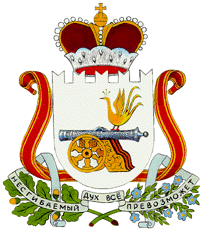 КРАСНИНСКАЯ РАЙОННАЯ ДУМА РЕШЕНИЕот «09» июня 2017 года                                                                                   №  78                                                                                                                                                                                       О   внесении изменений в решение Краснинской       районной      Думы№ 79 от 26.12.2016  года «О бюджете муниципального района  на 2017 год и на плановый период 2018 и 2019 годов»  Руководствуясь  Федеральным законом  от 06.10.2003 года №131-ФЗ «Об общих принципах организации местного самоуправления в Российской Федерации», Бюджетным кодексом Российской Федерации, Уставом муниципального образования «Краснинский район» Смоленской области  Краснинская районная Дума:РЕШИЛА:Внести в решение Краснинской районной Думы от 26.12.2016 года №79 «О бюджете муниципального района  на 2017 год и на плановый период 2018 и 2019 годов» (в ред. решений Краснинской районной Думы от 22.02.2017 г №21, от 30.03.2017  №48, от 28.04.2017 №60, от 24.05.2017 №65) следующие изменения:        1. Пункт 1 изложить в следующей редакции:1)  общий объем доходов  бюджета муниципального района в сумме  271886,9                тыс. рублей, в том числе объем безвозмездных поступлений  в сумме  189931,4   тыс. рублей, из которых объем получаемых межбюджетных трансфертов   189931,4 тыс. рублей; 2) общий объем расходов  бюджета муниципального района в сумме 279333,3 тыс. рублей;          3) дефицит  бюджета муниципального района в сумме  7446,4 тыс. рублей, что  составляет 9,1 процент от утвержденного общего годового объема доходов  бюджета муниципального района без учета утвержденного объема безвозмездных поступлений.      2. Приложение 1  подпункта  1) пункта 5 изложить в следующей редакции:Приложение 1к решению Краснинской районной Думы«О бюджете муниципального района  на 2017 год и на плановый период 2018 и 2019 годов»                                                                                                          от «26» декабря 2016 г №79   Источники  финансирования дефицита бюджетамуниципального района  на 2017 год(тыс. руб.) 3. Приложение 6 подпункта  1) пункта 9 изложить в следующей редакции:Приложение 6 к решению Краснинской районной Думы«О  бюджете муниципального района на 2017 год и на плановый период 2018 и 2019 годов»от «26» декабря 2016 г №79Прогнозируемые доходы  бюджета муниципального района, за исключением безвозмездных поступлений на 2017 год (тыс. рублей)4. Приложение 8 подпункта  1) пункта 11 изложить в следующей редакции:Приложение  8к решению Краснинской районной Думы«О бюджете муниципального района  на 2017 год и на плановый период 2018 и 2019 годов»                                                                                                       от «26» декабря 2016 г №79Прогнозируемые   безвозмездные поступления в бюджет муниципального района на 2017 год(тыс. руб.)5. Приложение 10  подпункта  1)  пункта 12 изложить в следующей редакции:Приложение 10к решению Краснинской районной Думы«О бюджете муниципального района  на 2017 год и  на плановый период 2018 и 2019 годов»                                                                                                          от «26» декабря 2016 г №79Распределение бюджетных ассигнований по разделам, подразделам, целевым статьям (муниципальным программам и непрограммным направлениям деятельности), группам и подгруппам  видов расходов классификации расходов бюджетов на 2017 год                                                                                                                                (тыс. руб.)            6. Приложение 12  подпункта  1) пункта 13 изложить в следующей редакции:Приложение 12к решению Краснинской районной Думы«О бюджете муниципального района  на 2017 год и на плановый период 2018 и 2019 годов»                                                                                                          от «26» декабря 2016 г №79Распределение бюджетных ассигнований по целевым статьям (муниципальным программам и непрограммным направлениям деятельности), группам (группам и подгруппам) видов расходов классификации расходов бюджетов на 2017 год            (тыс. руб.)7. Приложение 14  подпункта  1) пункта 14 изложить в следующей редакции:Приложение 14к решению Краснинской районной Думы«О бюджете муниципального района  на 2017 год и на плановый период 2018 и 2019 годов»                                                                                            от «26» декабря 2016 г №79Ведомственная структура расходов бюджета муниципального района  (распределение бюджетных ассигнований по главным распорядителям бюджетных средств, разделам, подразделам, целевым статьям (муниципальным программам и непрограммным направлениям деятельности), группам (группам и подгруппам) видов расходов классификации расходов бюджетов на  2017 год                                                                                                                                                (тыс. руб.)               8. В пункте 16 слова « в 2017 году в сумме 271882,2 тыс. рублей» заменить на слова « в 2017 году в сумме 273209,2 тыс. рублей».9. Приложение 16  подпункта  1) пункта 17 изложить в следующей редакции:Приложение 16к решению Краснинской районной Думы«О бюджете муниципального района  на 2017 год и на плановый период 2018 и 2019 годов»                                                                                                          от «26» декабря 2016 г №79 Распределение бюджетных ассигнований по муниципальным программам и непрограммным направлениям деятельности на 2017 год                   (тыс. руб.)10. В  пункте 28 слова  «на  2017 год  в сумме 23070,5 тыс. рублей» заменить на слова «на 2017 год в сумме   23651,5 тыс. рублей».11. В  подпункте 1) пункта 32 слова  «на  2017 год  в сумме 81177,8 тыс. рублей» заменить на слова «на 2017 год в сумме   81955,5 тыс. рублей».12. Настоящее решение вступает в силу после его опубликования.Председатель                                                Глава муниципального образования                         Краснинской районной Думы                     «Краснинский район»                                                                         Смоленской области______________ И.В. Тимошенков             _____________ Г.М. РадченкоКодНаименование кода группы, подгруппы, статьи, вида источника финансирования дефицитов бюджетов, кода классификации операций сектора государственного управления, относящихся к источникам финансирования дефицитов бюджетовСумма12301 00 00 00 00 0000 000ИСТОЧНИКИ ВНУТРЕННЕГО ФИНАНСИРОВАНИЯ ДЕФИЦИТОВ БЮДЖЕТОВ7446,401 02 00 00 00 0000 000Кредиты кредитных организаций в валюте Российской Федерации1947,001 02 00 00 00 0000 700Получение кредитов от кредитных организаций в валюте Российской Федерации3947,001 02 00 00 05 0000 710Получение кредитов от кредитных организаций бюджетами муниципальных районов в валюте Российской Федерации3947,001 02 00 00 00 0000 800Погашение кредитов, предоставленных кредитными организациями в валюте Российской Федерации-2000,001 02 00 00 05 0000 810Погашение бюджетами муниципальных районов кредитов от кредитных организаций в валюте Российской Федерации-2000,001 05 00 00 00 0000 000Изменение остатков средств на счетах по учету средств бюджетов5499,401 05 00 00 00 0000 500Увеличение остатков средств бюджетов-275833,901 05 02 00 00 0000 500Увеличение прочих остатков средств бюджетов-275833,901 05 02 01 00 0000 510Увеличение прочих остатков денежных средств бюджетов-275833,901 05 02 01 05 0000 510Увеличение прочих остатков денежных средств бюджетов муниципальных районов-275833,901 05 00 00 00 0000 600Уменьшение остатков средств бюджетов281333,301 05 02 00 00 0000 600Уменьшение прочих остатков средств бюджетов281333,301 05 02 01 00 0000 610Уменьшение прочих остатков денежных средств бюджетов281333,301 05 02 01 05 0000 610Уменьшение прочих остатков денежных средств бюджетов муниципальных районов281333,3КодНаименование кода дохода бюджетаСумма1231 00 00000 00 0000 000НАЛОГОВЫЕ И НЕНАЛОГОВЫЕ ДОХОДЫ81955,51 01 00000 00 0000 000НАЛОГИ НА ПРИБЫЛЬ, ДОХОДЫ66033,71 01 02000 01 0000 110Налог на доходы физических лиц66033,71 01 02010 01 0000 110Налог на доходы физических лиц с доходов, источником которых является налоговый агент, за исключением доходов, в отношении которых исчисление и уплата налога осуществляются в соответствии со статьями 227, 227.1 и 228 Налогового кодекса Российской Федерации29021,21 01 02030 01 0000 110Налог на доходы физических лиц с доходов, полученных физическими лицами, в соответствии  со статьей 228 Налогового кодекса Российской Федерации36881,61 01 02040 01 0000 110Налог на доходы физических лиц в виде фиксированных авансовых платежей с доходов, полученных физическими лицами, являющимися иностранными гражданами, осуществляющими трудовую деятельность по найму на основании патента в соответствии  со статьей 227.1 Налогового кодекса Российской Федерации130,9     1 03 00000 00 0000 000НАЛОГИ НА ТОВАРЫ (РАБОТЫ, УСЛУГИ), РЕАЛИЗУЕМЫЕ НА ТЕРРИТОРИИ РОССИЙСКОЙ ФЕДЕРАЦИИ5604,21 03 02000 01 0000 110Акцизы по подакцизным товарам (продукции), производимым на территории Российской Федерации5604,21 03 02230 01 0000 110Доходы от уплаты акцизов на дизельное топливо, подлежащие распределению между бюджетами субъектов Российской Федерации и местными бюджетами с учетом установленных дифференцированных нормативов отчислений в местные бюджеты1913,81 03 02240 01 0000 110Доходы от уплаты акцизов на моторные масла для дизельных и (или) карбюраторных (инжекторных) двигателей, подлежащие распределению между бюджетами субъектов Российской Федерации и местными бюджетами с учетом установленных дифференцированных нормативов отчислений в местные бюджеты19,11 03 02250 01 0000 110Доходы от уплаты акцизов на автомобильный бензин, подлежащие распределению между бюджетами субъектов Российской Федерации и местными бюджетами с учетом установленных дифференцированных нормативов отчислений в местные бюджеты4054,11 03 02260 01 0000 110Доходы от уплаты акцизов на прямогонный бензин, подлежащие распределению между бюджетами субъектов Российской Федерации и местными бюджетами с учетом установленных дифференцированных нормативов отчислений в местные бюджеты-382,81 05 00000 00 0000 000НАЛОГИ НА СОВОКУПНЫЙ ДОХОД6679,41 05 02000 02 0000 110Единый налог на вмененный доход для отдельных видов деятельности6108,21 05 02010 02 0000 110Единый налог на вмененный доход для отдельных видов деятельности6108,21 05 03000 01 0000 110Единый сельскохозяйственный налог218,31 05 03010 01 0000 110Единый сельскохозяйственный налог218,31 05 04000 02 0000 110Налог, взимаемый в связи с применением патентной системы налогообложения352,91 05 04020 02 0000 110Налог, взимаемый в связи с применением патентной системы налогообложения, зачисляемый в бюджеты муниципальных районов352,91 08 00000 00 0000 000ГОСУДАРСТВЕННАЯ ПОШЛИНА1250,01 08 03010 01 0000 110Государственная пошлина по делам, рассматриваемым в судах общей юрисдикции, мировыми судьями (за исключением Верховного Суда Российской Федерации)1250,01 08 07150 01 0000 110Государственная пошлина за выдачу разрешения на установку рекламной конструкции0,01 09 00000 00 0000 000ЗАДОЛЖЕННОСТЬ И ПЕРЕРАСЧЕТЫ ПО ОТМЕНЕННЫМ НАЛОГАМ, СБОРАМ И ИНЫМ ОБЯЗАТЕЛЬНЫМ ПЛАТЕЖАМ1,61 09 06000 02 0000 110Прочие налоги и сборы (по отмененным                               налогам и сборам субъектов Российской Федерации)1,61 09 06010 02 0000 110Налог с продаж1,61 11 00000 00 0000 000ДОХОДЫ ОТ ИСПОЛЬЗОВАНИЯ ИМУЩЕСТВА, НАХОДЯЩЕГОСЯ В ГОСУДАРСТВЕННОЙ И МУНИЦИПАЛЬНОЙ СОБСТВЕННОСТИ1612,11 11 05000 00 0000 120Доходы, получаемые в виде арендной либо иной платы за передачу в возмездное пользование государственного и муниципального имущества (за исключением имущества бюджетных и автономных учреждений, а также имущества государственных и муниципальных унитарных предприятий, в том числе казенных)1612,11 11 05010 00 0000 120Доходы, получаемые в виде арендной платы за земельные участки, государственная собственность на которые не разграничена, а также средства от продажи права на заключение договоров аренды указанных земельных участков1564,91 11 05013 10 0000 120Доходы, получаемые в виде арендной платы за земельные участки, государственная собственность на которые не разграничена и которые расположены в границах сельских  поселений, а также средства от продажи права на заключение договоров аренды указанных земельных участков1342,91 11 05013 13 0000 120Доходы, получаемые в виде арендной платы за земельные участки, государственная собственность на которые не разграничена и которые расположены в границах городских поселений, а также средства от продажи права на заключение договоров аренды указанных земельных участков222,01 11 05030 00 0000 120Доходы от сдачи в аренду имущества, находящегося в оперативном управлении органов государственной власти, органов местного самоуправления, государственных внебюджетных фондов и созданных ими учреждений (за исключением имущества бюджетных и автономных учреждений)47,21 11 05035 05 0000 120Доходы от сдачи в аренду имущества, находящегося в оперативном управлении органов управления муниципальных районов и созданных ими учреждений (за исключением имущества муниципальных бюджетных и автономных учреждений)47,21 12 00000 00 0000 000ПЛАТЕЖИ ПРИ ПОЛЬЗОВАНИИ ПРИРОДНЫМИ РЕСУРСАМИ491,51 12 01000 01 0000 120Плата за негативное воздействие на окружающую среду491,51 13 00000 00 0000 000ДОХОДЫ ОТ ОКАЗАНИЯ ПЛАТНЫХ УСЛУГ (РАБОТ) И КОМПЕНСАЦИИ ЗАТРАТ ГОСУДАРСТВА6,31 13 02000 00 0000 130Доходы от компенсации затрат государства6,31 13 02995 05 0000 130Прочие доходы от компенсации затрат бюджетов муниципальных районов6,31 14 00000 00 0000 000ДОХОДЫ ОТ ПРОДАЖИ МАТЕРИАЛЬНЫХ И НЕМАТЕРИАЛЬНЫХ АКТИВОВ41,31 14 06000 00 0000 430Доходы от продажи земельных участков, находящихся в государственной и муниципальной собственности41,31 14 06013 10 0000 430Доходы от продажи земельных участков, государственная собственность на которые не разграничена и которые расположены в границах сельских поселений41,31 14 06013 13 0000 430Доходы от продажи земельных участков, государственная собственность на которые не разграничена и которые расположены в границах городских поселений0,01 16 00000 00 0000 000ШТРАФЫ, САНКЦИИ, ВОЗМЕЩЕНИЕ УЩЕРБА235,41 16 03000 00 0000 140Денежные взыскания (штрафы) за нарушение законодательства о налогах и сборах14,01 16 03010 01 0000 140Денежные взыскания (штрафы) за нарушение законодательства о налогах и сборах, предусмотренные статьями 116,  статьей 1191,1192 пунктами 1 и 2 статьи 120, статьями 125, 126, 1261 128, 129, 1291, 1294. 132, 133, 134, 135, 1351,1352 Налогового кодекса Российской Федерации13,01 16 03030 01 0000 140Денежные взыскания (штрафы) за административные правонарушения в области налогов и сборов, предусмотренные Кодексом Российской Федерации об административных правонарушениях1,01 16 06000 01 0000 140Денежные взыскания (штрафы) за нарушение законодательства о применении контрольно-кассовой техники при осуществлении наличных денежных расчетов и (или) расчетов с использованием платежных карт72,01 16 28000 01 0000 140Денежные взыскания (штрафы) за нарушение законодательства в области обеспечения санитарно-эпидемиологического благополучия человека и законодательства в сфере защиты прав потребителей112,01 16 32000 05 0000 140Денежные взыскания, налагаемые в возмещение ущерба, причиненного в результате незаконного или не целевого использования бюджетных средств (в части бюджетов муниципальных районов)0,01 16 90050 05 0000 140Прочие поступления от денежных  взысканий (штрафов) и иных сумм в возмещение ущерба, зачисляемые в  бюджеты муниципальных районов37,41 17 00000 00 0000 000ПРОЧИЕ НЕНАЛОГОВЫЕ ДОХОДЫ0,01 17 01000 00 0000 180Невыясненные поступления0,01 17 01050 05 0000 180Невыясненные поступления, зачисляемые в бюджеты муниципальных районов 0,01 17 05000 00 0000 180Прочие неналоговые доходы0,01 17 05050 05 0000 180Прочие неналоговые доходы бюджетов муниципальных районов0,0КодНаименование  кода доходаСумма1232 00 00000 00 0000 000БЕЗВОЗМЕЗДНЫЕ ПОСТУПЛЕНИЯ189931,42 02 00000 00 0000 000БЕЗВОЗМЕЗДНЫЕ ПОСТУПЛЕНИЯ ОТ ДРУГИХ БЮДЖЕТОВ БЮДЖЕТНОЙ СИСТЕМЫ РОССИЙСКОЙ ФЕДЕРАЦИИ189931,42 02 10000 00 0000 151Дотации бюджетам бюджетной системы Российской Федерации65683,02 02 15001 00 0000 151Дотации на выравнивание бюджетной обеспеченности65683,02 02 15001 05 0000 151Дотации бюджетам муниципальных районов на выравнивание бюджетной обеспеченности65683,02 02 20000 00 0000 151Субсидии бюджетам бюджетной системы Российской Федерации (межбюджетные субсидии)23651,52 02 20051 00 0000 151Субсидии бюджетам на реализацию федеральных целевых программ2484,02 02 20051 05 0000 151Субсидии бюджетам муниципальных районов на реализацию федеральных целевых программ2484,02 02 29999 00 0000 151Прочие субсидии21167,52 02 29999 05 0000 151Прочие субсидии бюджетам муниципальных районов21167,52 02 30000 00 0000 151Субвенции бюджетам бюджетной системы Российской Федерации100344,12 02 30024 00 0000 151Субвенции местным бюджетам на выполнение передаваемых полномочий субъектов Российской Федерации99627,22 02 30024 05 0000 151Субвенции бюджетам муниципальных районов на выполнение передаваемых полномочий субъектов Российской Федерации99627,22 02 35930 00 0000 151Субвенции бюджетам на государственную регистрацию актов гражданского состояния716,92 02 35930 05 0000 151Субвенции бюджетам муниципальных районов на государственную регистрацию актов гражданского состояния716,92 02 40000 00 0000 151Иные межбюджетные трансферты252,82 02 40014 00 0000 151Межбюджетные трансферты, передаваемые бюджетам муниципальных образований на осуществление части полномочий по решению вопросов местного значения в соответствии с заключенными соглашениями252,8НаименованиеРазделПодразделЦелевая статья расходовВид расходовСУММА123456Общегосударственные вопросы010030855,8Функционирование высшего должностного лица субъекта Российской Федерации и муниципального образования01021569,1Обеспечение деятельности (законодательного) представительного органа власти муниципального образования010275 0 00 00000380,0Глава муниципального образования010275 1 00 00000380,0Расходы на обеспечение функций органов местного самоуправления010275 1 00 00140380,0Расходы на выплаты персоналу в целях обеспечения выполнения функций государственными (муниципальными) органами, казенными учреждениями, органами управления государственными внебюджетными фондами010275 1 00 00140100380,0Расходы на выплаты персоналу государственных (муниципальных)  органов010275 1 00 00140120380,0Обеспечение деятельности высшего должностного лица муниципального образования «Краснинский район» Смоленской области010276 0 00 000001189,1 Глава муниципального образования010276 2 00 000001189,1Расходы на обеспечение функций органов местного самоуправления010276 2 00 001401189,1Расходы на выплаты персоналу в целях обеспечения выполнения функций государственными (муниципальными) органами, казенными учреждениями, органами управления государственными внебюджетными фондами010276 2 00 001401001189,1Расходы на выплаты персоналу государственных (муниципальных)  органов010276 2 00 001401201189,1Функционирование законодательных (представительных) органов государственной власти и представительных органов муниципальных образований01032830,4Обеспечение деятельности (законодательного) представительного органа власти муниципального образования010375 0 00 000002830,4Расходы на обеспечение деятельности (законодательного) представительного органа власти муниципального образования010375 2 00 000001717,9Расходы на обеспечение функций органов местного самоуправления010375 2 00 001401717,9Расходы на выплаты персоналу в целях обеспечения выполнения функций государственными (муниципальными) органами, казенными учреждениями, органами управления государственными внебюджетными фондами010375 2 00 001401001113,7Расходы на выплаты персоналу государственных (муниципальных органов)010375 2 00 001401201113,7Закупка товаров, работ и услуг для обеспечения государственных (муниципальных) нужд010375 2 00 00140200601,3Иные закупки товаров, работ и услуг для обеспечения государственных (муниципальных) нужд010375 2 00 00140240601,3Иные бюджетные ассигнования010375 2 00 001408002,9Уплата налогов, сборов и иных платежей010375 2 00 001408502,9  Председатель законодательного (представительного) органа  муниципального образования 010375 4 00 000001112,5Расходы на обеспечение функций органов местного самоуправления010375 4 00 001401112,5Расходы на выплаты персоналу государственных (муниципальных органов)010375 4 00 001401201112,5Закупка товаров, работ и услуг для обеспечения государственных (муниципальных) нужд010375 4 00 001402001112,5Функционирование Правительства Российской Федерации, высших исполнительных органов государственной власти субъектов Российской Федерации, местных администраций010419354,5Муниципальная программа «Создание условий для эффективного управления муниципальным образованием «Краснинский район» Смоленской области» на 2014 - 2020 годы010401 0 00 0000019051,1Обеспечивающая подпрограмма «Эффективное выполнение полномочий муниципальным образованием «Краснинский район» Смоленской области»010401 1 00 0000019051,1Основное мероприятие «Обеспечение организационных  условий для реализации муниципальной программы»010401 1 01 0000019051,1Расходы на обеспечение функций органов местного самоуправления010401 1 01 0014017888,2Расходы на выплаты персоналу в целях обеспечения выполнения функций государственными (муниципальными)  органами, казенными учреждениями, органами управления государственными внебюджетными фондами010401 1 01 0014010014413,7Расходы на выплаты персоналу государственных (муниципальных) органов010401 1 01 0014012014413,7Закупка товаров, работ и услуг для обеспечения государственных (муниципальных) нужд010401 1 01 001402003427,0Иные закупки товаров, работ и услуг для обеспечения государственных (муниципальных) нужд010401 1 01 001402403427,0Иные бюджетные ассигнования010401 1 01 0014080047,5Уплата налогов, сборов и иных платежей010401 1 01 0014085047,5Расходы на текущие и капитальные ремонты зданий и сооружений муниципальных учреждений010401 1 01 02250792,9Закупка товаров, работ и услуг для обеспечения государственных (муниципальных) нужд010401 1 01 02250200792,9Иные закупки товаров, работ и услуг для обеспечения государственных (муниципальных) нужд010401 1 01 02250240792,9Развитие системы информационной безопасности и защиты информационных систем от несанкционированного доступа010401 1 01 2028033,0Закупка товаров, работ и услуг для обеспечения государственных (муниципальных) нужд010401 1 01 2028020033,0Иные закупки товаров, работ и услуг для обеспечения государственных (муниципальных) нужд010401 1 01 2028024033,0Расходы на создание  информационных  условий для результативного развития местного самоуправления010401 1 01 2032035,0Закупка товаров, работ и услуг для обеспечения государственных (муниципальных) нужд010401 1 01 2032020035,0Иные закупки товаров, работ и услуг для обеспечения государственных (муниципальных) нужд010401 1 01 2032024035,0Реализация государственных полномочий по созданию административных комиссий в муниципальных районах и городских округах Смоленской области в целях привлечения к административной ответственности010401 1 01 80900302,0Расходы на выплаты персоналу в целях обеспечения выполнения функций государственными органами, казенными учреждениями, органами управления государственными внебюджетными фондами010401 1 01 80900100288,1Расходы на выплаты персоналу государственных (муниципальных) органов010401 1 01 80900120288,1Закупка товаров, работ и услуг для обеспечения государственных (муниципальных) нужд010401 1 01 8090020013,9Иные закупки товаров, работ и услуг для обеспечения государственных (муниципальных) нужд010401 1 01 8090024013,9Обеспечение деятельности высшего должностного лица муниципального образования «Краснинский район» Смоленской области010476 0 00 00000303,4Глава Администрации муниципального образования010476 1 00 00000303,4Расходы на обеспечение функций органов местного самоуправления010476 1 00 00140303,4Расходы на выплаты персоналу в целях обеспечения выполнения функций государственными (муниципальными) органами, казенными учреждениями, органами управления государственными внебюджетными фондами010476 1 00 00140100303,4Расходы на выплаты персоналу государственных (муниципальных) органов010476 1 00 00140120303,4Обеспечение деятельности финансовых, налоговых и таможенных органов и органов финансового (финансово-бюджетного надзора)01065787,9Муниципальная программа  «Создание условий для эффективного управления муниципальными финансами в муниципальном образовании «Краснинский район» Смоленской области» на 2014 - 2020 годы010607 0 00 000004754,6Обеспечивающая подпрограмма Нормативно-методическое обеспечение бюджетного процесса в муниципальном образовании010607 1 00 000004754,6Основное мероприятие «Обеспечение организационных  условий для реализации муниципальной программы»010607 1 01 000004754,6Расходы на обеспечение функций органов местного самоуправления010607 1 01 001404754,6Расходы на выплаты персоналу в целях обеспечения выполнения функций государственными (муниципальными)  органами, казенными учреждениями, органами управления государственными внебюджетными фондами010607 1 01 001401004391,8Расходы на выплаты персоналу государственных (муниципальных) органов010607 1 01 001401204391,8Закупка товаров, работ и услуг для обеспечения государственных (муниципальных) нужд010607 1 01 00140200361,8Иные закупки товаров, работ и услуг для обеспечения государственных (муниципальных) нужд010607 1 01 00140240361,8Иные бюджетные ассигнования010607 1 01 001408001,0Уплата налогов, сборов и иных платежей010607 1 01 001408501,0Обеспечение деятельности (законодательного) представительного органа власти муниципального образования010675 0 00 00000780,5Обеспечение деятельности контрольно-ревизионной комиссии010675 3 00 00000780,5Расходы на обеспечение функций органов местного самоуправления010675 3 00 00140780,5Расходы на выплаты персоналу в целях обеспечения выполнения функций государственными (муниципальными)  органами, казенными учреждениями, органами управления государственными внебюджетными фондами010675 3 00 00140100744,5Расходы на выплаты персоналу государственных (муниципальных) органов010675 3 00 00140120744,5Закупка товаров, работ и услуг для обеспечения государственных (муниципальных) нужд010675 3 00 0014020036,0Иные закупки товаров, работ и услуг для обеспечения государственных (муниципальных) нужд010675 3 00 0014024036,0Непрограммные расходы органов исполнительной власти010691 0 00 00000252,8Прочие расходы за счет межбюджетных трансфертов других уровней010691 2 00 00000252,8Межбюджетные трансферты, передаваемые бюджету муниципального района из бюджетов поселений на осуществление части полномочий по решению вопросов местного значения в соответствии с заключенными соглашениями010691 2 00 П0000252,8Расходы на осуществление переданных полномочий по внешнему муниципальному финансовому контролю010691 2 00 П0010223,3Расходы на выплаты персоналу в целях обеспечения выполнения функций государственными (муниципальными)  органами, казенными учреждениями, органами управления государственными внебюджетными фондами010691 2 00 П0010100209,3Расходы на выплаты персоналу государственных (муниципальных) органов010691 2 00 П0010120209,3Закупка товаров, работ и услуг для обеспечения государственных (муниципальных) нужд010691 2 00 П001020014,0Иные закупки товаров, работ и услуг для обеспечения государственных (муниципальных) нужд010691 2 00 П001024014,0Расходы на осуществление переданных полномочий по казначейскому исполнению бюджетов поселений010691 2 00 П002029,5Закупка товаров, работ и услуг для обеспечения государственных (муниципальных) нужд010691 2 00 П002020029,5Иные закупки товаров, работ и услуг для обеспечения государственных (муниципальных) нужд010691 2 00 П002024029,5Резервные фонды0111200,0Резервный фонд Администрации муниципального образования011181 0 00 00000200,0Расходы за счет средств резервного фонда Администрации муниципального образования «Краснинский район» Смоленской области»011181 0 00 27770200,0Иные бюджетные ассигнования011181 0 00 27770800200,0Резервные средства011181 0 00 27770870200,0Другие  общегосударственные вопросы01131113,9Муниципальная программа «Создание условий для эффективного управления муниципальным образованием «Краснинский район» Смоленской области» на 2014 - 2020 годы011301 0 00 000001046,9Обеспечивающая подпрограмма «Эффективное выполнение полномочий муниципальным образованием «Краснинский район» Смоленской области»011301 1 00 00000766,9Основное мероприятие «Обеспечение организационных  условий для реализации муниципальной программы»011301 1 01 00000716,9Осуществление переданных органам государственной власти субъектов Российской Федерации в соответствии с пунктом 1 статьи 4 Федерального закона «Об актах гражданского состояния» полномочий Российской Федерации на государственную регистрацию актов гражданского состояния011301 1 01 59300716,9Расходы на выплаты персоналу в целях обеспечения выполнения функций государственными (муниципальными)  органами, казенными учреждениями, органами управления государственными внебюджетными фондами011301 1 01 59300100641,4Расходы на выплаты персоналу государственных (муниципальных) органов011301 1 01 59300120641,4Закупка товаров, работ и услуг для обеспечения государственных (муниципальных) нужд011301 1 01 5930020075,5Иные закупки товаров, работ и услуг для обеспечения государственных (муниципальных) нужд011301 1 01 5930024075,5Основное мероприятие «Обеспечение взаимодействия с некоммерческими организациями011301 1 02 0000050,0Расходы на оплату членских взносов 011301 1 02 2021050,0Иные бюджетные ассигнования011301 1 02 2021080050,0Уплата налогов, сборов и иных платежей011301 1 02 2021085050,0Подпрограмма «Распоряжение объектами муниципальной собственности муниципального образования  «Краснинский район» Смоленской области»011301 2 00 00000280,0Основное мероприятие «Обеспечение распоряжением объектами муниципальной собственности муниципального образования «Краснинский район» Смоленской области»011301 2 01 00000280,0Оценка муниципального имущества, изготовление кадастровых паспортов и (или) технических планов на объекты недвижимости, находящиеся в муниципальной собственности 011301 2 01 20010180,0Закупка товаров, работ и услуг для обеспечения государственных (муниципальных) нужд011301 2 01 20010200180,0Иные закупки товаров, работ и услуг для обеспечения государственных (муниципальных) нужд011301 2 01 20010240180,0Услуги  по выполнению кадастровых работ по земельным участкам011301 2 01 20020100,0Закупка товаров, работ и услуг для обеспечения государственных (муниципальных) нужд011301 2 01 20020200100,0Иные закупки товаров, работ и услуг для обеспечения государственных (муниципальных) нужд011301 2 01 20020240100,0Муниципальная программа «Гражданско-патриотическое воспитание граждан» в муниципальном образовании «Краснинский район» Смоленской области на 2017-2020 годы011312 0 00 0000037,0Основное мероприятие «Развитие и совершенствование системы гражданско-патриотического воспитания граждан в муниципальном образовании  «Краснинский район» Смоленской области и повышение уровня консолидации общества для решения задач обеспечения национальной безопасности и устойчивого развития Российской Федерации, укрепления чувства сопричастности граждан к истории и культуре России011312 Я 01 000001,0Расходы на изготовление полиграфической продукции 011312 Я 01 201001,0Закупка товаров, работ и услуг для обеспечения государственных (муниципальных) нужд011312 Я 01 201002001,0Иные закупки товаров, работ и услуг для обеспечения государственных (муниципальных) нужд011312 Я 01 201002401,0Основное мероприятие «Повышение гражданской активности в сфере патриотического воспитания»011312 Я 02 0000033,0Расходы на реализацию мероприятий по гражданско - патриотическому воспитанию011312 Я 02 2011033,0Закупка товаров, работ и услуг для обеспечения государственных (муниципальных) нужд011312 Я 02 2011020033,0Иные закупки товаров, работ и услуг для обеспечения государственных (муниципальных) нужд011312 Я 02 2011024033,0Основное мероприятие «Организация и проведение мероприятий по гражданскому и патриотическому воспитанию граждан, включая проведение мероприятий, посвященных памятным датам и праздникам»011312 Я 03 000001,0Расходы на реализацию мероприятий по гражданско- патриотическому воспитанию011312 Я 03 201101,0Закупка товаров, работ и услуг для обеспечения государственных (муниципальных) нужд011312 Я 03 201102001,0Иные закупки товаров, работ и услуг для обеспечения государственных (муниципальных) нужд011312 Я 03 201102401,0Основное мероприятие «Повышение престижа военной службы в молодежной среде и реализация комплекса воспитательных и развивающих мероприятий для допризывной молодежи»011312 Я 04 000002,0Расходы на реализацию мероприятий по патриотическому воспитанию  молодежи, проживающей на территории муниципального образования «Краснинский район» Смоленской области011312 Я 04 202702,0Закупка товаров, работ и услуг для обеспечения государственных (муниципальных) нужд011312 Я 04 202702002,0Иные закупки товаров, работ и услуг для обеспечения государственных (муниципальных) нужд011312 Я 04 202702402,0Непрограммные расходы органов исполнительной власти011391 0 00 0000030,0Исполнение судебных актов Российской Федерации и мировых соглашений по возмещению вреда, причиненного в результате незаконных действий(бездействий) органов  местного самоуправления, либо должностных лиц этих органов 011391 3 00 0000010,0Расходы на исполнение судебных актов011391 3 00 2020010,0Иные бюджетные ассигнования011391 3 00 2020080010,0Исполнение судебных актов011391 3 00 2020083010,0Уплата налогов и сборов в бюджеты бюджетной системы Российской Федерации0113914 00 0000020,0Расходы на уплату налогов и сборов0113914 00 2029020,0Иные бюджетные ассигнования0113914 00 2029080020,0Уплата налогов, сборов и иных платежей0113914 00 2029085020,0Национальная  экономика040022627,9Водное хозяйство0406518,5Муниципальная программа «Охрана окружающей среды и рациональное использование природных ресурсов на территории  муниципального образования «Краснинский район»  Смоленской области» на 2017-2019 годы040613 0 00 00000518,5Основное мероприятие «Защита от негативного воздействия вод населения и объектов экономики»040613 Я 01 00000518,5Расходы на организацию мероприятий по ликвидационному тампонажу бесхозяйных подземных водозаборных скважин040613 Я 01 80840466,7Закупка товаров, работ и услуг для обеспечения государственных (муниципальных) нужд040613 Я 01 80840200466,7Иные закупки товаров, работ и услуг для обеспечения государственных (муниципальных) нужд040613 Я 01 80840240466,7Расходы на организацию мероприятий по ликвидационному тампонажу бесхозяйных подземных водозаборных скважин за счет средств бюджета муниципального района040613 Я 01 S084051,8Закупка товаров, работ и услуг для обеспечения государственных (муниципальных) нужд040613 Я 01 S084020051,8Иные закупки товаров, работ и услуг для обеспечения государственных (муниципальных) нужд040613 Я 01 S084024051,8Транспорт040816477,4Муниципальная программа «Развитие дорожно-транспортного комплекса муниципального образования «Краснинский район» Смоленской области» на 2014 - 2020 годы040802 0 00 0000016477,4Подпрограмма «Создание условий для обеспечения транспортного обслуживания населения автомобильным транспортом на пригородных, внутри муниципальных маршрутах на территории муниципального образования «Краснинский район» Смоленской области»040802 1 00 0000016477,4Основное мероприятие «Обеспечение стабильной работы пассажирского транспорта для обслуживания населения муниципального образования «Краснинский район» Смоленской области»040802 1 01 0000016477,4Расходы на осуществление мероприятий по укреплению материально - технической базы муниципального предприятия в части приобретения транспорта для перевозки пассажиров040802 1 01 2030012677,4Закупка товаров, работ и услуг для обеспечения государственных (муниципальных) нужд040802 1 01 2030020012677,4Иные закупки товаров, работ и услуг для обеспечения государственных (муниципальных) нужд040802 1 01 2030024012677,4Субсидии юридическим лицам (за исключением государственных (муниципальных) учреждений - производителям товаров, работ, услуг в целях возмещения затрат в связи с оказанием услуг по осуществлению пассажирских перевозок автомобильным транспортом на внутри муниципальных пригородных маршрутах, некомпенсированных доходами от перевозки пассажиров в связи с государственным регулирование тарифов по данному виду сообщения040802 1 01 600102774,0Иные бюджетные ассигнования040802 1 01 600108002774,0Субсидии юридическим лицам (кроме некоммерческих организаций), индивидуальным предпринимателям, физическим лицам-производителям товаров, работ, услуг040802 1 01 600108102774,0Субсидии юридическим лицам (за исключением государственных (муниципальных) учреждений - производителям товаров, работ, услуг, на компенсацию недополученных доходов организаций автомобильного пассажирского транспорта, в связи с оказанием услуг по осуществлению бесплатной перевозки учащихся общеобразовательных учреждений района до места учебы и обратно на пригородных внутри муниципальных маршрутах040802 1 01 600201026,0Иные бюджетные ассигнования040802 1 01 600208001026,0Субсидии юридическим лицам (кроме некоммерческих организаций), индивидуальным предпринимателям, физическим лицам-производителям товаров, работ, услуг040802 1 01 600208101026,0Дорожное хозяйство (дорожные фонды)04095604,2Муниципальная программа «Развитие дорожно-транспортного комплекса муниципального образования «Краснинский район» Смоленской области» на 2014 - 2020 годы040902 0 00 000005604,2Подпрограмма «Капитальный ремонт, ремонт  и содержание  автомобильных дорог общего пользования и дорожных сооружений, являющихся их технологической частью (искусственных дорожных сооружений) муниципального образования «Краснинский район» Смоленской области»040902 2 00 000005604,2Основное мероприятие «Улучшение транспортно-эксплуатационных качеств автомобильных дорог общего пользования местного значения»040902 2 01 000005604,2Ремонт  автомобильных дорог общего пользования муниципального образования и дорожных сооружений, являющихся их технологической частью (искусственных дорожных сооружений)040902 2 01 200403804,2Закупка товаров, работ и услуг для обеспечения государственных (муниципальных) нужд040902 2 01 200402003804,2Иные закупки товаров, работ и услуг для обеспечения государственных (муниципальных) нужд040902 2 01 200402403804,2Содержание автомобильных дорог общего пользования муниципального образования и дорожных сооружений, являющихся их технологической частью (искусственных дорожных сооружений)040902 2 01 200601800,0Закупка товаров, работ и услуг для обеспечения государственных (муниципальных) нужд040902 2 01 200602001800,0Иные закупки товаров, работ и услуг для обеспечения государственных (муниципальных) нужд040902 2 01 200602401800,0Другие вопросы в области национальной экономики041227,8Муниципальная программа «Создание благоприятного предпринимательского климата на территории муниципального образования «Краснинский район» Смоленской области» на 2014 - 2020 годы041204 0 00 000003,0Основное мероприятие «Создание и развитие инфраструктуры поддержки субъектов малого и среднего предпринимательства»041204 Я 01 000003,0Развитие малого и среднего предпринимательства на территории муниципального образования041204 Я 01 200803,0Закупка товаров, работ и услуг для обеспечения государственных (муниципальных) нужд041204 Я 01 200802003,0Иные закупки товаров, работ и услуг для обеспечения государственных (муниципальных) нужд041204 Я 01 200802403,0Муниципальная программа «Развитие культуры и туризма на территории муниципального образования  «Краснинский район» Смоленской области» на 2014 - 2020 годы041209 0 00 000005,0Подпрограмма "Развитие туризма"041209 5 00 000005,0Основное мероприятие «Организация и проведение событийных мероприятий»041209 5 01 000005,0Расходы на обеспечение деятельности муниципальных учреждений041209 5 01 001505,0Предоставление субсидий бюджетным, автономным учреждениям и иным некоммерческим организациям041209 5 01 001506005,0Субсидии бюджетным учреждениям041209 5 01 001506105,0Муниципальная программа «Создание условий для осуществления градостроительной деятельности на территории муниципального образования «Краснинский район» Смоленской области» на 2016 –2020 годы041211 0 00 0000019,8Основное мероприятие «Подготовка и внесение изменений в  генеральные планы, правила землепользования и застройки в муниципальном образовании «Краснинский район» Смоленской области041211 Я 01 0000019,8Финансовое обеспечение мероприятий по разработке и внесению изменений в генеральные планы, правила землепользования и застройки 041211 Я 01 S070019,8Закупка товаров, работ и услуг для обеспечения государственных (муниципальных) нужд041211 Я 01 S070020019,8Иные закупки товаров, работ и услуг для обеспечения государственных (муниципальных) нужд041211 Я 01 S070024019,8Жилищно-коммунальное хозяйство050037,9Жилищное хозяйство050137,9Расходы в области жилищного хозяйства на перечисление взносов на капитальный ремонт общего имущества в многоквартирном доме и оплаты коммунальных услуг по содержанию жилых помещений, включенных в специализированный жилищный фонд муниципального образования "Краснинский район" Смоленской области050191 5 00 0000037,9Расходы на перечисление взносов на капитальный ремонт общего имущества в многоквартирном доме за жилые помещения, включенные в специализированный жилищный фонд050191 5 00 2033024,7Закупка товаров, работ и услуг для обеспечения государственных (муниципальных) нужд050191 5 00 2033020024,7Иные закупки товаров, работ и услуг для обеспечения государственных (муниципальных) нужд050191 5 00 2033024024,7Расходы на оплату коммунальных услуг по содержанию жилых помещений, включенных в специализированный жилищный фонд, находящийся в казне050191 5 00 2034013,2Закупка товаров, работ и услуг для обеспечения государственных (муниципальных) нужд050191 5 00 2034020013,2Иные закупки товаров, работ и услуг для обеспечения государственных (муниципальных) нужд050191 5 00 2034024013,2Образование0700147111,4Дошкольное образование070131525,6Муниципальная программа «Развитие образования и молодежной политики в муниципальном образовании «Краснинский район» Смоленской области» на 2014 - 2020 годы070108 0 00 0000031525,6Подпрограмма «Развитие дошкольного образования»070108 2 00 0000031525,6Основное мероприятие «Обеспечение государственных гарантий доступности дошкольного образования»070108 2 01 0000031525,6Расходы на обеспечение  деятельности  муниципальных учреждений070108 2 01 0015015370,6Предоставление субсидий бюджетным, автономным учреждениям и иным некоммерческим организациям070108 2 01 0015060015370,6Субсидии бюджетным учреждениям070108 2 01 0015061015370,6Расходы на текущие и капитальные ремонты зданий и сооружений муниципальных учреждений070108 2 01 022506381,1Предоставление субсидий бюджетным, автономным учреждениям и иным некоммерческим организациям070108 2 01 022506006381,1Субсидии бюджетным учреждениям070108 2 01 022506106381,1Расходы за счет резервного фонда Администрации Смоленской области070108 2 01 29990419,8Предоставление субсидий бюджетным, автономным учреждениям и иным некоммерческим организациям070108 2 01 29990600419,8Субсидии бюджетным учреждениям070108 2 01 29990610419,8Обеспечение государственных гарантий реализации прав на получение общедоступного и бесплатного дошкольного образования070108 2 01 801709354,1Предоставление субсидий бюджетным, автономным учреждениям и иным некоммерческим организациям070108 2 01 801706009354,1Субсидии бюджетным учреждениям070108 2 01 801706109354,1Общее образование0702100172,4Муниципальная программа «Доступная среда на территории муниципального образования «Краснинский район» Смоленской области» на 2016-2018 годы070203 0 00 0000025,0Основное мероприятие «Организация и проведение мероприятий, направленных на создание беспрепятственного доступа к приоритетным объектам социальной инфраструктуры в приоритетных сферах жизнедеятельности инвалидов»070203 Я 01 0000025,0Расходы на обеспечение деятельности муниципальных учреждений070203 Я 01 0015025,0Предоставление субсидий бюджетным, автономным учреждениям и иным некоммерческим организациям070203 Я 01 0015060025,0Субсидии бюджетным учреждениям070203 Я 01 0015061025,0Муниципальная программа «Развитие образования и молодежной политики в муниципальном образовании «Краснинский район» Смоленской области» на 2014 - 2020 годы070208 0 00 00000100147,4Подпрограмма «Развитие общего образования»070208 3 00 00000100147,4Основное мероприятие «Обеспечение общедоступного бесплатного начального общего образования, основного общего, среднего общего образования»070208 3 01 00000100147,4Расходы на обеспечение деятельности муниципальных учреждений070208 3 01 0015017070,7Предоставление субсидий бюджетным, автономным учреждениям и иным некоммерческим организациям070208 3 01 0015060017070,7Субсидии бюджетным учреждениям070208 3 01 0015061017070,7Расходы на текущие и капитальные ремонты зданий и сооружений муниципальных учреждений070208 3 01 0225011901,0Предоставление субсидий бюджетным, автономным учреждениям и иным некоммерческим организациям070208 3 01 0225060011901,0Субсидии бюджетным учреждениям070208 3 01 0225061011901,0Расходы за счет резервного фонда Администрации Смоленской области070208 3 01 2999092,2Предоставление субсидий бюджетным, автономным учреждениям и иным некоммерческим организациям070208 3 01 2999060092,2Расходы за счет резервного фонда Администрации Смоленской области070208 3 01 2999061092,2Обеспечение государственных гарантий реализации прав на получение общедоступного и бесплатного начального, общего, основного общего, среднего общего образования070208 3 01 8018070288,5Предоставление субсидий бюджетным, автономным учреждениям и иным некоммерческим организациям070208 3 01 8018060070288,5Субсидии бюджетным учреждениям070208 3 01 8018061070288,5Выплата вознаграждения за выполнение функций классного руководителя070208 3 01 80280795,0Предоставление субсидий бюджетным, автономным учреждениям и иным некоммерческим организациям070208 3 01 80280600795,0Субсидии бюджетным учреждениям070208 3 01 80280610795,0Дополнительное образование детей07037974,2Муниципальная программа «Развитие образования и молодежной политики в муниципальном образовании "Краснинский район» Смоленской области» на 2014 - 2020 годы070308 0 00 000007974,2Подпрограмма «Развитие дополнительного  образования»070308 4 00 000007974,2Основное мероприятие «Обеспечение предоставления дополнительного образования детей»070308 4 01 000007974,2Расходы на обеспечение деятельности муниципальных учреждений070308 4 01 001507974,2Предоставление субсидий бюджетным, автономным учреждениям и иным некоммерческим организациям070308 4 01 001506007974,2Субсидии бюджетным учреждениям070308 4 01 001506107974,2Молодежная политика 0707669,8Муниципальная программа  «Создание условий для обеспечения безопасности жизнедеятельности населения муниципального образования «Краснинский район» Смоленской области» на 2014 - 2020 годы070705 0 00 0000021,0Основное мероприятие «Организация и проведение мероприятий по профилактике асоциальных явлений в молодежной среде»070705 Я 01 0000021,0Профилактика правонарушений и усиление борьбы с преступностью070705 Я 01 2022021,0Предоставление субсидий бюджетным, автономным учреждениям и иным некоммерческим организациям070705 Я 01 2022060021,0Субсидии бюджетным учреждениям070705 Я 01 2022061021,0Муниципальная программа «Развитие образования и молодежной политики в муниципальном образовании "Краснинский район» Смоленской области» на 2014 - 2020 годы070708 0 00 00000648,8Подпрограмма «Реализация молодежной политики»070708 5 00 00000120,0Основное мероприятие «Совершенствование системы патриотического воспитания молодежи»070708 5 01 0000030,0Реализация мероприятий по патриотическому воспитанию молодежи, проживающей на территории  муниципального образования «Краснинский  район» Смоленской области070708 5 01 2017030,0Закупка товаров, работ и услуг для обеспечения государственных (муниципальных) нужд070708 5 01 2017020030,0Иные закупки товаров, работ и услуг для обеспечения государственных (муниципальных) нужд070708 5 01 2017024030,0Основное мероприятие «Вовлечение молодежи в социальную практику»070708 5 02 0000090,0Реализация мероприятий в области молодежной политики070708 5 02 2018090,0Закупка товаров, работ и услуг для обеспечения государственных (муниципальных) нужд070708 5 02 2018020090,0Иные закупки товаров, работ и услуг для обеспечения государственных (муниципальных) нужд070708 5 02 2018024090,0Подпрограмма «Организация содержания, отдыха, занятости детей  и подростков»070708 6 00 00000528,8Основное мероприятие «Проведение мероприятий по отдыху и оздоровлению»070708 6 01 00000528,8Расходы на обеспечение деятельности муниципальных учреждений070708 6 01 0015040,0Предоставление субсидий бюджетным, автономным учреждениям и иным некоммерческим организациям070708 6 01 0015060040,0Субсидии бюджетным учреждениям070708 6 01 0015061040,0Субсидии на организацию отдыха детей в каникулярное время в лагерях дневного пребывания, организованных на базе муниципальных образовательных организаций, реализующих образовательные программы начального общего, основного общего, среднего общего образования, и организаций дополнительного образования детей070708 6 01 80030488,8Предоставление субсидий бюджетным, автономным учреждениям и иным некоммерческим организациям070708 6 01 80030600488,8Субсидии бюджетным учреждениям070708 6 01 80030610488,8Другие вопросы в области образования07096769,4Муниципальная программа «Создание условий для эффективного управления муниципальным образованием «Краснинский район» Смоленской области» на 2014 - 2020 годы070901 0 00 00000302,0Обеспечивающая подпрограмма «Эффективное выполнение полномочий муниципальным образованием «Краснинский район» Смоленской области»070901 1 00 00000302,0Основное мероприятие «Обеспечение организационных  условий для реализации муниципальной программы»070901 1 01 00000302,0Реализация государственных полномочий по созданию и организации деятельности комиссий по делам несовершеннолетних и защите их прав070901 1 01 80910302,0Расходы на выплаты персоналу в целях обеспечения выполнения функций государственными (муниципальными)  органами, казенными учреждениями, органами управления государственными внебюджетными фондами070901 1 01 80910100288,6Расходы на выплаты персоналу государственных (муниципальных) органов070901 1 01 80910120288,6Закупка товаров, работ и услуг для обеспечения государственных (муниципальных) нужд070901 1 01 8091020013,4Иные закупки товаров, работ и услуг для обеспечения государственных (муниципальных) нужд070901 1 01 8091024013,4Муниципальная программа «Развитие дорожно-транспортного комплекса муниципального образования «Краснинский район» Смоленской области» на 2014 - 2020 годы070902 0 00 0000015,0Подпрограмма «Обеспечение безопасности дорожного движения на территории  муниципального образования «Краснинский район» Смоленской области»070902 3 00 00000 15,0Основное мероприятие «Пропаганда знаний  учащихся  в области обеспечения безопасности дорожного движения»070902 3 01 00000 15,0Реализация мероприятий, направленных на профилактику детского дорожно-транспортного травматизма070902 3 01 20070 15,0Закупка товаров, работ и услуг для обеспечения государственных (муниципальных) нужд070902 3 01 20070 20015,0Иные закупки товаров, работ и услуг для обеспечения государственных (муниципальных) нужд070902 3 01 20070 24015,0Муниципальная программа  «Создание условий для обеспечения безопасности жизнедеятельности населения муниципального образования «Краснинский район» Смоленской области» на 2014 - 2020 годы070905 0 00 0000010,0Основное мероприятие «Организация и проведение мероприятий по профилактике асоциальных явлений в молодежной среде»070905 Я 01 0000010,0Противодействие злоупотреблению наркотическими средствами и психотропными веществами, и их незаконному обороту070905 Я 01 202305,0Предоставление субсидий бюджетным, автономным учреждениям и иным некоммерческим организациям070905 Я 01 202306005,0Субсидии бюджетным учреждениям070905 Я 01 202306105,0Противодействие экстремистской деятельности070905 Я 01 202405,0Предоставление субсидий бюджетным, автономным учреждениям и иным некоммерческим организациям070905 Я 01 202406005,0Субсидии бюджетным учреждениям070905 Я 01 202406105,0Муниципальная программа «Развитие образования и молодежной политики в муниципальном образовании «Краснинский район» Смоленской области» на 2014 - 2020 годы070908 0 00 000006442,4Обеспечивающая подпрограмма «Научно-методическое, аналитическое, информационное и организационное сопровождение муниципальной программы «Развитие образования и молодежной политики в муниципальном образовании «Краснинский район» Смоленской области»070908 1 00 000006442,4Основное мероприятие «Обеспечение организационных  условий для реализации муниципальной программы»070908 1 01 000006442,4Расходы на обеспечение функций органов местного самоуправления070908 1 01 001402154,9Расходы на выплаты персоналу в целях обеспечения выполнения функций государственными (муниципальными)  органами, казенными учреждениями, органами управления государственными внебюджетными фондами070908 1 01 001401001874,0Расходы на выплаты персоналу государственных (муниципальных) органов070908 1 01 001401201874,0Закупка товаров, работ и услуг для обеспечения государственных (муниципальных) нужд070908 1 01 00140200274,9Иные закупки товаров, работ и услуг для обеспечения государственных (муниципальных) нужд070908 1 01 00140240274,9Иные бюджетные ассигнования070908 1 01 001408006,0Уплата налогов, сборов и иных платежей070908 1 01 001408506,0Расходы на обеспечение деятельности муниципальных учреждений070908 1 01 001503396,5Расходы на выплаты персоналу в целях обеспечения выполнения функций государственными (муниципальными) органами, казенными учреждениями, органами управления государственными внебюджетными фондами070908 1 01 001501003069,9Расходы на выплаты персоналу казенных учреждений070908 1 01 001501103069,9Закупка товаров, работ и услуг для обеспечения государственных (муниципальных) нужд070908 1 01 00150200326,6Иные закупки товаров, работ и услуг для обеспечения государственных (муниципальных) нужд070908 1 01 00150240326,6Осуществление государственных полномочий по организации и осуществлению деятельности по опеке и попечительству070908 1 01 80290891,0Расходы на выплаты персоналу в целях обеспечения выполнения функций государственными (муниципальными)  органами, казенными учреждениями, органами управления государственными внебюджетными фондами070908 1 01 80290100817,5Расходы на выплаты персоналу государственных (муниципальных) органов070908 1 01 80290120817,5Закупка товаров, работ и услуг для обеспечения государственных (муниципальных) нужд070908 1 01 8029020073,5Иные закупки товаров, работ и услуг для обеспечения государственных (муниципальных) нужд070908 1 01 8029024073,5Культура, кинематография 080031618,9Культура080124929,3Муниципальная программа «Развитие культуры и туризма на территории муниципального образования  «Краснинский район» Смоленской области» на 2014 - 2020 годы080109 0 00 0000024929,3Подпрограмма «Музейная деятельность»080109 2 00 000001325,8Основное мероприятие «Развитие музейной деятельности»080109 2 01 000001325,8Расходы на обеспечение деятельности муниципальных учреждений080109 2 01 001501325,8Предоставление субсидий бюджетным, автономным учреждениям и иным некоммерческим организациям080109 2 01 001506001325,8Субсидии бюджетным учреждениям080109 2 01 001506101325,8Подпрограмма «Организация библиотечного обслуживания»080109 3 00 000007055,6Основное мероприятие  «Развитие библиотечного обслуживания»080109 3 01 000007055,6Расходы на обеспечение деятельности муниципальных учреждений080109 3 01 001505390,1Предоставление субсидий бюджетным, автономным учреждениям и иным некоммерческим организациям080109 3 01 001506005390,1Субсидии бюджетным учреждениям080109 3 01 001506105390,1Расходы на текущие и капитальные ремонты зданий и сооружений муниципальных учреждений080109 3 01 022501665,5Предоставление субсидий бюджетным, автономным учреждениям и иным некоммерческим организациям080109 3 01 022506001665,5Субсидии бюджетным учреждениям080109 3 01 022506101665,5Подпрограмма «Развитие культурно - досуговой деятельности»080109 4 00 0000016542,9Основное мероприятие «Организация культурно - досугового обслуживания населения»080109 4 01 0000016542,9Расходы на обеспечение деятельности муниципальных учреждений080109 4 01 0015015658,7Предоставление субсидий бюджетным, автономным учреждениям и иным некоммерческим организациям080109 4 01 0015060015658,7Субсидии бюджетным учреждениям080109 4 01 0015061015658,7Расходы на текущие и капитальные ремонты зданий и сооружений муниципальных учреждений080109 4 01 02250884,2Предоставление субсидий бюджетным, автономным учреждениям и иным некоммерческим организациям080109 4 01 02250600884,2Субсидии бюджетным учреждениям080109 4 01 02250610884,2Подпрограмма «Сохранение объектов культурного наследия»080109 6 00 000005,0Основное мероприятие «Сохранение и охрана объектов культурного наследия (памятников истории и культуры), расположенных на территории муниципального образования «Краснинский район» Смоленской области»080109 6 01 000005,0Расходы на обеспечение деятельности муниципальных учреждений080109 6 01 001505,0Предоставление субсидий бюджетным, автономным учреждениям и иным некоммерческим организациям080109 6 01 001506005,0Субсидии бюджетным учреждениям080109 6 01 001506105,0Другие вопросы в области культуры, кинематографии 08046689,6Муниципальная программа «Развитие культуры и туризма на территории муниципального образования  «Краснинский район» Смоленской области» на 2014 - 2020 годы080409 0 00 000006689,6Обеспечивающая подпрограмма «Научно-методическое, аналитическое, информационное и организационное сопровождение муниципальной программы «Развитие культуры и туризма на территории муниципального образования  «Краснинский район» Смоленской области» 080409 1 00 000006689,6Основное мероприятие «Обеспечение организационных  условий для реализации муниципальной программы»080409 1 01 000006689,6Расходы на обеспечение функций органов местного самоуправления080409 1 01 001401297,5Расходы на выплаты персоналу в целях обеспечения выполнения функций государственными (муниципальными)  органами, казенными учреждениями, органами управления государственными внебюджетными фондами080409 1 01 001401001215,3Расходы на выплаты персоналу государственных (муниципальных) органов080409 1 01 001401201215,3Закупка товаров, работ и услуг для обеспечения государственных (муниципальных) нужд080409 1 01 0014020072,9Иные закупки товаров, работ и услуг для обеспечения государственных (муниципальных) нужд080409 1 01 0014024072,9Иные бюджетные ассигнования080409 1 01 001408009,3Уплата налогов, сборов и иных платежей080409 1 01 001408509,3Расходы на обеспечение деятельности муниципальных учреждений080409 1 01 001505392,1Расходы на выплаты персоналу в целях обеспечения выполнения функций государственными (муниципальными) органами, казенными учреждениями, органами управления государственными внебюджетными фондами080409 1 01 001501005392,1Расходы на выплаты персоналу казенных учреждений080409 1 01 001501104741,3Закупка товаров, работ и услуг для обеспечения государственных (муниципальных) нужд080409 1 01 00150200611,2Иные закупки товаров, работ и услуг для обеспечения государственных (муниципальных) нужд080409 1 01 00150240611,2Иные бюджетные ассигнования080409 1 01 0015080039,6Уплата налогов, сборов и иных платежей080409 1 01 0015085039,6Социальная политика100022344,6Пенсионное обеспечение10012631,4Муниципальная программа «Создание условий для эффективного управления муниципальным образованием «Краснинский район» Смоленской области» на 2014 - 2020 годы100101 0 00 000002631,4Обеспечивающая подпрограмма «Эффективное выполнение полномочий муниципальным образованием «Краснинский район» Смоленской области»100101 1 00 000002631,4Основное мероприятие «Обеспечение организационных  условий для реализации муниципальной программы»100101 1 01 000002631,4Расходы на выплату пенсий за выслугу лет лицам, замещающим муниципальные должности и должности муниципальной службы100101 1 01 700102631,4Социальное обеспечение и иные выплаты населению100101 1 01 700103002631,4Публичные нормативные социальные выплаты гражданам100101 1 01 700103102631,4Социальное обеспечение населения10038445,1Муниципальная программа «Развитие образования и молодежной политики в муниципальном образовании «Краснинский район» Смоленской области» на 2014 - 2020 годы100308 0 00 000005547,1Подпрограмма «Совершенствование системы устройства детей-сирот и детей, оставшихся без попечения родителей, на воспитание в семьи и сопровождение выпускников интернатных организаций»100308 7 00 00000175,9Основное мероприятие «Создание условий для развития детей-сирот и детей, оставшихся без попечения родителей, находящихся в образовательных организациях»100308 7 02 00000175,9Выплата ежемесячной денежной компенсации на проезд на городском, пригородном, в сельской местности на внутрирайонном транспорте (кроме такси), а также проезд два раза в год к месту жительства и обратно к месту учебы детей-сирот и детей, оставшихся без попечения родителей, лиц из их числа, обучающихся за счет средств местных бюджетов по имеющим государственную аккредитацию образовательным программам100308 7 02 80240175,9Закупка товаров, работ и услуг для обеспечения государственных (муниципальных) нужд100308 7 02 802402003,4Иные закупки товаров, работ и услуг для обеспечения государственных (муниципальных) нужд100308 7 02 802402403,4Социальное обеспечение и иные выплаты населению100308 7 02 80240300172,5Социальные выплаты гражданам, кроме публичных нормативных социальных выплат100308 7 02 80240320172,5Основное мероприятие «Развитие системы социальной поддержки педагогических работников»100308 Я 01 000005371,2Осуществление мер социальной поддержки по предоставлению компенсации расходов на оплату жилых помещений, отопления и освещения педагогическим работникам образовательных организаций100308 Я 01 802505371,2Закупка товаров, работ и услуг для обеспечения государственных (муниципальных) нужд100308 Я 01 80250200105,3Иные закупки товаров, работ и услуг для обеспечения государственных (муниципальных) нужд100308 Я 01 80250240105,3Социальное обеспечение и иные выплаты населению100308 Я 01 802503005265,9Социальные выплаты гражданам, кроме публичных нормативных социальных выплат100308 Я 01 802503205265,9Муниципальная программа «Обеспечение жильем молодых семей в муниципальном образовании «Краснинский район» Смоленской области» на 2014 - 2020 годы100310 0 00 000002898,0Основное мероприятие «Предоставление мер социальной поддержки по обеспечению жильем отдельным категориям граждан»                   100310 Я 01 000002898,0Предоставление молодым семьям социальных выплат на приобретение жилья или строительство индивидуального жилого дома100310 Я 01 20190414,0Социальное обеспечение и иные выплаты населению100310 Я 01 20190300414,0Социальные выплаты гражданам, кроме публичных нормативных социальных выплат100310 Я 01 20190320414,0Мероприятия подпрограммы "Обеспечение жильем молодых семей" федеральной целее                                                                                                                                                                                                                                                                                                                                                                                                                                                                                                                                                                                                                                                                                                                                                                                                                                                                                                                                                                                                                                                                                                                                                                                                                                                                                                                                                                                                                                                                                                                                                                                                                                                                                                                                                                                                                                                                                                                                                                                                                                                                                                                                                                                                                                                                                                                                                                                                                                                                                                                                                                                          вой программы "Жилище" на 2015-2020 годы100310 Я 01 R02002484,0Социальное обеспечение и иные выплаты населению100310 Я 01 R02003002484,0Социальные выплаты гражданам, кроме публичных нормативных социальных выплат100310 Я 01 R02003202484,0Охрана семьи и детства100411148,1Муниципальная программа «Развитие образования и молодежной политики в муниципальном образовании «Краснинский район» Смоленской области» на 2014 - 2020 годы100408 0 00 0000011148,1Подпрограмма «Развитие дошкольного образования»100408 2 00 000001920,6Основное мероприятие «Обеспечение государственных гарантий доступности дошкольного образования»100408 2 01 000001920,6Выплата компенсации платы, взимаемой с родителей (законных представителей), за присмотр и уход за детьми в образовательных организациях (за исключением государственных образовательных организаций), реализующих образовательную программу дошкольного образования100408 2 01 802601920,6Закупка товаров, работ и услуг для обеспечения государственных (муниципальных) нужд100408 2 01 8026020037,7Иные закупки товаров, работ и услуг для обеспечения государственных (муниципальных) нужд100408 2 01 8026024037,7Социальное обеспечение и иные выплаты населению100408 2 01 802603001882,9Социальные выплаты гражданам, кроме публичных нормативных социальных выплат100408 2 01 802603201882,9Подпрограмма «Совершенствование системы устройства детей-сирот и детей, оставшихся без попечения родителей, на воспитание в семьи и сопровождение выпускников интернатных организаций»100408 7 00 000009227,5Основное мероприятие «Развитие эффективных форм работы с семьями»100408 7 01 000005465,5Выплата денежных средств на содержание ребенка, переданного на воспитание в приемную семью100408 7 01 801902658,2Закупка товаров, работ и услуг для обеспечения государственных (муниципальных) нужд100408 7 01 8019020052,1Иные закупки товаров, работ и услуг для обеспечения государственных (муниципальных) нужд100408 7 01 8019024052,1Социальное обеспечение и иные выплаты населению100408 7 01 801903002606,1Публичные нормативные социальные выплаты гражданам100408 7 01 801903102606,1Выплата вознаграждения, причитающегося приемным родителям100408 7 01 802001193,4Закупка товаров, работ и услуг для обеспечения государственных (муниципальных) нужд100408 7 01 8020020023,4Иные закупки товаров, работ и услуг для обеспечения государственных (муниципальных) нужд100408 7 01 8020024023,4Социальное обеспечение и иные выплаты населению100408 7 01 802003001170,0Социальные выплаты гражданам, кроме публичных нормативных социальных выплат100408 7 01 802003201170,0Выплата ежемесячных денежных средств на содержание ребенка, находящегося под опекой (попечительством)100408 7 01 802101613,9Закупка товаров, работ и услуг для обеспечения государственных (муниципальных) нужд100408 7 01 8021020031,6Иные закупки товаров, работ и услуг для обеспечения государственных (муниципальных) нужд100408 7 01 8021024031,6Социальное обеспечение и иные выплаты населению100408 7 01 802103001582,3Публичные нормативные социальные выплаты гражданам100408 7 01 802103101582,3Основное мероприятие «Создание условий для развития детей-сирот и детей, оставшихся без попечения родителей, находящихся в образовательных организациях»100408 7 02 000003762,0Расходы на обеспечение детей- сирот и детей, оставшихся без попечения родителей, лиц из их числа жилыми помещениями по договорам социального найма100408 7 02 802303762,0Капитальные вложения в объекты государственной (муниципальной) собственности   100408 7 02 802304003762,0Бюджетные инвестиции100408 7 02 802304103762,0Другие вопросы в области социальной политики1006120,0Непрограммные расходы органов исполнительной власти100691 0 00 00000120,0Субсидии на оказание финансовой помощи общественным организациям100691 1 00 00000120,0Субсидии на оказание финансовой помощи общественной организации «Краснинская районная организация Смоленской областной организации Всероссийского общества инвалидов», направленной на укрепление материально-технической базы100691 1 00 6003053,0Предоставление субсидий бюджетным, автономным учреждениям и иным некоммерческим организациям100691 1 00 6003060053,0Субсидии некоммерческим организациям (за исключением государственных (муниципальных) учреждений)100691 1 00 6003063053,0Субсидии на оказание финансовой помощи общественной организации «Краснинский  районный  совет ветеранов (пенсионеров)  войны, труда, Вооруженных сил и правоохранительных органов», направленной на укрепление материально-технической базы100691 1 00 6004067,0Предоставление субсидий бюджетным, автономным учреждениям и иным некоммерческим организациям100691 1 00 6004060067,0Субсидии некоммерческим организациям (за исключением государственных (муниципальных) учреждений)100691 1 00 6004063067,0Физическая культура и спорт11003780,4Физическая культура 11013780,4Муниципальная программа «Развитие физической культуры и спорта в муниципальном образовании «Краснинский район» Смоленской области» на 2014 - 2020 годы110106 0 00 000003780,4Основное мероприятие «Вовлечение жителей  муниципального образования «Краснинский район» Смоленской области» в систематические занятия физической культурой и спортом»110106 Я 01 000003710,4Развитие физической культуры и спорта110106 Я 01 20120210,0Закупка товаров, работ и услуг для обеспечения государственных (муниципальных) нужд110106 Я 01 20120200210,0Иные закупки товаров, работ и услуг для обеспечения государственных (муниципальных) нужд110106 Я 01 20120240210,0Основное мероприятие «Обеспечение оказания муниципальных услуг по предоставлению дополнительного образования спортивной направленности и спортивной подготовке в муниципальных учреждениях дополнительного образования детей»110106 Я 02 0000070,0Расходы на обеспечение деятельности муниципальных учреждений110106 Я 02 0015070,0Предоставление субсидий бюджетным, автономным учреждениям и иным некоммерческим организациям110106 Я 02 0015060070,0Субсидии бюджетным учреждениям110106 Я 02 0015061070,0Основное мероприятие "Развитие инфраструктуры физической культуры и спорта, в том числе для лиц с ограниченными возможностями здоровья и инвалидов110106 Я 03 000003500,4Расходы на выполнение предпроектных работ и работ по разработке проектной и рабочей документации на строительство объектов инженерной инфраструктуры физкультурно-оздоровительного комплекса в поселке Красный Краснинского района Смоленской области за счет средств бюджета муниципального района110106 Я 03 203100,4Закупка товаров, работ и услуг для обеспечения государственных (муниципальных) нужд110106 Я 03 203102000,4Иные закупки товаров, работ и услуг для обеспечения государственных (муниципальных) нужд110106 Я 03 203102400,4Расходы на выполнение предпроектных работ и работ по разработке проектной и рабочей документации на строительство объектов инженерной инфраструктуры физкультурно-оздоровительного комплекса в поселке Красный Краснинского района Смоленской области110106 Я 03 804203500,0Закупка товаров, работ и услуг для обеспечения государственных (муниципальных) нужд110106 Я 03 804202003500,0Иные закупки товаров, работ и услуг для обеспечения государственных (муниципальных) нужд110106 Я 03 804202403500,0Обслуживание государственного и муниципального долга130060,0Обслуживание государственного внутреннего и муниципального  долга130160,0Муниципальная программа  «Создание условий для эффективного управления муниципальными финансами в муниципальном образовании «Краснинский район» Смоленской области» на 2014 - 2020 годы130107 0 00 0000060,0Подпрограмма «Управление муниципальным долгом»130107 2 00 0000060,0Основное мероприятие «Расходы на обслуживание муниципального долга  муниципального образования «Краснинский район» Смоленской области»130107 2 01 0000060,0Процентные платежи по муниципальному долгу130107 2 01 2013060,0Обслуживание государственного (муниципального) долга130107 2 01 2013070060,0Обслуживание муниципального долга130107 2 01 2013073060,0Межбюджетные трансферты общего характера бюджетам  бюджетной системы Российской Федерации140020896,4Дотации на выравнивание бюджетной обеспеченности субъектов Российской Федерации и муниципальных образований140120896,4Муниципальная программа  «Создание условий для эффективного управления муниципальными финансами в муниципальном образовании «Краснинский район» Смоленской области» на 2014 - 2020 годы140107 0 00 0000020896,4Подпрограмма «Эффективная система межбюджетных отношений в муниципальном образовании «Краснинский район» Смоленской области»140107 3 00 0000020896,4Основное мероприятие «Осуществление полномочий  по расчету и предоставлению дотаций бюджетам городского, сельских поселений  муниципального образования «Краснинский район» Смоленской области за счет средств областного бюджета»140107 3 01 0000020699,4Выравнивание бюджетной обеспеченности поселений из бюджета муниципального района в части, сформированной за счет субвенции из областного бюджета140107 3 01 80980999,4Межбюджетные трансферты140107 3 01 80980500999,4Дотации140107 3 01 80980510999,4Выравнивание бюджетной обеспеченности поселений из бюджета муниципального района в части, сформированной за счет субсидии из областного бюджета140107 3 01 8099019700,0Межбюджетные трансферты140107 3 01 8099050019700,0Дотации140107 3 01 8099051019700,0Основное мероприятие «Софинансирование расходов бюджета муниципального района по выравниванию уровня бюджетной обеспеченности поселений, входящих в состав муниципального образования, за счет средств бюджета муниципального  района»140107 3 02 00000197,0Выравнивание бюджетной обеспеченности поселений из бюджета муниципального района в части, сформированной за счет средств  бюджета муниципального района140107 3 02 S0990197,0Межбюджетные трансферты140107 3 02 S0990500197,0Дотации140107 3 02 S0990510197,0ИТОГО РАСХОДОВ279333,3НаименованиеЦелевая статья расходовВид расходовСУММА1234Муниципальные программы273209,2Муниципальная программа «Создание условий для эффективного управления муниципальным образованием «Краснинский район» Смоленской области» на 2014 - 2020 годы01 0 00 0000033031,4Обеспечивающая подпрограмма «Эффективное выполнение полномочий муниципальным образованием «Краснинский район» Смоленской области»01 1 00 0000022751,4Основное мероприятие «Обеспечение организационных  условий для реализации муниципальной программы»01 1 01 0000022701,4Расходы на обеспечение функций органов местного самоуправления01 1 01 0014017888,2Расходы на выплаты персоналу в целях обеспечения выполнения функций государственными (муниципальными)  органами, казенными учреждениями, органами управления государственными внебюджетными фондами01 1 01 0014010014413,7Расходы на выплаты персоналу государственных (муниципальных) органов01 1 01 0014012014413,7Закупка товаров, работ и услуг для обеспечения государственных (муниципальных) нужд01 1 01 001402003427,0Иные закупки товаров, работ и услуг для обеспечения государственных (муниципальных) нужд01 1 01 001402403427,0Иные бюджетные ассигнования01 1 01 0014080047,5Уплата налогов, сборов и иных платежей01 1 01 0014085047,5Расходы на текущие и капитальные ремонты зданий и сооружений муниципальных учреждений01 1 01 02250792,9Закупка товаров, работ и услуг для обеспечения государственных (муниципальных) нужд01 1 01 02250200792,9Иные закупки товаров, работ и услуг для обеспечения государственных (муниципальных) нужд01 1 01 02250240792,9Развитие системы информационной безопасности и защиты информационных систем от несанкционированного доступа01 1 01 2028033,0Закупка товаров, работ и услуг для обеспечения государственных (муниципальных) нужд01 1 01 2028020033,0Иные закупки товаров, работ и услуг для обеспечения государственных (муниципальных) нужд01 1 01 2028024033,0Расходы на создание  информационных  условий для результативного развития местного самоуправления01 1 01 2032035,0Закупка товаров, работ и услуг для обеспечения государственных (муниципальных) нужд01 1 01 2032020035,0Иные закупки товаров, работ и услуг для обеспечения государственных (муниципальных) нужд01 1 01 2032024035,0Осуществление переданных органам государственной власти субъектов Российской Федерации в соответствии с пунктом 1 статьи 4 Федерального закона «Об актах гражданского состояния» полномочий Российской Федерации на государственную регистрацию актов гражданского состояния01 1 01 59300716,9Расходы на выплаты персоналу в целях обеспечения выполнения функций государственными (муниципальными)  органами, казенными учреждениями, органами управления государственными внебюджетными фондами01 1 01 59300100641,4Расходы на выплаты персоналу государственных (муниципальных) органов01 1 01 59300120641,4Закупка товаров, работ и услуг для обеспечения государственных (муниципальных) нужд01 1 01 5930020075,5Иные закупки товаров, работ и услуг для обеспечения государственных (муниципальных) нужд01 1 01 5930024075,5Расходы на выплату пенсий за выслугу лет лицам, замещающим муниципальные должности и должности муниципальной службы01 1 01 700102631,4Социальное обеспечение и иные выплаты населению01 1 01 700103002631,4Публичные нормативные социальные выплаты гражданам01 1 01 700103102631,4Реализация государственных полномочий по созданию административных комиссий в муниципальных районах и городских округах Смоленской области в целях привлечения к административной ответственности01 1 01 80900302,0Расходы на выплаты персоналу в целях обеспечения выполнения функций государственными органами, казенными учреждениями, органами управления государственными внебюджетными фондами01 1 01 80900100288,1Расходы на выплаты персоналу государственных (муниципальных) органов01 1 01 80900120288,1Закупка товаров, работ и услуг для обеспечения государственных (муниципальных) нужд01 1 01 8090020013,9Иные закупки товаров, работ и услуг для обеспечения государственных (муниципальных) нужд01 1 01 8090024013,9Реализация государственных полномочий по созданию и организации деятельности комиссий по делам несовершеннолетних и защите их прав01 1 01 80910302,0Расходы на выплаты персоналу в целях обеспечения выполнения функций государственными (муниципальными)  органами, казенными учреждениями, органами управления государственными внебюджетными фондами01 1 01 80910100288,6Расходы на выплаты персоналу государственных (муниципальных) органов01 1 01 80910120288,6Закупка товаров, работ и услуг для обеспечения государственных (муниципальных) нужд01 1 01 8091020013,4Иные закупки товаров, работ и услуг для обеспечения государственных (муниципальных) нужд01 1 01 8091024013,4Основное мероприятие «Обеспечение взаимодействия с некоммерческими организациями01 1 02 0000050,0Расходы на оплату членских взносов 01 1 02 2021050,0Иные бюджетные ассигнования01 1 02 2021080050,0Уплата налогов, сборов и иных платежей01 1 02 2021085050,0Подпрограмма «Распоряжение объектами муниципальной собственности муниципального образования  «Краснинский район» Смоленской области»01 2 00 00000280,0Основное мероприятие «Обеспечение распоряжением объектами муниципальной собственности муниципального образования «Краснинский район» Смоленской области»01 2 01 00000280,0Оценка муниципального имущества, изготовление кадастровых паспортов и (или) технических планов на объекты недвижимости, находящиеся в муниципальной собственности 01 2 01 20010180,0Закупка товаров, работ и услуг для обеспечения государственных (муниципальных) нужд01 2 01 20010200180,0Иные закупки товаров, работ и услуг для обеспечения государственных (муниципальных) нужд01 2 01 20010240180,0Услуги  по выполнению кадастровых работ по земельным участкам01 2 01 20020100,0Закупка товаров, работ и услуг для обеспечения государственных (муниципальных) нужд01 2 01 20020200100,0Иные закупки товаров, работ и услуг для обеспечения государственных (муниципальных) нужд01 2 01 20020240100,0Муниципальная программа «Развитие дорожно-транспортного комплекса муниципального образования «Краснинский район» Смоленской области» на 2014 - 2020 годы02 0 00 0000022096,6Подпрограмма «Создание условий для обеспечения транспортного обслуживания населения автомобильным транспортом на пригородных, внутри муниципальных маршрутах на территории муниципального образования «Краснинский район» Смоленской области»02 1 00 0000016477,4Основное мероприятие «Обеспечение стабильной работы пассажирского транспорта для обслуживания населения муниципального образования «Краснинский район» Смоленской области»02 1 01 0000016477,4Расходы на осуществление мероприятий по укреплению материально - технической базы муниципального предприятия в части приобретения транспорта для перевозки пассажиров02 1 01 2030012677,4Закупка товаров, работ и услуг для обеспечения государственных (муниципальных) нужд02 1 01 2030020012677,4Иные закупки товаров, работ и услуг для обеспечения государственных (муниципальных) нужд02 1 01 2030024012677,4Субсидии юридическим лицам (за исключением государственных (муниципальных) учреждений - производителям товаров, работ, услуг в целях возмещения затрат в связи с оказанием услуг по осуществлению пассажирских перевозок автомобильным транспортом на внутри муниципальных пригородных маршрутах, некомпенсированных доходами от перевозки пассажиров в связи с государственным регулирование тарифов по данному виду сообщения02 1 01 600102774,0Иные бюджетные ассигнования02 1 01 600108002774,0Субсидии юридическим лицам (кроме некоммерческих организаций), индивидуальным предпринимателям, физическим лицам-производителям товаров, работ, услуг02 1 01 600108102774,0Субсидии юридическим лицам (за исключением государственных (муниципальных) учреждений - производителям товаров, работ, услуг, на компенсацию недополученных доходов организаций автомобильного пассажирского транспорта, в связи с оказанием услуг по осуществлению бесплатной перевозки учащихся общеобразовательных учреждений района до места учебы и обратно на пригородных внутри муниципальных маршрутах02 1 01 600201026,0Иные бюджетные ассигнования02 1 01 600208001026,0Субсидии юридическим лицам (кроме некоммерческих организаций), индивидуальным предпринимателям, физическим лицам-производителям товаров, работ, услуг02 1 01 600208101026,0Подпрограмма «Капитальный ремонт, ремонт  и содержание  автомобильных дорог общего пользования и дорожных сооружений, являющихся их технологической частью (искусственных дорожных сооружений) муниципального образования «Краснинский район» Смоленской области»02 2 00 000005604,2Основное мероприятие «Улучшение транспортно-эксплуатационных качеств автомобильных дорог общего пользования местного значения»02 2 01 000005604,2Ремонт  автомобильных дорог общего пользования муниципального образования и дорожных сооружений, являющихся их технологической частью (искусственных дорожных сооружений)02 2 01 200403804,2Закупка товаров, работ и услуг для обеспечения государственных (муниципальных) нужд02 2 01 200402003804,2Иные закупки товаров, работ и услуг для обеспечения государственных (муниципальных) нужд02 2 01 200402403804,2Содержание автомобильных дорог общего пользования муниципального образования и дорожных сооружений, являющихся их технологической частью (искусственных дорожных сооружений)02 2 01 200601800,0Закупка товаров, работ и услуг для обеспечения государственных (муниципальных) нужд02 2 01 200602001800,0Иные закупки товаров, работ и услуг для обеспечения государственных (муниципальных) нужд02 2 01 200602401800,0Подпрограмма «Обеспечение безопасности дорожного движения на территории  муниципального образования «Краснинский район» Смоленской области»02 3 00 00000 15,0Основное мероприятие «Пропаганда знаний  учащихся  в области обеспечения безопасности дорожного движения»02 3 01 00000 15,0Реализация мероприятий, направленных на профилактику детского дорожно-транспортного травматизма02 3 01 20070 15,0Закупка товаров, работ и услуг для обеспечения государственных (муниципальных) нужд02 3 01 20070 20015,0Иные закупки товаров, работ и услуг для обеспечения государственных (муниципальных) нужд02 3 01 20070 24015,0Муниципальная программа «Доступная среда на территории муниципального образования «Краснинский район» Смоленской области» на 2016-2018 годы03 0 00 0000025,0Основное мероприятие «Организация и проведение мероприятий, направленных на создание беспрепятственного доступа к приоритетным объектам социальной инфраструктуры в приоритетных сферах жизнедеятельности инвалидов»03 Я 01 0000025,0Расходы на обеспечение деятельности муниципальных учреждений03 Я 01 0015025,0Предоставление субсидий бюджетным, автономным учреждениям и иным некоммерческим организациям03 Я 01 0015060025,0Субсидии бюджетным учреждениям03 Я 01 0015061025,0Муниципальная программа «Создание благоприятного предпринимательского климата на территории муниципального образования «Краснинский район» Смоленской области» на 2014 - 2020 годы04 0 00 000003,0Основное мероприятие «Создание и развитие инфраструктуры поддержки субъектов малого и среднего предпринимательства»04 Я 01 000003,0Развитие малого и среднего предпринимательства на территории муниципального образования04 Я 01 200803,0Закупка товаров, работ и услуг для обеспечения государственных (муниципальных) нужд04 Я 01 200802003,0Иные закупки товаров, работ и услуг для обеспечения государственных (муниципальных) нужд04 Я 01 200802403,0Муниципальная программа  «Создание условий для обеспечения безопасности жизнедеятельности населения муниципального образования «Краснинский район» Смоленской области» на 2014 - 2020 годы05 0 00 0000031,0Основное мероприятие «Организация и проведение мероприятий по профилактике асоциальных явлений в молодежной среде»05 Я 01 0000031,0Профилактика правонарушений и усиление борьбы с преступностью05 Я 01 2022021,0Предоставление субсидий бюджетным, автономным учреждениям и иным некоммерческим организациям05 Я 01 2022060021,0Субсидии бюджетным учреждениям05 Я 01 2022061021,0Противодействие злоупотреблению наркотическими средствами и психотропными веществами, и их незаконному обороту05 Я 01 202305,0Предоставление субсидий бюджетным, автономным учреждениям и иным некоммерческим организациям05 Я 01 202306005,0Субсидии бюджетным учреждениям05 Я 01 202306105,0Противодействие экстремистской деятельности05 Я 01 202405,0Предоставление субсидий бюджетным, автономным учреждениям и иным некоммерческим организациям05 Я 01 202406005,0Субсидии бюджетным учреждениям05 Я 01 202406105,0Муниципальная программа «Развитие физической культуры и спорта в муниципальном образовании «Краснинский район» Смоленской области» на 2014 - 2020 годы06 0 00 000003780,4Основное мероприятие «Вовлечение жителей  муниципального образования «Краснинский район» Смоленской области» в систематические занятия физической культурой и спортом»06 Я 01 000003710,4Развитие физической культуры и спорта06 Я 01 20120210,0Закупка товаров, работ и услуг для обеспечения государственных (муниципальных) нужд06 Я 01 20120200210,0Иные закупки товаров, работ и услуг для обеспечения государственных (муниципальных) нужд06 Я 01 20120240210,0Основное мероприятие «Обеспечение оказания муниципальных услуг по предоставлению дополнительного образования спортивной направленности и спортивной подготовке в муниципальных учреждениях дополнительного образования детей»06 Я 02 0000070,0Расходы на обеспечение деятельности муниципальных учреждений06 Я 02 0015070,0Предоставление субсидий бюджетным, автономным учреждениям и иным некоммерческим организациям06 Я 02 0015060070,0Субсидии бюджетным учреждениям06 Я 02 0015061070,0Основное мероприятие "Развитие инфраструктуры физической культуры и спорта, в том числе для лиц с ограниченными возможностями здоровья и инвалидов06 Я 03 000003500,4Расходы на выполнение предпроектных работ и работ по разработке проектной и рабочей документации на строительство объектов инженерной инфраструктуры физкультурно-оздоровительного комплекса в поселке Красный Краснинского района Смоленской области за счет средств бюджета муниципального района06 Я 03 203100,4Закупка товаров, работ и услуг для обеспечения государственных (муниципальных) нужд06 Я 03 203102000,4Иные закупки товаров, работ и услуг для обеспечения государственных (муниципальных) нужд06 Я 03 203102400,4Расходы на выполнение предпроектных работ и работ по разработке проектной и рабочей документации на строительство объектов инженерной инфраструктуры физкультурно-оздоровительного комплекса в поселке Красный Краснинского района Смоленской области06 Я 03 804203500,0Закупка товаров, работ и услуг для обеспечения государственных (муниципальных) нужд06 Я 03 804202003500,0Иные закупки товаров, работ и услуг для обеспечения государственных (муниципальных) нужд06 Я 03 804202403500,0Муниципальная программа  «Создание условий для эффективного управления муниципальными финансами в муниципальном образовании «Краснинский район» Смоленской области» на 2014 - 2020 годы07 0 00 0000025711,0Обеспечивающая подпрограмма Нормативно-методическое обеспечение бюджетного процесса в муниципальном образовании07 1 00 000004754,6Основное мероприятие «Обеспечение организационных  условий для реализации муниципальной программы»07 1 01 000004754,6Расходы на обеспечение функций органов местного самоуправления07 1 01 001404754,6Расходы на выплаты персоналу в целях обеспечения выполнения функций государственными (муниципальными)  органами, казенными учреждениями, органами управления государственными внебюджетными фондами07 1 01 001401004391,8Расходы на выплаты персоналу государственных (муниципальных) органов07 1 01 001401204391,8Закупка товаров, работ и услуг для обеспечения государственных (муниципальных) нужд07 1 01 00140200361,8Иные закупки товаров, работ и услуг для обеспечения государственных (муниципальных) нужд07 1 01 00140240361,8Иные бюджетные ассигнования07 1 01 001408001,0Уплата налогов, сборов и иных платежей07 1 01 001408501,0Подпрограмма «Управление муниципальным долгом»07 2 00 0000060,0Основное мероприятие «Расходы на обслуживание муниципального долга  муниципального образования «Краснинский район» Смоленской области»07 2 01 0000060,0Процентные платежи по муниципальному долгу07 2 01 2013060,0Обслуживание государственного (муниципального) долга07 2 01 2013070060,0Обслуживание муниципального долга07 2 01 2013073060,0Подпрограмма «Эффективная система межбюджетных отношений в муниципальном образовании «Краснинский район» Смоленской области»07 3 00 0000020896,4Основное мероприятие «Осуществление полномочий  по расчету и предоставлению дотаций бюджетам городского, сельских поселений  муниципального образования «Краснинский район» Смоленской области за счет средств областного бюджета»07 3 01 0000020699,4Выравнивание бюджетной обеспеченности поселений из бюджета муниципального района в части, сформированной за счет субвенции из областного бюджета07 3 01 80980999,4Межбюджетные трансферты07 3 01 80980500999,4Дотации07 3 01 80980510999,4Выравнивание бюджетной обеспеченности поселений из бюджета муниципального района в части, сформированной за счет субсидии из областного бюджета07 3 01 8099019700,0Межбюджетные трансферты07 3 01 8099050019700,0Дотации07 3 01 8099051019700,0Основное мероприятие «Софинансирование расходов бюджета муниципального района по выравниванию уровня бюджетной обеспеченности поселений, входящих в состав муниципального образования, за счет средств бюджета муниципального  района»07 3 02 00000197,0Выравнивание бюджетной обеспеченности поселений из бюджета муниципального района в части, сформированной за счет средств  бюджета муниципального района07 3 02 S0990197,0Межбюджетные трансферты07 3 02 S0990500197,0Дотации07 3 02 S0990510197,0Муниципальная программа «Развитие образования и молодежной политики в муниципальном образовании «Краснинский район» Смоленской области» на 2014 - 2020 годы08 0 00 00000163433,6Обеспечивающая подпрограмма «Научно-методическое, аналитическое, информационное и организационное сопровождение муниципальной программы «Развитие образования и молодежной политики в муниципальном образовании «Краснинский район» Смоленской области»08 1 00 000006442,4Основное мероприятие «Обеспечение организационных  условий для реализации муниципальной программы»08 1 01 000006442,4Расходы на обеспечение функций органов местного самоуправления08 1 01 001402154,9Расходы на выплаты персоналу в целях обеспечения выполнения функций государственными (муниципальными)  органами, казенными учреждениями, органами управления государственными внебюджетными фондами08 1 01 001401001874,0Расходы на выплаты персоналу государственных (муниципальных) органов08 1 01 001401201874,0Закупка товаров, работ и услуг для обеспечения государственных (муниципальных) нужд08 1 01 00140200274,9Иные закупки товаров, работ и услуг для обеспечения государственных (муниципальных) нужд08 1 01 00140240274,9Иные бюджетные ассигнования08 1 01 001408006,0Уплата налогов, сборов и иных платежей08 1 01 001408506,0Расходы на обеспечение деятельности муниципальных учреждений08 1 01 001503396,5Расходы на выплаты персоналу в целях обеспечения выполнения функций государственными (муниципальными) органами, казенными учреждениями, органами управления государственными внебюджетными фондами08 1 01 001501003069,9Расходы на выплаты персоналу казенных учреждений08 1 01 001501103069,9Закупка товаров, работ и услуг для обеспечения государственных (муниципальных) нужд08 1 01 00150200326,6Иные закупки товаров, работ и услуг для обеспечения государственных (муниципальных) нужд08 1 01 00150240326,6Осуществление государственных полномочий по организации и осуществлению деятельности по опеке и попечительству08 1 01 80290891,0Расходы на выплаты персоналу в целях обеспечения выполнения функций государственными (муниципальными)  органами, казенными учреждениями, органами управления государственными внебюджетными фондами08 1 01 80290100817,5Расходы на выплаты персоналу государственных (муниципальных) органов08 1 01 80290120817,5Закупка товаров, работ и услуг для обеспечения государственных (муниципальных) нужд08 1 01 8029020073,5Иные закупки товаров, работ и услуг для обеспечения государственных (муниципальных) нужд08 1 01 8029024073,5Подпрограмма «Развитие дошкольного образования»08 2 00 0000033446,2Основное мероприятие «Обеспечение государственных гарантий доступности дошкольного образования»08 2 01 0000033446,2Расходы на обеспечение  деятельности  муниципальных учреждений08 2 01 0015015370,6Предоставление субсидий бюджетным, автономным учреждениям и иным некоммерческим организациям08 2 01 0015060015370,6Субсидии бюджетным учреждениям08 2 01 0015061015370,6Расходы на текущие и капитальные ремонты зданий и сооружений муниципальных учреждений08 2 01 022506381,1Предоставление субсидий бюджетным, автономным учреждениям и иным некоммерческим организациям08 2 01 022506006381,1Субсидии бюджетным учреждениям08 2 01 022506106381,1Расходы за счет резервного фонда Администрации Смоленской области08 2 01 29990419,8Предоставление субсидий бюджетным, автономным учреждениям и иным некоммерческим организациям08 2 01 29990600419,8Субсидии бюджетным учреждениям08 2 01 29990610419,8Обеспечение государственных гарантий реализации прав на получение общедоступного и бесплатного дошкольного образования08 2 01 801709354,1Предоставление субсидий бюджетным, автономным учреждениям и иным некоммерческим организациям08 2 01 801706009354,1Субсидии бюджетным учреждениям08 2 01 801706109354,1Выплата компенсации платы, взимаемой с родителей (законных представителей), за присмотр и уход за детьми в образовательных организациях (за исключением государственных образовательных организаций), реализующих образовательную программу дошкольного образования08 2 01 802601920,6Закупка товаров, работ и услуг для обеспечения государственных (муниципальных) нужд08 2 01 8026020037,7Иные закупки товаров, работ и услуг для обеспечения государственных (муниципальных) нужд08 2 01 8026024037,7Социальное обеспечение и иные выплаты населению08 2 01 802603001882,9Социальные выплаты гражданам, кроме публичных нормативных социальных выплат08 2 01 802603201882,9Подпрограмма «Развитие общего образования»08 3 00 00000100147,4Основное мероприятие «Обеспечение общедоступного бесплатного начального общего образования, основного общего, среднего общего образования»08 3 01 00000100147,4Расходы на обеспечение деятельности муниципальных учреждений08 3 01 0015017070,7Предоставление субсидий бюджетным, автономным учреждениям и иным некоммерческим организациям08 3 01 0015060017070,7Субсидии бюджетным учреждениям08 3 01 0015061017070,7Расходы на текущие и капитальные ремонты зданий и сооружений муниципальных учреждений08 3 01 0225011901,0Предоставление субсидий бюджетным, автономным учреждениям и иным некоммерческим организациям08 3 01 0225060011901,0Субсидии бюджетным учреждениям08 3 01 0225061011901,0Расходы за счет резервного фонда Администрации Смоленской области08 3 01 2999092,2Предоставление субсидий бюджетным, автономным учреждениям и иным некоммерческим организациям08 3 01 2999060092,2Субсидии бюджетным учреждениям08 3 01 2999061092,2Обеспечение государственных гарантий реализации прав на получение общедоступного и бесплатного начального, общего, основного общего, среднего общего образования08 3 01 8018070288,5Предоставление субсидий бюджетным, автономным учреждениям и иным некоммерческим организациям08 3 01 8018060070288,5Субсидии бюджетным учреждениям08 3 01 8018061070288,5Выплата вознаграждения за выполнение функций классного руководителя08 3 01 80280795,0Предоставление субсидий бюджетным, автономным учреждениям и иным некоммерческим организациям08 3 01 80280600795,0Субсидии бюджетным учреждениям08 3 01 80280610795,0Подпрограмма «Развитие дополнительного  образования»08 4 00 000007974,2Основное мероприятие «Обеспечение предоставления дополнительного образования детей»08 4 01 000007974,2Расходы на обеспечение деятельности муниципальных учреждений08 4 01 001507974,2Предоставление субсидий бюджетным, автономным учреждениям и иным некоммерческим организациям08 4 01 001506007974,2Субсидии бюджетным учреждениям08 4 01 001506107974,2Подпрограмма «Реализация молодежной политики»08 5 00 00000120,0Основное мероприятие «Совершенствование системы патриотического воспитания молодежи»08 5 01 0000030,0Реализация мероприятий по патриотическому воспитанию молодежи, проживающей на территории  муниципального образования «Краснинский  район» Смоленской области08 5 01 2017030,0Закупка товаров, работ и услуг для обеспечения государственных (муниципальных) нужд08 5 01 2017020030,0Иные закупки товаров, работ и услуг для обеспечения государственных (муниципальных) нужд08 5 01 2017024030,0Основное мероприятие «Вовлечение молодежи в социальную практику»08 5 02 0000090,0Реализация мероприятий в области молодежной политики08 5 02 2018090,0Закупка товаров, работ и услуг для обеспечения государственных (муниципальных) нужд08 5 02 2018020090,0Иные закупки товаров, работ и услуг для обеспечения государственных (муниципальных) нужд08 5 02 2018024090,0Подпрограмма «Организация содержания, отдыха, занятости детей  и подростков»08 6 00 00000528,8Основное мероприятие «Проведение мероприятий по отдыху и оздоровлению»08 6 01 00000528,8Расходы на обеспечение деятельности муниципальных учреждений08 6 01 0015040,0Предоставление субсидий бюджетным, автономным учреждениям и иным некоммерческим организациям08 6 01 0015060040,0Субсидии бюджетным учреждениям08 6 01 0015061040,0Субсидии на организацию отдыха детей в каникулярное время в лагерях дневного пребывания, организованных на базе муниципальных образовательных организаций, реализующих образовательные программы начального общего, основного общего, среднего общего образования, и организаций дополнительного образования детей08 6 01 80030488,8Предоставление субсидий бюджетным, автономным учреждениям и иным некоммерческим организациям08 6 01 80030600488,8Субсидии бюджетным учреждениям08 6 01 80030610488,8Подпрограмма «Совершенствование системы устройства детей-сирот и детей, оставшихся без попечения родителей, на воспитание в семьи и сопровождение выпускников интернатных организаций»08 7 00 000009403,4Основное мероприятие «Развитие эффективных форм работы с семьями»08 7 01 000005465,5Выплата денежных средств на содержание ребенка, переданного на воспитание в приемную семью08 7 01 801902658,2Закупка товаров, работ и услуг для обеспечения государственных (муниципальных) нужд08 7 01 8019020052,1Иные закупки товаров, работ и услуг для обеспечения государственных (муниципальных) нужд08 7 01 8019024052,1Социальное обеспечение и иные выплаты населению08 7 01 801903002606,1Публичные нормативные социальные выплаты гражданам08 7 01 801903102606,1Выплата вознаграждения, причитающегося приемным родителям08 7 01 802001193,4Закупка товаров, работ и услуг для обеспечения государственных (муниципальных) нужд08 7 01 8020020023,4Иные закупки товаров, работ и услуг для обеспечения государственных (муниципальных) нужд08 7 01 8020024023,4Социальное обеспечение и иные выплаты населению08 7 01 802003001170,0Социальные выплаты гражданам, кроме публичных нормативных социальных выплат08 7 01 802003201170,0Выплата ежемесячных денежных средств на содержание ребенка, находящегося под опекой (попечительством)08 7 01 802101613,9Закупка товаров, работ и услуг для обеспечения государственных (муниципальных) нужд08 7 01 8021020031,6Иные закупки товаров, работ и услуг для обеспечения государственных (муниципальных) нужд08 7 01 8021024031,6Социальное обеспечение и иные выплаты населению08 7 01 802103001582,3Публичные нормативные социальные выплаты гражданам08 7 01 802103101582,3Основное мероприятие «Создание условий для развития детей-сирот и детей, оставшихся без попечения родителей, находящихся в образовательных организациях»08 7 02 000003937,9Выплата ежемесячной денежной компенсации на проезд на городском, пригородном, в сельской местности на внутрирайонном транспорте (кроме такси), а также проезд два раза в год к месту жительства и обратно к месту учебы детей-сирот и детей, оставшихся без попечения родителей, лиц из их числа, обучающихся за счет средств местных бюджетов по имеющим государственную аккредитацию образовательным программам08 7 02 80240175,9Закупка товаров, работ и услуг для обеспечения государственных (муниципальных) нужд08 7 02 802402003,4Иные закупки товаров, работ и услуг для обеспечения государственных (муниципальных) нужд08 7 02 802402403,4Социальное обеспечение и иные выплаты населению08 7 02 80240300172,5Социальные выплаты гражданам, кроме публичных нормативных социальных выплат08 7 02 80240320172,5Расходы на обеспечение детей- сирот и детей, оставшихся без попечения родителей, лиц из их числа жилыми помещениями по договорам социального найма08 7 02 802303762,0Капитальные вложения в объекты государственной (муниципальной) собственности   08 7 02 802304003762,0Бюджетные инвестиции08 7 02 802304103762,0Основное мероприятие «Развитие системы социальной поддержки педагогических работников»  08 Я 01 000005371,2Осуществление мер социальной поддержки по предоставлению компенсации расходов на оплату жилых помещений, отопления и освещения педагогическим работникам образовательных организаций08 Я 01 802505371,2Закупка товаров, работ и услуг для обеспечения государственных (муниципальных) нужд08 Я 01 80250200105,3Иные закупки товаров, работ и услуг для обеспечения государственных (муниципальных) нужд08 Я 01 80250240105,3Социальное обеспечение и иные выплаты населению08 Я 01 802503005265,9Социальные выплаты гражданам, кроме публичных нормативных социальных выплат08 Я 01 802503205265,9Муниципальная программа «Развитие культуры и туризма на территории муниципального образования  «Краснинский район» Смоленской области» на 2014 - 2020 годы09 0 00 0000031623,9Обеспечивающая подпрограмма «Научно-методическое, аналитическое, информационное и организационное сопровождение муниципальной программы «Развитие культуры и туризма на территории муниципального образования  «Краснинский район» Смоленской области» 09 1 00 000006689,6Основное мероприятие «Обеспечение организационных  условий для реализации муниципальной программы»09 1 01 000006689,6Расходы на обеспечение функций органов местного самоуправления09 1 01 001401297,5Расходы на выплаты персоналу в целях обеспечения выполнения функций государственными (муниципальными)  органами, казенными учреждениями, органами управления государственными внебюджетными фондами09 1 01 001401001215,3Расходы на выплаты персоналу государственных (муниципальных) органов09 1 01 001401201215,3Закупка товаров, работ и услуг для обеспечения государственных (муниципальных) нужд09 1 01 0014020072,9Иные закупки товаров, работ и услуг для обеспечения государственных (муниципальных) нужд09 1 01 0014024072,9Иные бюджетные ассигнования09 1 01 001408009,3Уплата налогов, сборов и иных платежей09 1 01 001408509,3Расходы на обеспечение деятельности муниципальных учреждений09 1 01 001505392,1Расходы на выплаты персоналу в целях обеспечения выполнения функций государственными (муниципальными) органами, казенными учреждениями, органами управления государственными внебюджетными фондами09 1 01 001501004741,3Расходы на выплаты персоналу казенных учреждений09 1 01 001501104741,3Закупка товаров, работ и услуг для обеспечения государственных (муниципальных) нужд09 1 01 00150200611,2Иные закупки товаров, работ и услуг для обеспечения государственных (муниципальных) нужд09 1 01 00150240611,2Иные бюджетные ассигнования09 1 01 0015080039,6Уплата налогов, сборов и иных платежей09 1 01 0015085039,6Подпрограмма «Музейная деятельность»09 2 00 000001325,8Основное мероприятие «Развитие музейной деятельности»09 2 01 000001325,8Расходы на обеспечение деятельности муниципальных учреждений09 2 01 001501325,8Предоставление субсидий бюджетным, автономным учреждениям и иным некоммерческим организациям09 2 01 001506001325,8Субсидии бюджетным учреждениям09 2 01 001506101325,8Подпрограмма «Организация библиотечного обслуживания»09 3 00 000007055,6Основное мероприятие  «Развитие библиотечного обслуживания»09 3 01 000007055,6Расходы на обеспечение деятельности муниципальных учреждений09 3 01 001505390,1Предоставление субсидий бюджетным, автономным учреждениям и иным некоммерческим организациям09 3 01 001506005390,1Субсидии бюджетным учреждениям09 3 01 001506105390,1Расходы на текущие и капитальные ремонты зданий и сооружений муниципальных учреждений09 3 01 022501665,5Предоставление субсидий бюджетным, автономным учреждениям и иным некоммерческим организациям09 3 01 022506001665,5Субсидии бюджетным учреждениям09 3 01 022506101665,5Подпрограмма «Развитие культурно - досуговой деятельности»09 4 00 0000016542,9Основное мероприятие «Организация культурно - досугового обслуживания населения»09 4 01 0000016542,9Расходы на обеспечение деятельности муниципальных учреждений09 4 01 0015015658,7Предоставление субсидий бюджетным, автономным учреждениям и иным некоммерческим организациям09 4 01 0015060015658,7Субсидии бюджетным учреждениям09 4 01 0015061015658,7Расходы на текущие и капитальные ремонты зданий и сооружений муниципальных учреждений09 4 01 02250884,2Предоставление субсидий бюджетным, автономным учреждениям и иным некоммерческим организациям09 4 01 02250600884,2Субсидии бюджетным учреждениям09 4 01 02250610884,2Подпрограмма "Развитие туризма"09 5 00 000005,0Основное мероприятие «Организация и проведение событийных мероприятий»09 5 01 000005,0Расходы на обеспечение деятельности муниципальных учреждений09 5 01 001505,0Предоставление субсидий бюджетным, автономным учреждениям и иным некоммерческим организациям09 5 01 001506005,0Субсидии бюджетным учреждениям09 5 01 001506105,0Подпрограмма «Сохранение объектов культурного наследия»09 6 00 000005,0Основное мероприятие «Сохранение и охрана объектов культурного наследия (памятников истории и культуры), расположенных на территории муниципального образования «Краснинский район» Смоленской области»09 6 01 000005,0Расходы на обеспечение деятельности муниципальных учреждений09 6 01 001505,0Предоставление субсидий бюджетным, автономным учреждениям и иным некоммерческим организациям09 6 01 001506005,0Субсидии бюджетным учреждениям09 6 01 001506105,0Муниципальная программа «Обеспечение жильем молодых семей в муниципальном образовании «Краснинский район» Смоленской области» на 2014 - 2020 годы10 0 00 000002898,0Основное мероприятие «Предоставление мер социальной поддержки по обеспечению жильем отдельным категориям граждан»                   10 Я 01 000002898,0Предоставление молодым семьям социальных выплат на приобретение жилья или строительство индивидуального жилого дома10 Я 01 20190414,0Социальное обеспечение и иные выплаты населению10 Я 01 20190300414,0Социальные выплаты гражданам, кроме публичных нормативных социальных выплат10 Я 01 20190320414,0Мероприятия подпрограммы "Обеспечение жильем молодых семей" федеральной целевой                                                                                                                                                                                                                                                                                                                                                                                                                                                                                                                                                                                                                                                                                                                                                                                                                                                                                                                                                                                                                                                                                                                                                                                                                                                                                                                                                                                                                                                                                                                                                                                                                                                                                                                                                                                                                                                                                                                                                                                                                                                                                                                                                                                                                                                                                                                                                                                                                                                                                                                                                                                        программы "Жилище" на 2015-2020 годы10 Я 01 R02002484,0Социальное обеспечение и иные выплаты населению10 Я 01 R02003002484,0Социальные выплаты гражданам, кроме публичных нормативных социальных выплат10 Я 01 R02003202484,0Муниципальная программа «Создание условий для осуществления градостроительной деятельности на территории муниципального образования «Краснинский район» Смоленской области» на 2016 –2020 годы11 0 00 0000019,8Основное мероприятие «Подготовка и внесение изменений в  генеральные планы, правила землепользования и застройки в муниципальном образовании «Краснинский район» Смоленской области11 Я 01 0000019,8Финансовое обеспечение мероприятий по разработке и внесению изменений в генеральные планы, правила землепользования и застройки 11 Я 01 S070019,8Закупка товаров, работ и услуг для обеспечения государственных (муниципальных) нужд11 Я 01 S070020019,8Иные закупки товаров, работ и услуг для обеспечения государственных (муниципальных) нужд11 Я 01 S070024019,8Муниципальная программа «Гражданско-патриотическое воспитание граждан» в муниципальном образовании «Краснинский район» Смоленской области на 2017-2020 годы12 0 00 0000037,0Основное мероприятие «Развитие и совершенствование системы гражданско-патриотического воспитания граждан в муниципальном образовании  «Краснинский район» Смоленской области и повышение уровня консолидации общества для решения задач обеспечения национальной безопасности и устойчивого развития Российской Федерации, укрепления чувства сопричастности граждан к истории и культуре России12 Я 01 000001,0Расходы на изготовление полиграфической продукции 12 Я 01 201001,0Закупка товаров, работ и услуг для обеспечения государственных (муниципальных) нужд12 Я 01 201002001,0Иные закупки товаров, работ и услуг для обеспечения государственных (муниципальных) нужд12 Я 01 201002401,0Основное мероприятие «Повышение гражданской активности в сфере патриотического воспитания»12 Я 02 0000033,0Расходы на реализацию мероприятий по гражданско - патриотическому воспитанию12 Я 02 2011033,0Закупка товаров, работ и услуг для обеспечения государственных (муниципальных) нужд12 Я 02 2011020033,0Иные закупки товаров, работ и услуг для обеспечения государственных (муниципальных) нужд12 Я 02 2011024033,0Основное мероприятие «Организация и проведение мероприятий по гражданскому и патриотическому воспитанию граждан, включая проведение мероприятий, посвященных памятным датам и праздникам»12 Я 03 000001,0Расходы на реализацию мероприятий по гражданско- патриотическому воспитанию12 Я 03 201101,0Закупка товаров, работ и услуг для обеспечения государственных (муниципальных) нужд12 Я 03 201102001,0Иные закупки товаров, работ и услуг для обеспечения государственных (муниципальных) нужд12 Я 03 201102401,0Основное мероприятие «Повышение престижа военной службы в молодежной среде и реализация комплекса воспитательных и развивающих мероприятий для допризывной молодежи»12 Я 04 000002,0Расходы на реализацию мероприятий по патриотическому воспитанию  молодежи, проживающей на территории муниципального образования «Краснинский район» Смоленской области12 Я 04 202702,0Закупка товаров, работ и услуг для обеспечения государственных (муниципальных) нужд12 Я 04 202702002,0Иные закупки товаров, работ и услуг для обеспечения государственных (муниципальных) нужд12 Я 04 202702402,0Муниципальная программа «Охрана окружающей среды и рациональное использование природных ресурсов на территории  муниципального образования «Краснинский район»  Смоленской области» на 2017-2019 годы13 0 00 00000518,5Основное мероприятие «Защита от негативного воздействия вод населения и объектов экономики»13 Я 01 00000518,5Расходы на организацию мероприятий по ликвидационному тампонажу бесхозяйных подземных водозаборных скважин13 Я 01 80840466,7Закупка товаров, работ и услуг для обеспечения государственных (муниципальных) нужд13 Я 01 80840200466,7Иные закупки товаров, работ и услуг для обеспечения государственных (муниципальных) нужд13 Я 01 80840240466,7Расходы на организацию мероприятий по ликвидационному тампонажу бесхозяйных подземных водозаборных скважин за счет средств бюджета муниципального района13 Я 01 S084051,8Закупка товаров, работ и услуг для обеспечения государственных (муниципальных) нужд13 Я 01 S084020051,8Иные закупки товаров, работ и услуг для обеспечения государственных (муниципальных) нужд13 Я 01 S084024051,8Непрограмные расходы6124,1Обеспечение деятельности (законодательного) представительного органа власти муниципального образования75 0 00 000003990,9Глава муниципального образования75 1 00 00000380,0Расходы на обеспечение функций органов местного самоуправления75 1 00 00140380,0Расходы на выплаты персоналу в целях обеспечения выполнения функций государственными (муниципальными) органами, казенными учреждениями, органами управления государственными внебюджетными фондами75 1 00 00140100380,0Расходы на выплаты персоналу государственных (муниципальных)  органов75 1 00 00140120380,0Расходы на обеспечение деятельности (законодательного) представительного органа власти муниципального образования75 2 00 000001717,9Расходы на обеспечение функций органов местного самоуправления75 2 00 001401717,9Расходы на выплаты персоналу в целях обеспечения выполнения функций государственными (муниципальными) органами, казенными учреждениями, органами управления государственными внебюджетными фондами75 2 00 001401001113,7Расходы на выплаты персоналу государственных (муниципальных органов)75 2 00 001401201113,7Закупка товаров, работ и услуг для обеспечения государственных (муниципальных) нужд75 2 00 00140200601,3Иные закупки товаров, работ и услуг для обеспечения государственных (муниципальных) нужд75 2 00 00140240601,3Иные бюджетные ассигнования75 2 00 001408002,9Уплата налогов, сборов и иных платежей75 2 00 001408502,9Обеспечение деятельности контрольно-ревизионной комиссии75 3 00 00000780,5Расходы на обеспечение функций органов местного самоуправления75 3 00 00140780,5Расходы на выплаты персоналу в целях обеспечения выполнения функций государственными (муниципальными)  органами, казенными учреждениями, органами управления государственными внебюджетными фондами75 3 00 00140100744,5Расходы на выплаты персоналу государственных (муниципальных) органов75 3 00 00140120744,5Закупка товаров, работ и услуг для обеспечения государственных (муниципальных) нужд75 3 00 0014020036,0Иные закупки товаров, работ и услуг для обеспечения государственных (муниципальных) нужд75 3 00 0014024036,0  Председатель законодательного (представительного) органа  муниципального образования 75 4 00 000001112,5Расходы на обеспечение функций органов местного самоуправления75 4 00 001401112,5Расходы на выплаты персоналу в целях обеспечения выполнения функций государственными (муниципальными)  органами, казенными учреждениями, органами управления государственными внебюджетными фондами75 4 00 001401001112,5Расходы на выплаты персоналу государственных (муниципальных) органов75 4 00 001401201112,5Обеспечение деятельности высшего должностного лица муниципального образования «Краснинский район» Смоленской области76 0 00 000001492,5Глава Администрации муниципального образования76 1 00 00000303,4Расходы на обеспечение функций органов местного самоуправления76 1 00 00140303,4Расходы на выплаты персоналу в целях обеспечения выполнения функций государственными (муниципальными) органами, казенными учреждениями, органами управления государственными внебюджетными фондами76 1 00 00140100303,4Расходы на выплаты персоналу государственных (муниципальных) органов76 1 00 00140120303,4 Глава муниципального образования76 2 00 000001189,1Расходы на обеспечение функций органов местного самоуправления76 2 00 001401189,1Расходы на выплаты персоналу в целях обеспечения выполнения функций государственными (муниципальными) органами, казенными учреждениями, органами управления государственными внебюджетными фондами76 2 00 001401001189,1Расходы на выплаты персоналу государственных (муниципальных) органов76 2 00 001401201189,1Резервный фонд Администрации муниципального образования81 0 00 00000200,0Расходы за счет средств резервного фонда Администрации муниципального образования «Краснинский район» Смоленской области»81 0 00 27770200,0Иные бюджетные ассигнования81 0 00 27770800200,0Резервные средства81 0 00 27770870200,0Непрограммные расходы органов исполнительной власти91 0 00 00000402,8Субсидии на оказание финансовой помощи общественным организациям91 1 00 00000120,0Субсидии на оказание финансовой помощи общественной организации «Краснинская районная организация Смоленской областной организации Всероссийского общества инвалидов», направленной на укрепление материально-технической базы91 1 00 6003053,0Предоставление субсидий бюджетным, автономным учреждениям и иным некоммерческим организациям91 1 00 6003060053,0Субсидии некоммерческим организациям (за исключением государственных (муниципальных) учреждений)91 1 00 6003063053,0Субсидии на оказание финансовой помощи общественной организации «Краснинский  районный  совет ветеранов (пенсионеров)  войны, труда, Вооруженных сил и правоохранительных органов», направленной на укрепление материально-технической базы91 1 00 6004067,0Предоставление субсидий бюджетным, автономным учреждениям и иным некоммерческим организациям91 1 00 6004060067,0Субсидии некоммерческим организациям (за исключением государственных (муниципальных) учреждений)91 1 00 6004063067,0Прочие расходы за счет межбюджетных трансфертов других уровней91 2 00 00000252,8Межбюджетные трансферты, передаваемые бюджету муниципального района из бюджетов поселений на осуществление части полномочий по решению вопросов местного значения в соответствии с заключенными соглашениями91 2 00 П0000252,8Расходы на осуществление переданных полномочий по внешнему муниципальному финансовому контролю91 2 00 П0010223,3Расходы на выплаты персоналу в целях обеспечения выполнения функций государственными (муниципальными)  органами, казенными учреждениями, органами управления государственными внебюджетными фондами91 2 00 П0010100209,3Расходы на выплаты персоналу государственных (муниципальных) органов91 2 00 П0010120209,3Закупка товаров, работ и услуг для обеспечения государственных (муниципальных) нужд91 2 00 П001020014,0Иные закупки товаров, работ и услуг для обеспечения государственных (муниципальных) нужд91 2 00 П001024014,0Расходы на осуществление переданных полномочий по казначейскому исполнению бюджетов поселений91 2 00 П002029,5Закупка товаров, работ и услуг для обеспечения государственных (муниципальных) нужд91 2 00 П002020029,5Иные закупки товаров, работ и услуг для обеспечения государственных (муниципальных) нужд91 2 00 П002024029,5Исполнение судебных актов Российской Федерации и мировых соглашений по возмещению вреда, причиненного в результате незаконных действий(бездействий) органов  местного самоуправления, либо должностных лиц этих органов 91 3 00 0000010,0Расходы на исполнение судебных актов91 3 00 2020010,0Иные бюджетные ассигнования91 3 00 2020080010,0Исполнение судебных актов91 3 00 2020083010,0Уплата налогов и сборов в бюджеты бюджетной системы Российской Федерации914 00 0000020,0Расходы на уплату налогов и сборов914 00 2029020,0Иные бюджетные ассигнования914 00 2029080020,0Уплата налогов, сборов и иных платежей914 00 2029085020,0Расходы в области жилищного хозяйства на перечисление взносов на капитальный ремонт общего имущества в многоквартирном доме и оплаты коммунальных услуг по содержанию жилых помещений, включенных в специализированный жилищный фонд муниципального образования "Краснинский район" Смоленской области91 5 00 0000037,9Расходы на перечисление взносов на капитальный ремонт общего имущества в многоквартирном доме за жилые помещения, включенные в специализированный жилищный фонд91 5 00 2033024,7Закупка товаров, работ и услуг для обеспечения государственных (муниципальных) нужд91 5 00 2033020024,7Иные закупки товаров, работ и услуг для обеспечения государственных (муниципальных) нужд91 5 00 2033024024,7Расходы на оплату коммунальных услуг по содержанию жилых помещений, включенных в специализированный жилищный фонд, находящийся в казне91 5 00 2034013,2Закупка товаров, работ и услуг для обеспечения государственных (муниципальных) нужд91 5 00 2034020013,2Иные закупки товаров, работ и услуг для обеспечения государственных (муниципальных) нужд91 5 00 2034024013,2Итого расходов279333,3НаименованиеКод главного распорядителя средств бюджета муниципального района (прямого получателя) РазделПодразделЦелевая статья расходовВид расходовСУММА1234567Краснинская районная Дума муниципального образования «Краснинский район» Смоленской области9014214,2Общегосударственные вопросы90101004214,2Функционирование высшего должностного лица субъекта Российской Федерации и муниципального образования9010102380,0Обеспечение деятельности (законодательного) представительного органа власти муниципального образования901010275 0 00 00000380,0Глава муниципального образования901010275 1 00 00000380,0Расходы на обеспечение функций органов местного самоуправления901010275 1 00 00140380,0Расходы на выплаты персоналу в целях обеспечения выполнения функций государственными (муниципальными) органами, казенными учреждениями, органами управления государственными внебюджетными фондами901010275 1 00 00140100380,0Расходы на выплаты персоналу государственных (муниципальных)  органов901010275 1 00 00140120380,0Функционирование законодательных (представительных) органов государственной власти и представительных органов муниципальных образований90101032830,4Обеспечение деятельности (законодательного) представительного органа власти муниципального образования901010375 0 00 000002830,4Расходы на обеспечение деятельности (законодательного) представительного органа власти муниципального образования901010375 2 00 000001717,9Расходы на обеспечение функций органов местного самоуправления901010375 2 00 001401717,9Расходы на выплаты персоналу в целях обеспечения выполнения функций государственными (муниципальными) органами, казенными учреждениями, органами управления государственными внебюджетными фондами901010375 2 00 001401001113,7Расходы на выплаты персоналу государственных (муниципальных органов)901010375 2 00 001401201113,7Закупка товаров, работ и услуг для обеспечения государственных (муниципальных) нужд901010375 2 00 00140200601,3Иные закупки товаров, работ и услуг для обеспечения государственных (муниципальных) нужд901010375 2 00 00140240601,3Иные бюджетные ассигнования901010375 2 00 001408002,9Уплата налогов, сборов и иных платежей901010375 2 00 001408502,9  Председатель законодательного (представительного) органа  муниципального образования 901010375 4 00 000001112,5Расходы на обеспечение функций органов местного самоуправления901010375 4 00 001401112,5Расходы на выплаты персоналу государственных (муниципальных органов)901010375 4 00 001401201112,5Закупка товаров, работ и услуг для обеспечения государственных (муниципальных) нужд901010375 4 00 001402001112,5Обеспечение деятельности финансовых, налоговых и таможенных органов и органов финансового (финансово-бюджетного надзора)90101061003,8Обеспечение деятельности (законодательного) представительного органа власти муниципального образования901010675 0 00 00000780,5Обеспечение деятельности контрольно-ревизионной комиссии901010675 3 00 00000780,5Расходы на обеспечение функций органов местного самоуправления901010675 3 00 00140780,5Расходы на выплаты персоналу в целях обеспечения выполнения функций государственными (муниципальными)  органами, казенными учреждениями, органами управления государственными внебюджетными фондами901010675 3 00 00140100744,5Расходы на выплаты персоналу государственных (муниципальных) органов901010675 3 00 00140120744,5Закупка товаров, работ и услуг для обеспечения государственных (муниципальных) нужд901010675 3 00 0014020036,0Иные закупки товаров, работ и услуг для обеспечения государственных (муниципальных) нужд901010675 3 00 0014024036,0Непрограммные расходы органов исполнительной власти901010691 0 00 00000223,3Прочие расходы за счет межбюджетных трансфертов других уровней901010691 2 00 00000223,3Межбюджетные трансферты, передаваемые бюджету муниципального района из бюджетов поселений на осуществление части полномочий по решению вопросов местного значения в соответствии с заключенными соглашениями901010691 2 00 П0000223,3Расходы на осуществление переданных полномочий по внешнему муниципальному финансовому контролю901010691 2 00 П0010223,3Расходы на выплаты персоналу в целях обеспечения выполнения функций государственными (муниципальными)  органами, казенными учреждениями, органами управления государственными внебюджетными фондами901010691 2 00 П0010100209,3Расходы на выплаты персоналу государственных (муниципальных) органов901010691 2 00 П0010120209,3Закупка товаров, работ и услуг для обеспечения государственных (муниципальных) нужд901010691 2 00 П001020014,0Иные закупки товаров, работ и услуг для обеспечения государственных (муниципальных) нужд901010691 2 00 П001024014,0Администрация муниципального образования «Краснинский район» Смоленской области90255117,2Общегосударственные вопросы9020119184,0Функционирование высшего должностного лица субъекта Российской Федерации и муниципального образования90201021189,1Обеспечение деятельности высшего должностного лица муниципального образования «Краснинский район» Смоленской области902010276 0 00 000001189,1 Глава муниципального образования902010276 2 00 000001189,1Расходы на обеспечение функций органов местного самоуправления902010276 2 00 001401189,1Расходы на выплаты персоналу в целях обеспечения выполнения функций государственными (муниципальными) органами, казенными учреждениями, органами управления государственными внебюджетными фондами902010276 2 00 001401001189,1Расходы на выплаты персоналу государственных (муниципальных) органов902010276 2 00 001401201189,1Функционирование Правительства Российской Федерации, высших исполнительных органов государственной власти субъектов Российской Федерации, местных администраций902010416718,0Муниципальная программа «Создание условий для эффективного управления муниципальным образованием «Краснинский район» Смоленской области» на 2014 - 2020 годы902010401 0 00 0000016414,6Обеспечивающая подпрограмма «Эффективное выполнение полномочий муниципальным образованием «Краснинский район» Смоленской области»902010401 1 00 0000016414,6Основное мероприятие «Обеспечение организационных  условий для реализации муниципальной программы»902010401 1 01 0000016414,6Расходы на обеспечение функций органов местного самоуправления902010401 1 01 0014015251,7Расходы на выплаты персоналу в целях обеспечения выполнения функций государственными (муниципальными)  органами, казенными учреждениями, органами управления государственными внебюджетными фондами902010401 1 01 0014010012112,9Расходы на выплаты персоналу государственных (муниципальных) органов902010401 1 01 0014012012112,9Закупка товаров, работ и услуг для обеспечения государственных (муниципальных) нужд902010401 1 01 001402003094,8Иные закупки товаров, работ и услуг для обеспечения государственных (муниципальных) нужд902010401 1 01 001402403094,8Иные бюджетные ассигнования902010401 1 01 0014080044,0Уплата налогов, сборов и иных платежей902010401 1 01 0014085044,0Расходы на текущие и капитальные ремонты зданий и сооружений муниципальных учреждений902010401 1 01 02250792,9Закупка товаров, работ и услуг для обеспечения государственных (муниципальных) нужд902010401 1 01 02250200792,9Иные закупки товаров, работ и услуг для обеспечения государственных (муниципальных) нужд902010401 1 01 02250240792,9Развитие системы информационной безопасности и защиты информационных систем от несанкционированного доступа902010401 1 01 2028033,0Закупка товаров, работ и услуг для обеспечения государственных (муниципальных) нужд902010401 1 01 2028020033,0Иные закупки товаров, работ и услуг для обеспечения государственных (муниципальных) нужд902010401 1 01 2028024033,0Расходы на создание  информационных  условий для результативного развития местного самоуправления902010401 1 01 2032035,0Закупка товаров, работ и услуг для обеспечения государственных (муниципальных) нужд902010401 1 01 2032020035,0Иные закупки товаров, работ и услуг для обеспечения государственных (муниципальных) нужд902010401 1 01 2032024035,0Реализация государственных полномочий по созданию административных комиссий в муниципальных районах и городских округах Смоленской области в целях привлечения к административной ответственности902010401 1 01 80900302,0Расходы на выплаты персоналу в целях обеспечения выполнения функций государственными органами, казенными учреждениями, органами управления государственными внебюджетными фондами902010401 1 01 80900100288,1Расходы на выплаты персоналу государственных (муниципальных) органов902010401 1 01 80900120288,1Закупка товаров, работ и услуг для обеспечения государственных (муниципальных) нужд902010401 1 01 8090020013,9Иные закупки товаров, работ и услуг для обеспечения государственных (муниципальных) нужд902010401 1 01 8090024013,9Обеспечение деятельности высшего должностного лица муниципального образования «Краснинский район» Смоленской области902010476 0 00 00000303,4Глава Администрации муниципального образования902010476 1 00 00000303,4Расходы на обеспечение функций органов местного самоуправления902010476 1 00 00140303,4Расходы на выплаты персоналу в целях обеспечения выполнения функций государственными (муниципальными) органами, казенными учреждениями, органами управления государственными внебюджетными фондами902010476 1 00 00140100303,4Расходы на выплаты персоналу государственных (муниципальных) органов902010476 1 00 00140120303,4Резервные фонды9020111200,0Резервный фонд Администрации муниципального образования902011181 0 00 00000200,0Расходы за счет средств резервного фонда Администрации муниципального образования «Краснинский район» Смоленской области»902011181 0 00 27770200,0Иные бюджетные ассигнования902011181 0 00 27770800200,0Резервные средства902011181 0 00 27770870200,0Другие  общегосударственные вопросы90201131076,9Муниципальная программа «Создание условий для эффективного управления муниципальным образованием «Краснинский район» Смоленской области» на 2014 - 2020 годы902011301 0 00 000001046,9Обеспечивающая подпрограмма «Эффективное выполнение полномочий муниципальным образованием «Краснинский район» Смоленской области»902011301 1 00 00000766,9Основное мероприятие «Обеспечение организационных  условий для реализации муниципальной программы»902011301 1 01 00000716,9Осуществление переданных органам государственной власти субъектов Российской Федерации в соответствии с пунктом 1 статьи 4 Федерального закона «Об актах гражданского состояния» полномочий Российской Федерации на государственную регистрацию актов гражданского состояния902011301 1 01 59300716,9Расходы на выплаты персоналу в целях обеспечения выполнения функций государственными (муниципальными)  органами, казенными учреждениями, органами управления государственными внебюджетными фондами902011301 1 01 59300100641,4Расходы на выплаты персоналу государственных (муниципальных) органов902011301 1 01 59300120641,4Закупка товаров, работ и услуг для обеспечения государственных (муниципальных) нужд902011301 1 01 5930020075,5Иные закупки товаров, работ и услуг для обеспечения государственных (муниципальных) нужд902011301 1 01 5930024075,5Основное мероприятие «Обеспечение взаимодействия с некоммерческими организациями902011301 1 02 0000050,0Расходы на оплату членских взносов 902011301 1 02 2021050,0Иные бюджетные ассигнования902011301 1 02 2021080050,0Уплата налогов, сборов и иных платежей902011301 1 02 2021085050,0Подпрограмма «Распоряжение объектами муниципальной собственности муниципального образования  «Краснинский район» Смоленской области»902011301 2 00 00000280,0Основное мероприятие «Обеспечение распоряжением объектами муниципальной собственности муниципального образования «Краснинский район» Смоленской области»902011301 2 01 00000280,0Оценка муниципального имущества, изготовление кадастровых паспортов и (или) технических планов на объекты недвижимости, находящиеся в муниципальной собственности 902011301 2 01 20010180,0Закупка товаров, работ и услуг для обеспечения государственных (муниципальных) нужд902011301 2 01 20010200180,0Иные закупки товаров, работ и услуг для обеспечения государственных (муниципальных) нужд902011301 2 01 20010240180,0Услуги  по выполнению кадастровых работ по земельным участкам902011301 2 01 20020100,0Закупка товаров, работ и услуг для обеспечения государственных (муниципальных) нужд902011301 2 01 20020200100,0Иные закупки товаров, работ и услуг для обеспечения государственных (муниципальных) нужд902011301 2 01 20020240100,0Непрограммные расходы органов исполнительной власти902011391 0 00 0000030,0Исполнение судебных актов Российской Федерации и мировых соглашений по возмещению вреда, причиненного в результате незаконных действий(бездействий) органов  местного самоуправления, либо должностных лиц этих органов 902011391 3 00 0000010,0Расходы на исполнение судебных актов902011391 3 00 2020010,0Иные бюджетные ассигнования902011391 3 00 2020080010,0Исполнение судебных актов902011391 3 00 2020083010,0Уплата налогов и сборов в бюджеты бюджетной системы Российской Федерации9020113914 00 0000020,0Расходы на уплату налогов и сборов9020113914 00 2029020,0Иные бюджетные ассигнования9020113914 00 2029080020,0Уплата налогов, сборов и иных платежей9020113914 00 2029085020,0Национальная  экономика902040022622,9Водное хозяйство9020406518,5Муниципальная программа «Охрана окружающей среды и рациональное использование природных ресурсов на территории  муниципального образования «Краснинский район»  Смоленской области» на 2017-2019 годы902040613 0 00 00000518,5Основное мероприятие «Защита от негативного воздействия вод населения и объектов экономики»902040613 Я 01 00000518,5Расходы на организацию мероприятий по ликвидационному тампонажу бесхозяйных подземных водозаборных скважин902040613 Я 01 80840466,7Закупка товаров, работ и услуг для обеспечения государственных (муниципальных) нужд902040613 Я 01 80840200466,7Иные закупки товаров, работ и услуг для обеспечения государственных (муниципальных) нужд902040613 Я 01 80840240466,7Расходы на организацию мероприятий по ликвидационному тампонажу бесхозяйных подземных водозаборных скважин за счет средств бюджета муниципального района902040613 Я 01 S084051,8Закупка товаров, работ и услуг для обеспечения государственных (муниципальных) нужд902040613 Я 01 S084020051,8Иные закупки товаров, работ и услуг для обеспечения государственных (муниципальных) нужд902040613 Я 01 S084024051,8Транспорт902040816477,4Муниципальная программа «Развитие дорожно-транспортного комплекса муниципального образования «Краснинский район» Смоленской области» на 2014 - 2020 годы902040802 0 00 0000016477,4Подпрограмма «Создание условий для обеспечения транспортного обслуживания населения автомобильным транспортом на пригородных, внутри муниципальных маршрутах на территории муниципального образования «Краснинский район» Смоленской области»902040802 1 00 0000016477,4Основное мероприятие «Обеспечение стабильной работы пассажирского транспорта для обслуживания населения муниципального образования «Краснинский район» Смоленской области»902040802 1 01 0000016477,4Расходы на осуществление мероприятий по укреплению материально - технической базы муниципального предприятия в части приобретения транспорта для перевозки пассажиров902040802 1 01 2030012677,4Закупка товаров, работ и услуг для обеспечения государственных (муниципальных) нужд902040802 1 01 2030020012677,4Иные закупки товаров, работ и услуг для обеспечения государственных (муниципальных) нужд902040802 1 01 2030024012677,4Субсидии юридическим лицам (за исключением государственных (муниципальных) учреждений - производителям товаров, работ, услуг в целях возмещения затрат в связи с оказанием услуг по осуществлению пассажирских перевозок автомобильным транспортом на внутри муниципальных пригородных маршрутах, некомпенсированных доходами от перевозки пассажиров в связи с государственным регулирование тарифов по данному виду сообщения902040802 1 01 600102774,0Иные бюджетные ассигнования902040802 1 01 600108002774,0Субсидии юридическим лицам (кроме некоммерческих организаций), индивидуальным предпринимателям, физическим лицам-производителям товаров, работ, услуг902040802 1 01 600108102774,0Субсидии юридическим лицам (за исключением государственных (муниципальных) учреждений - производителям товаров, работ, услуг, на компенсацию недополученных доходов организаций автомобильного пассажирского транспорта, в связи с оказанием услуг по осуществлению бесплатной перевозки учащихся общеобразовательных учреждений района до места учебы и обратно на пригородных внутри муниципальных маршрутах902040802 1 01 600201026,0Иные бюджетные ассигнования902040802 1 01 600208001026,0Субсидии юридическим лицам (кроме некоммерческих организаций), индивидуальным предпринимателям, физическим лицам-производителям товаров, работ, услуг902040802 1 01 600208101026,0Дорожное хозяйство (дорожные фонды)90204095604,2Муниципальная программа «Развитие дорожно-транспортного комплекса муниципального образования «Краснинский район» Смоленской области» на 2014 - 2020 годы902040902 0 00 000005604,2Подпрограмма «Капитальный ремонт, ремонт  и содержание  автомобильных дорог общего пользования и дорожных сооружений, являющихся их технологической частью (искусственных дорожных сооружений) муниципального образования «Краснинский район» Смоленской области»902040902 2 00 000005604,2Основное мероприятие «Улучшение транспортно-эксплуатационных качеств автомобильных дорог общего пользования местного значения»902040902 2 01 000005604,2Ремонт  автомобильных дорог общего пользования муниципального образования и дорожных сооружений, являющихся их технологической частью (искусственных дорожных сооружений)902040902 2 01 200403804,2Закупка товаров, работ и услуг для обеспечения государственных (муниципальных) нужд902040902 2 01 200402003804,2Иные закупки товаров, работ и услуг для обеспечения государственных (муниципальных) нужд902040902 2 01 200402403804,2Содержание автомобильных дорог общего пользования муниципального образования и дорожных сооружений, являющихся их технологической частью (искусственных дорожных сооружений)902040902 2 01 200601800,0Закупка товаров, работ и услуг для обеспечения государственных (муниципальных) нужд902040902 2 01 200602001800,0Иные закупки товаров, работ и услуг для обеспечения государственных (муниципальных) нужд902040902 2 01 200602401800,0Другие вопросы в области национальной экономики902041222,8Муниципальная программа «Создание благоприятного предпринимательского климата на территории муниципального образования «Краснинский район» Смоленской области» на 2014 - 2020 годы902041204 0 00 000003,0Основное мероприятие «Создание и развитие инфраструктуры поддержки субъектов малого и среднего предпринимательства»902041204 Я 01 000003,0Развитие малого и среднего предпринимательства на территории муниципального образования902041204 Я 01 200803,0Закупка товаров, работ и услуг для обеспечения государственных (муниципальных) нужд902041204 Я 01 200802003,0Иные закупки товаров, работ и услуг для обеспечения государственных (муниципальных) нужд902041204 Я 01 200802403,0Муниципальная программа «Создание условий для осуществления градостроительной деятельности на территории муниципального образования «Краснинский район» Смоленской области» на 2016 –2020 годы902041211 0 00 0000019,8Основное мероприятие «Подготовка и внесение изменений в  генеральные планы, правила землепользования и застройки в муниципальном образовании «Краснинский район» Смоленской области902041211 Я 01 0000019,8Финансовое обеспечение мероприятий по разработке и внесению изменений в генеральные планы, правила землепользования и застройки 902041211 Я 01 S070019,8Закупка товаров, работ и услуг для обеспечения государственных (муниципальных) нужд902041211 Я 01 S070020019,8Иные закупки товаров, работ и услуг для обеспечения государственных (муниципальных) нужд902041211 Я 01 S070024019,8Жилищно-коммунальное хозяйство902050037,9Жилищное хозяйство902050137,9Расходы в области жилищного хозяйства на перечисление взносов на капитальный ремонт общего имущества в многоквартирном доме и оплаты коммунальных услуг по содержанию жилых помещений, включенных в специализированный жилищный фонд муниципального образования "Краснинский район" Смоленской области902050191 5 00 0000037,9Расходы на перечисление взносов на капитальный ремонт общего имущества в многоквартирном доме за жилые помещения, включенные в специализированный жилищный фонд902050191 5 00 2033024,7Закупка товаров, работ и услуг для обеспечения государственных (муниципальных) нужд902050191 5 00 2033020024,7Иные закупки товаров, работ и услуг для обеспечения государственных (муниципальных) нужд902050191 5 00 2033024024,7Расходы на оплату коммунальных услуг по содержанию жилых помещений, включенных в специализированный жилищный фонд, находящийся в казне902050191 5 00 2034013,2Закупка товаров, работ и услуг для обеспечения государственных (муниципальных) нужд902050191 5 00 2034020013,2Иные закупки товаров, работ и услуг для обеспечения государственных (муниципальных) нужд902050191 5 00 2034024013,2Образование9020700302,0Другие вопросы в области образования9020709302,0Муниципальная программа «Создание условий для эффективного управления муниципальным образованием «Краснинский район» Смоленской области» на 2014 - 2020 годы902070901 0 00 00000302,0Обеспечивающая подпрограмма «Эффективное выполнение полномочий муниципальным образованием «Краснинский район» Смоленской области»902070901 1 00 00000302,0Основное мероприятие «Обеспечение организационных  условий для реализации муниципальной программы»902070901 1 01 00000302,0Реализация государственных полномочий по созданию и организации деятельности комиссий по делам несовершеннолетних и защите их прав902070901 1 01 80910302,0Расходы на выплаты персоналу в целях обеспечения выполнения функций государственными (муниципальными)  органами, казенными учреждениями, органами управления государственными внебюджетными фондами902070901 1 01 80910100288,6Расходы на выплаты персоналу государственных (муниципальных) органов902070901 1 01 80910120288,6Закупка товаров, работ и услуг для обеспечения государственных (муниципальных) нужд902070901 1 01 8091020013,4Иные закупки товаров, работ и услуг для обеспечения государственных (муниципальных) нужд902070901 1 01 8091024013,4Социальная политика90210009411,4Пенсионное обеспечение90210012631,4Муниципальная программа «Создание условий для эффективного управления муниципальным образованием «Краснинский район» Смоленской области» на 2014 - 2020 годы902100101 0 00 000002631,4Обеспечивающая подпрограмма «Эффективное выполнение полномочий муниципальным образованием «Краснинский район» Смоленской области»902100101 1 00 000002631,4Основное мероприятие «Обеспечение организационных  условий для реализации муниципальной программы»902100101 1 01 000002631,4Расходы на выплату пенсий за выслугу лет лицам, замещающим муниципальные должности и должности муниципальной службы902100101 1 01 700102631,4Социальное обеспечение и иные выплаты населению902100101 1 01 700103002631,4Публичные нормативные социальные выплаты гражданам902100101 1 01 700103102631,4Социальное обеспечение населения90210032898,0Муниципальная программа «Обеспечение жильем молодых семей в муниципальном образовании «Краснинский район» Смоленской области» на 2014 - 2020 годы902100310 0 00 000002898,0Основное мероприятие «Предоставление мер социальной поддержки по обеспечению жильем отдельным категориям граждан»                   902100310 Я 01 000002898,0Предоставление молодым семьям социальных выплат на приобретение жилья или строительство индивидуального жилого дома902100310 Я 01 20190414,0Социальное обеспечение и иные выплаты населению902100310 Я 01 20190300414,0Социальные выплаты гражданам, кроме публичных нормативных социальных выплат902100310 Я 01 20190320414,0Мероприятия подпрограммы "Обеспечение жильем молодых семей" федеральной целее                                                                                                                                                                                                                                                                                                                                                                                                                                                                                                                                                                                                                                                                                                                                                                                                                                                                                                                                                                                                                                                                                                                                                                                                                                                                                                                                                                                                                                                                                                                                                                                                                                                                                                                                                                                                                                                                                                                                                                                                                                                                                                                                                                                                                                                                                                                                                                                                                                                                                                                                                                                          вой программы "Жилище" на 2015-2020 годы902100310 Я 01 R02002484,0Социальное обеспечение и иные выплаты населению902100310 Я 01 R02003002484,0Социальные выплаты гражданам, кроме публичных нормативных социальных выплат902100310 Я 01 R02003202484,0Охрана семьи и детства90210043762,0Муниципальная программа «Развитие образования и молодежной политики в муниципальном образовании «Краснинский район» Смоленской области» на 2014 - 2020 годы902100408 0 00 000003762,0Подпрограмма «Совершенствование системы устройства детей-сирот и детей, оставшихся без попечения родителей, на воспитание в семьи и сопровождение выпускников интернатных организаций»902100408 7 00 000003762,0Основное мероприятие «Создание условий для развития детей-сирот и детей, оставшихся без попечения родителей, находящихся в образовательных организациях»902100408 7 02 000003762,0Расходы на обеспечение детей- сирот и детей, оставшихся без попечения родителей, лиц из их числа жилыми помещениями по договорам социального найма902100408 7 02 802303762,0Капитальные вложения в объекты государственной (муниципальной) собственности   902100408 7 02 802304003762,0Бюджетные инвестиции902100408 7 02 802304103762,0Другие вопросы в области социальной политики9021006120,0Непрограммные расходы органов исполнительной власти902100691 0 00 00000120,0Субсидии на оказание финансовой помощи общественным организациям902100691 1 00 00000120,0Субсидии на оказание финансовой помощи общественной организации «Краснинская районная организация Смоленской областной организации Всероссийского общества инвалидов», направленной на укрепление материально-технической базы902100691 1 00 6003053,0Предоставление субсидий бюджетным, автономным учреждениям и иным некоммерческим организациям902100691 1 00 6003060053,0Субсидии некоммерческим организациям (за исключением государственных (муниципальных) учреждений)902100691 1 00 6003063053,0Субсидии на оказание финансовой помощи общественной организации «Краснинский  районный  совет ветеранов (пенсионеров)  войны, труда, Вооруженных сил и правоохранительных органов», направленной на укрепление материально-технической базы902100691 1 00 6004067,0Предоставление субсидий бюджетным, автономным учреждениям и иным некоммерческим организациям902100691 1 00 6004060067,0Субсидии некоммерческим организациям (за исключением государственных (муниципальных) учреждений)902100691 1 00 6004063067,0Физическая культура и спорт90211003500,4Физическая культура 90211013500,4Муниципальная программа «Развитие физической культуры и спорта в муниципальном образовании «Краснинский район» Смоленской области» на 2014 - 2020 годы902110106 0 00 000003500,4Основное мероприятие «Вовлечение жителей  муниципального образования «Краснинский район» Смоленской области» в систематические занятия физической культурой и спортом»902110106 Я 03 000003500,4Расходы на выполнение предпроектных работ и работ по разработке проектной и рабочей документации на строительство объектов инженерной инфраструктуры физкультурно-оздоровительного комплекса в поселке Красный Краснинского района Смоленской области за счет средств бюджета муниципального района902110106 Я 03 203100,4Закупка товаров, работ и услуг для обеспечения государственных (муниципальных) нужд902110106 Я 03 203102000,4Иные закупки товаров, работ и услуг для обеспечения государственных (муниципальных) нужд902110106 Я 03 203102400,4Расходы на выполнение предпроектных работ и работ по разработке проектной и рабочей документации на строительство объектов инженерной инфраструктуры физкультурно-оздоровительного комплекса в поселке Красный Краснинского района Смоленской области902110106 Я 03 804203500,0Закупка товаров, работ и услуг для обеспечения государственных (муниципальных) нужд902110106 Я 03 804202003500,0Иные закупки товаров, работ и услуг для обеспечения государственных (муниципальных) нужд902110106 Я 03 804202403500,0Обслуживание государственного и муниципального долга902130058,6Обслуживание государственного внутреннего и муниципального  долга902130158,6Муниципальная программа  «Создание условий для эффективного управления муниципальными финансами в муниципальном образовании «Краснинский район» Смоленской области» на 2014 - 2020 годы902130107 0 00 0000058,6Подпрограмма «Управление муниципальным долгом»902130107 2 00 0000058,6Основное мероприятие «Расходы на обслуживание муниципального долга  муниципального образования «Краснинский район» Смоленской области»902130107 2 01 0000058,6Процентные платежи по муниципальному долгу902130107 2 01 2013058,6Обслуживание государственного (муниципального) долга902130107 2 01 2013070058,6Обслуживание муниципального долга902130107 2 01 2013073058,6Отдел образования Администрации муниципального образования «Краснинский район» Смоленской области903157848,3Общегосударственные вопросы903010036,0Другие  общегосударственные вопросы903011336,0Муниципальная программа «Гражданско-патриотическое воспитание граждан» в муниципальном образовании «Краснинский район» Смоленской области на 2017-2020 годы903011312 0 00 0000036,0Основное мероприятие «Повышение гражданской активности в сфере патриотического воспитания»903011312 Я 02 0000033,0Расходы на реализацию мероприятий по гражданско - патриотическому воспитанию903011312 Я 02 2011033,0Закупка товаров, работ и услуг для обеспечения государственных (муниципальных) нужд903011312 Я 02 2011020033,0Иные закупки товаров, работ и услуг для обеспечения государственных (муниципальных) нужд903011312 Я 02 2011024033,0Основное мероприятие «Организация и проведение мероприятий по гражданскому и патриотическому воспитанию граждан, включая проведение мероприятий, посвященных памятным датам и праздникам»903011312 Я 03 000001,0Расходы на реализацию мероприятий по гражданско- патриотическому воспитанию903011312 Я 03 201101,0Закупка товаров, работ и услуг для обеспечения государственных (муниципальных) нужд903011312 Я 03 201102001,0Иные закупки товаров, работ и услуг для обеспечения государственных (муниципальных) нужд903011312 Я 03 201102401,0Основное мероприятие «Повышение престижа военной службы в молодежной среде и реализация комплекса воспитательных и развивающих мероприятий для допризывной молодежи»903011312 Я 04 000002,0Расходы на реализацию мероприятий по патриотическому воспитанию  молодежи, проживающей на территории муниципального образования «Краснинский район» Смоленской области903011312 Я 04 202702,0Закупка товаров, работ и услуг для обеспечения государственных (муниципальных) нужд903011312 Я 04 202702002,0Иные закупки товаров, работ и услуг для обеспечения государственных (муниципальных) нужд903011312 Я 04 202702402,0Образование9030700144809,1Дошкольное образование903070131525,6Муниципальная программа «Развитие образования и молодежной политики в муниципальном образовании «Краснинский район» Смоленской области» на 2014 - 2020 годы903070108 0 00 0000031525,6Подпрограмма «Развитие дошкольного образования»903070108 2 00 0000031525,6Основное мероприятие «Обеспечение государственных гарантий доступности дошкольного образования»903070108 2 01 0000031525,6Расходы на обеспечение  деятельности  муниципальных учреждений903070108 2 01 0015015370,6Предоставление субсидий бюджетным, автономным учреждениям и иным некоммерческим организациям903070108 2 01 0015060015370,6Субсидии бюджетным учреждениям903070108 2 01 0015061015370,6Расходы на текущие и капитальные ремонты зданий и сооружений муниципальных учреждений903070108 2 01 022506381,1Предоставление субсидий бюджетным, автономным учреждениям и иным некоммерческим организациям903070108 2 01 022506006381,1Субсидии бюджетным учреждениям903070108 2 01 022506106381,1Расходы за счет резервного фонда Администрации Смоленской области903070108 2 01 29990419,8Предоставление субсидий бюджетным, автономным учреждениям и иным некоммерческим организациям903070108 2 01 29990600419,8Субсидии бюджетным учреждениям903070108 2 01 29990610419,8Обеспечение государственных гарантий реализации прав на получение общедоступного и бесплатного дошкольного образования903070108 2 01 801709354,1Предоставление субсидий бюджетным, автономным учреждениям и иным некоммерческим организациям903070108 2 01 801706009354,1Субсидии бюджетным учреждениям903070108 2 01 801706109354,1Общее образование9030702100172,4Муниципальная программа «Доступная среда на территории муниципального образования «Краснинский район» Смоленской области» на 2016-2018 годы903070203 0 00 0000025,0Основное мероприятие «Организация и проведение мероприятий, направленных на создание беспрепятственного доступа к приоритетным объектам социальной инфраструктуры в приоритетных сферах жизнедеятельности инвалидов»903070203 Я 01 0000025,0Расходы на обеспечение деятельности муниципальных учреждений903070203 Я 01 0015025,0Предоставление субсидий бюджетным, автономным учреждениям и иным некоммерческим организациям903070203 Я 01 0015060025,0Субсидии бюджетным учреждениям903070203 Я 01 0015061025,0Муниципальная программа «Развитие образования и молодежной политики в муниципальном образовании «Краснинский район» Смоленской области» на 2014 - 2020 годы903070208 0 00 00000100147,4Подпрограмма «Развитие общего образования»903070208 3 00 00000100147,4Основное мероприятие «Обеспечение общедоступного бесплатного начального общего образования, основного общего, среднего общего образования»903070208 3 01 00000100147,4Расходы на обеспечение деятельности муниципальных учреждений903070208 3 01 0015011901,0Предоставление субсидий бюджетным, автономным учреждениям и иным некоммерческим организациям903070208 3 01 0015060011901,0Субсидии бюджетным учреждениям903070208 3 01 0015061011901,0Расходы на текущие и капитальные ремонты зданий и сооружений муниципальных учреждений903070208 3 01 0225011081,5Предоставление субсидий бюджетным, автономным учреждениям и иным некоммерческим организациям903070208 3 01 0225060011081,5Субсидии бюджетным учреждениям903070208 3 01 0225061011081,5Расходы за счет резервного фонда Администрации Смоленской области903070208 3 01 2999092,2Предоставление субсидий бюджетным, автономным учреждениям и иным некоммерческим организациям903070208 3 01 2999060092,2Субсидии бюджетным учреждениям903070208 3 01 2999061092,2Обеспечение государственных гарантий реализации прав на получение общедоступного и бесплатного начального, общего, основного общего, среднего общего образования903070208 3 01 8018070288,5Предоставление субсидий бюджетным, автономным учреждениям и иным некоммерческим организациям903070208 3 01 8018060070288,5Субсидии бюджетным учреждениям903070208 3 01 8018061070288,5Выплата вознаграждения за выполнение функций классного руководителя903070208 3 01 80280795,0Предоставление субсидий бюджетным, автономным учреждениям и иным некоммерческим организациям903070208 3 01 80280600795,0Субсидии бюджетным учреждениям903070208 3 01 80280610795,0Дополнительное образование детей90307035978,9Муниципальная программа «Развитие образования и молодежной политики в муниципальном образовании "Краснинский район» Смоленской области» на 2014 - 2020 годы903070308 0 00 000005978,9Подпрограмма «Развитие дополнительного  образования»903070308 4 00 000005978,9Основное мероприятие «Обеспечение предоставления дополнительного образования детей»903070308 4 01 000005978,9Расходы на обеспечение деятельности муниципальных учреждений903070308 4 01 001505978,9Предоставление субсидий бюджетным, автономным учреждениям и иным некоммерческим организациям903070308 4 01 001506005978,9Субсидии бюджетным учреждениям903070308 4 01 001506105978,9Молодежная политика 9030707669,8Муниципальная программа  «Создание условий для обеспечения безопасности жизнедеятельности населения муниципального образования «Краснинский район» Смоленской области» на 2014 - 2020 годы903070705 0 00 0000021,0Основное мероприятие «Организация и проведение мероприятий по профилактике асоциальных явлений в молодежной среде»903070705 Я 01 0000021,0Профилактика правонарушений и усиление борьбы с преступностью903070705 Я 01 2022021,0Предоставление субсидий бюджетным, автономным учреждениям и иным некоммерческим организациям903070705 Я 01 2022060021,0Субсидии бюджетным учреждениям903070705 Я 01 2022061021,0Муниципальная программа «Развитие образования и молодежной политики в муниципальном образовании "Краснинский район» Смоленской области» на 2014 - 2020 годы903070708 0 00 00000648,8Подпрограмма «Реализация молодежной политики»903070708 5 00 00000120,0Основное мероприятие «Совершенствование системы патриотического воспитания молодежи»903070708 5 01 0000030,0Реализация мероприятий по патриотическому воспитанию молодежи, проживающей на территории  муниципального образования «Краснинский  район» Смоленской области903070708 5 01 2017030,0Закупка товаров, работ и услуг для обеспечения государственных (муниципальных) нужд903070708 5 01 2017020030,0Иные закупки товаров, работ и услуг для обеспечения государственных (муниципальных) нужд903070708 5 01 2017024030,0Основное мероприятие «Вовлечение молодежи в социальную практику»903070708 5 02 0000090,0Реализация мероприятий в области молодежной политики903070708 5 02 2018090,0Закупка товаров, работ и услуг для обеспечения государственных (муниципальных) нужд903070708 5 02 2018020090,0Иные закупки товаров, работ и услуг для обеспечения государственных (муниципальных) нужд903070708 5 02 2018024090,0Подпрограмма «Организация содержания, отдыха, занятости детей  и подростков»903070708 6 00 00000528,8Основное мероприятие «Проведение мероприятий по отдыху и оздоровлению»903070708 6 01 00000528,8Расходы на обеспечение деятельности муниципальных учреждений903070708 6 01 0015040,0Предоставление субсидий бюджетным, автономным учреждениям и иным некоммерческим организациям903070708 6 01 0015060040,0Субсидии бюджетным учреждениям903070708 6 01 0015061040,0Субсидии на организацию отдыха детей в каникулярное время в лагерях дневного пребывания, организованных на базе муниципальных образовательных организаций, реализующих образовательные программы начального общего, основного общего, среднего общего образования, и организаций дополнительного образования детей903070708 6 01 80030488,8Предоставление субсидий бюджетным, автономным учреждениям и иным некоммерческим организациям903070708 6 01 80030600488,8Субсидии бюджетным учреждениям903070708 6 01 80030610488,8Другие вопросы в области образования90307096462,4Муниципальная программа «Развитие дорожно-транспортного комплекса муниципального образования «Краснинский район» Смоленской области» на 2014 - 2020 годы903070902 0 00 0000015,0Подпрограмма «Обеспечение безопасности дорожного движения на территории  муниципального образования «Краснинский район» Смоленской области»903070902 3 00 00000 15,0Основное мероприятие «Пропаганда знаний  учащихся  в области обеспечения безопасности дорожного движения»903070902 3 01 00000 15,0Реализация мероприятий, направленных на профилактику детского дорожно-транспортного травматизма903070902 3 01 20070 15,0Закупка товаров, работ и услуг для обеспечения государственных (муниципальных) нужд903070902 3 01 20070 20015,0Иные закупки товаров, работ и услуг для обеспечения государственных (муниципальных) нужд903070902 3 01 20070 24015,0Муниципальная программа  «Создание условий для обеспечения безопасности жизнедеятельности населения муниципального образования «Краснинский район» Смоленской области» на 2014 - 2020 годы903070905 0 00 000005,0Основное мероприятие «Организация и проведение мероприятий по профилактике асоциальных явлений в молодежной среде»903070905 Я 01 000005,0Противодействие злоупотреблению наркотическими средствами и психотропными веществами, и их незаконному обороту903070905 Я 01 202305,0Предоставление субсидий бюджетным, автономным учреждениям и иным некоммерческим организациям903070905 Я 01 202306005,0Субсидии бюджетным учреждениям903070905 Я 01 202306105,0Муниципальная программа «Развитие образования и молодежной политики в муниципальном образовании «Краснинский район» Смоленской области» на 2014 - 2020 годы903070908 0 00 000006442,4Обеспечивающая подпрограмма «Научно-методическое, аналитическое, информационное и организационное сопровождение муниципальной программы «Развитие образования и молодежной политики в муниципальном образовании «Краснинский район» Смоленской области»903070908 1 00 000006442,4Основное мероприятие «Обеспечение организационных  условий для реализации муниципальной программы»903070908 1 01 000006442,4Расходы на обеспечение функций органов местного самоуправления903070908 1 01 001402154,9Расходы на выплаты персоналу в целях обеспечения выполнения функций государственными (муниципальными)  органами, казенными учреждениями, органами управления государственными внебюджетными фондами903070908 1 01 001401001874,0Расходы на выплаты персоналу государственных (муниципальных) органов903070908 1 01 001401201874,0Закупка товаров, работ и услуг для обеспечения государственных (муниципальных) нужд903070908 1 01 00140200274,9Иные закупки товаров, работ и услуг для обеспечения государственных (муниципальных) нужд903070908 1 01 00140240274,9Иные бюджетные ассигнования903070908 1 01 001408006,0Уплата налогов, сборов и иных платежей903070908 1 01 001408506,0Расходы на обеспечение деятельности муниципальных учреждений903070908 1 01 001503396,5Расходы на выплаты персоналу в целях обеспечения выполнения функций государственными (муниципальными) органами, казенными учреждениями, органами управления государственными внебюджетными фондами903070908 1 01 001501003069,9Расходы на выплаты персоналу казенных учреждений903070908 1 01 001501103069,9Закупка товаров, работ и услуг для обеспечения государственных (муниципальных) нужд903070908 1 01 00150200326,6Иные закупки товаров, работ и услуг для обеспечения государственных (муниципальных) нужд903070908 1 01 00150240326,6Осуществление государственных полномочий по организации и осуществлению деятельности по опеке и попечительству903070908 1 01 80290891,0Расходы на выплаты персоналу в целях обеспечения выполнения функций государственными (муниципальными)  органами, казенными учреждениями, органами управления государственными внебюджетными фондами903070908 1 01 80290100817,5Расходы на выплаты персоналу государственных (муниципальных) органов903070908 1 01 80290120817,5Закупка товаров, работ и услуг для обеспечения государственных (муниципальных) нужд903070908 1 01 8029020073,5Иные закупки товаров, работ и услуг для обеспечения государственных (муниципальных) нужд903070908 1 01 8029024073,5Социальная политика903100012933,2Социальное обеспечение населения90310035547,1Муниципальная программа «Развитие образования и молодежной политики в муниципальном образовании «Краснинский район» Смоленской области» на 2014 - 2020 годы903100308 0 00 000005547,1Подпрограмма «Совершенствование системы устройства детей-сирот и детей, оставшихся без попечения родителей, на воспитание в семьи и сопровождение выпускников интернатных организаций»903100308 7 00 00000175,9Основное мероприятие «Создание условий для развития детей-сирот и детей, оставшихся без попечения родителей, находящихся в образовательных организациях»903100308 7 02 00000175,9Выплата ежемесячной денежной компенсации на проезд на городском, пригородном, в сельской местности на внутрирайонном транспорте (кроме такси), а также проезд два раза в год к месту жительства и обратно к месту учебы детей-сирот и детей, оставшихся без попечения родителей, лиц из их числа, обучающихся за счет средств местных бюджетов по имеющим государственную аккредитацию образовательным программам903100308 7 02 80240175,9Закупка товаров, работ и услуг для обеспечения государственных (муниципальных) нужд903100308 7 02 802402003,4Иные закупки товаров, работ и услуг для обеспечения государственных (муниципальных) нужд903100308 7 02 802402403,4Социальное обеспечение и иные выплаты населению903100308 7 02 80240300172,5Социальные выплаты гражданам, кроме публичных нормативных социальных выплат903100308 7 02 80240320172,5Основное мероприятие «Развитие системы социальной поддержки педагогических работников»903100308 Я 01 000005371,2Осуществление мер социальной поддержки по предоставлению компенсации расходов на оплату жилых помещений, отопления и освещения педагогическим работникам образовательных организаций903100308 Я 01 802505371,2Закупка товаров, работ и услуг для обеспечения государственных (муниципальных) нужд903100308 Я 01 80250200105,3Иные закупки товаров, работ и услуг для обеспечения государственных (муниципальных) нужд903100308 Я 01 80250240105,3Социальное обеспечение и иные выплаты населению903100308 Я 01 802503005265,9Социальные выплаты гражданам, кроме публичных нормативных социальных выплат903100308 Я 01 802503205265,9Охрана семьи и детства90310047386,1Муниципальная программа «Развитие образования и молодежной политики в муниципальном образовании «Краснинский район» Смоленской области» на 2014 - 2020 годы903100408 0 00 000007386,1Подпрограмма «Развитие дошкольного образования»903100408 2 00 000001920,6Основное мероприятие «Обеспечение государственных гарантий доступности дошкольного образования»903100408 2 01 000001920,6Выплата компенсации платы, взимаемой с родителей (законных представителей), за присмотр и уход за детьми в образовательных организациях (за исключением государственных образовательных организаций), реализующих образовательную программу дошкольного образования903100408 2 01 802601920,6Закупка товаров, работ и услуг для обеспечения государственных (муниципальных) нужд903100408 2 01 8026020037,7Иные закупки товаров, работ и услуг для обеспечения государственных (муниципальных) нужд903100408 2 01 8026024037,7Социальное обеспечение и иные выплаты населению903100408 2 01 802603001882,9Социальные выплаты гражданам, кроме публичных нормативных социальных выплат903100408 2 01 802603201882,9Подпрограмма «Совершенствование системы устройства детей-сирот и детей, оставшихся без попечения родителей, на воспитание в семьи и сопровождение выпускников интернатных организаций»903100408 7 00 000005465,5Основное мероприятие «Развитие эффективных форм работы с семьями»903100408 7 01 000005465,5Выплата денежных средств на содержание ребенка, переданного на воспитание в приемную семью903100408 7 01 801902658,2Закупка товаров, работ и услуг для обеспечения государственных (муниципальных) нужд903100408 7 01 8019020052,1Иные закупки товаров, работ и услуг для обеспечения государственных (муниципальных) нужд903100408 7 01 8019024052,1Социальное обеспечение и иные выплаты населению903100408 7 01 801903002606,1Публичные нормативные социальные выплаты гражданам903100408 7 01 801903102606,1Выплата вознаграждения, причитающегося приемным родителям903100408 7 01 802001193,4Закупка товаров, работ и услуг для обеспечения государственных (муниципальных) нужд903100408 7 01 8020020023,4Иные закупки товаров, работ и услуг для обеспечения государственных (муниципальных) нужд903100408 7 01 8020024023,4Социальное обеспечение и иные выплаты населению903100408 7 01 802003001170,0Социальные выплаты гражданам, кроме публичных нормативных социальных выплат903100408 7 01 802003201170,0Выплата ежемесячных денежных средств на содержание ребенка, находящегося под опекой (попечительством)903100408 7 01 802101613,9Закупка товаров, работ и услуг для обеспечения государственных (муниципальных) нужд903100408 7 01 8021020031,6Иные закупки товаров, работ и услуг для обеспечения государственных (муниципальных) нужд903100408 7 01 8021024031,6Социальное обеспечение и иные выплаты населению903100408 7 01 802103001582,3Публичные нормативные социальные выплаты гражданам903100408 7 01 802103101582,3Физическая культура и спорт903110070,0Физическая культура 903110170,0Муниципальная программа «Развитие физической культуры и спорта в муниципальном образовании «Краснинский район» Смоленской области» на 2014 - 2020 годы903110106 0 00 0000070,0Основное мероприятие «Обеспечение оказания муниципальных услуг по предоставлению дополнительного образования спортивной направленности и спортивной подготовке в муниципальных учреждениях дополнительного образования детей»903110106 Я 02 0000070,0Расходы на обеспечение деятельности муниципальных учреждений903110106 Я 02 0015070,0Предоставление субсидий бюджетным, автономным учреждениям и иным некоммерческим организациям903110106 Я 02 0015060070,0Субсидии бюджетным учреждениям903110106 Я 02 0015061070,0Отдел  культуры  и спорта Администрации муниципального образования «Краснинский район» Смоленской области90433835,2Общегосударственные вопросы90401001,0Другие  общегосударственные вопросы90401131,0Муниципальная программа «Гражданско-патриотическое воспитание граждан» в муниципальном образовании «Краснинский район» Смоленской области на 2017-2020 годы904011312 0 00 000001,0Основное мероприятие «Развитие и совершенствование системы гражданско-патриотического воспитания граждан в муниципальном образовании  «Краснинский район» Смоленской области и повышение уровня консолидации общества для решения задач обеспечения национальной безопасности и устойчивого развития Российской Федерации, укрепления чувства сопричастности граждан к истории и культуре России904011312 Я 01 000001,0Расходы на изготовление полиграфической продукции 904011312 Я 01 201001,0Закупка товаров, работ и услуг для обеспечения государственных (муниципальных) нужд904011312 Я 01 201002001,0Иные закупки товаров, работ и услуг для обеспечения государственных (муниципальных) нужд904011312 Я 01 201002401,0Национальная экономика90404005,0Другие вопросы в области национальной экономики90404125,0Муниципальная программа «Развитие культуры и туризма на территории муниципального образования  «Краснинский район» Смоленской области» на 2014 - 2020 годы904041209 0 00 000005,0Подпрограмма "Развитие туризма"904041209 5 00 000005,0Основное мероприятие «Организация и проведение событийных мероприятий»904041209 5 01 000005,0Расходы на обеспечение деятельности муниципальных учреждений904041209 5 01 001505,0Предоставление субсидий бюджетным, автономным учреждениям и иным некоммерческим организациям904041209 5 01 001506005,0Субсидии бюджетным учреждениям904041209 5 01 001506105,0Образование90407002000,3Дополнительное образование  детей90407031995,3Муниципальная программа «Развитие образования и молодежной политики в муниципальном образовании «Краснинский район» Смоленской области» на 2014 - 2020 годы904070308 0 00 000001995,3Подпрограмма «Развитие дополнительного  образования»904070308 4 00 000001995,3Основное мероприятие «Обеспечение предоставления дополнительного образования детей»904070308 4 01 000001995,3Расходы на обеспечение деятельности муниципальных учреждений904070308 4 01 001501995,3Предоставление субсидий бюджетным, автономным учреждениям и иным некоммерческим организациям904070308 4 01 001506001995,3Субсидии бюджетным учреждениям904070308 4 01 001506101995,3Другие вопросы в области образования90407095,0Муниципальная программа  «Создание условий для обеспечения безопасности жизнедеятельности населения муниципального образования «Краснинский район» Смоленской области» на 2014 - 2020 годы904070905 0 00 000005,0Основное мероприятие «Организация и проведение мероприятий по профилактике асоциальных явлений в молодежной среде»904070905 Я 01 000005,0Противодействие экстремистской деятельности904070905 Я 01 202405,0Предоставление субсидий бюджетным, автономным учреждениям и иным некоммерческим организациям904070905 Я 01 202406005,0Субсидии бюджетным учреждениям904070905 Я 01 202406105,0Культура, кинематография 904080031618,9Культура904080124929,3Муниципальная программа «Развитие культуры и туризма на территории муниципального образования  «Краснинский район» Смоленской области» на 2014 - 2020 годы904080109 0 00 0000024929,3Подпрограмма «Музейная деятельность»904080109 2 00 000001325,8Основное мероприятие «Развитие музейной деятельности»904080109 2 01 000001325,8Расходы на обеспечение деятельности муниципальных учреждений904080109 2 01 001501325,8Предоставление субсидий бюджетным, автономным учреждениям и иным некоммерческим организациям904080109 2 01 001506001325,8Субсидии бюджетным учреждениям904080109 2 01 001506101325,8Подпрограмма «Организация библиотечного обслуживания»904080109 3 00 000007055,6Основное мероприятие  «Развитие библиотечного обслуживания»904080109 3 01 000007055,6Расходы на обеспечение деятельности муниципальных учреждений904080109 3 01 001505390,1Предоставление субсидий бюджетным, автономным учреждениям и иным некоммерческим организациям904080109 3 01 001506005390,1Субсидии бюджетным учреждениям904080109 3 01 001506105390,1Расходы на текущие и капитальные ремонты зданий и сооружений муниципальных учреждений904080109 3 01 022501665,5Предоставление субсидий бюджетным, автономным учреждениям и иным некоммерческим организациям904080109 3 01 022506001665,5Субсидии бюджетным учреждениям904080109 3 01 022506101665,5Подпрограмма «Развитие культурно - досуговой деятельности»904080109 4 00 0000016542,9Основное мероприятие «Организация культурно - досугового обслуживания населения»904080109 4 01 0000016542,9Расходы на обеспечение деятельности муниципальных учреждений904080109 4 01 0015015658,7Предоставление субсидий бюджетным, автономным учреждениям и иным некоммерческим организациям904080109 4 01 0015060015658,7Субсидии бюджетным учреждениям904080109 4 01 0015061015658,7Расходы на текущие и капитальные ремонты зданий и сооружений муниципальных учреждений904080109 4 01 02250884,2Предоставление субсидий бюджетным, автономным учреждениям и иным некоммерческим организациям904080109 4 01 02250600884,2Субсидии бюджетным учреждениям904080109 4 01 02250610884,2Подпрограмма «Сохранение объектов культурного наследия»904080109 6 00 000005,0Основное мероприятие «Сохранение и охрана объектов культурного наследия (памятников истории и культуры), расположенных на территории муниципального образования «Краснинский район» Смоленской области»904080109 6 01 000005,0Расходы на обеспечение деятельности муниципальных учреждений904080109 6 01 001505,0Предоставление субсидий бюджетным, автономным учреждениям и иным некоммерческим организациям904080109 6 01 001506005,0Субсидии бюджетным учреждениям904080109 6 01 001506105,0Другие вопросы в области культуры, кинематографии 90408046689,6Муниципальная программа «Развитие культуры и туризма на территории муниципального образования  «Краснинский район» Смоленской области» на 2014 - 2020 годы904080409 0 00 000006689,6Обеспечивающая подпрограмма «Научно-методическое, аналитическое, информационное и организационное сопровождение муниципальной программы «Развитие культуры и туризма на территории муниципального образования  «Краснинский район» Смоленской области» 904080409 1 00 000006689,6Основное мероприятие «Обеспечение организационных  условий для реализации муниципальной программы»904080409 1 01 000006689,6Расходы на обеспечение функций органов местного самоуправления904080409 1 01 001401297,5Расходы на выплаты персоналу в целях обеспечения выполнения функций государственными (муниципальными)  органами, казенными учреждениями, органами управления государственными внебюджетными фондами904080409 1 01 001401001215,3Расходы на выплаты персоналу государственных (муниципальных) органов904080409 1 01 001401201215,3Закупка товаров, работ и услуг для обеспечения государственных (муниципальных) нужд904080409 1 01 0014020072,9Иные закупки товаров, работ и услуг для обеспечения государственных (муниципальных) нужд904080409 1 01 0014024072,9Иные бюджетные ассигнования904080409 1 01 001408009,3Уплата налогов, сборов и иных платежей904080409 1 01 001408509,3Расходы на обеспечение деятельности муниципальных учреждений904080409 1 01 001505392,1Расходы на выплаты персоналу в целях обеспечения выполнения функций государственными (муниципальными) органами, казенными учреждениями, органами управления государственными внебюджетными фондами904080409 1 01 001501005392,1Расходы на выплаты персоналу казенных учреждений904080409 1 01 001501104741,3Закупка товаров, работ и услуг для обеспечения государственных (муниципальных) нужд904080409 1 01 00150200611,2Иные закупки товаров, работ и услуг для обеспечения государственных (муниципальных) нужд904080409 1 01 00150240611,2Иные бюджетные ассигнования904080409 1 01 0015080039,6Уплата налогов, сборов и иных платежей904080409 1 01 0015085039,6Физическая культура и спорт9041100210,0Физическая культура 9041101210,0Муниципальная программа «Развитие физической культуры и спорта в муниципальном образовании «Краснинский район» Смоленской области» на 2014 - 2020 годы904110106 0 00 00000210,0Основное мероприятие «Вовлечение жителей  муниципального образования «Краснинский район» Смоленской области» в систематические занятия физической культурой и спортом»904110106 Я 01 00000210,0Развитие физической культуры и спорта904110106 Я 01 20120210,0Закупка товаров, работ и услуг для обеспечения государственных (муниципальных) нужд904110106 Я 01 20120200210,0Иные закупки товаров, работ и услуг для обеспечения государственных (муниципальных) нужд904110106 Я 01 20120240210,0Финансовое управление Администрации муниципального образования «Краснинский район» Смоленской области90525681,9Общегосударственные вопросы905014784,1Обеспечение деятельности финансовых, налоговых и таможенных органов и органов финансового (финансово-бюджетного надзора)90501064784,1Муниципальная программа  «Создание условий для эффективного управления муниципальными финансами в муниципальном образовании «Краснинский район» Смоленской области» на 2014 - 2020 годы905010607 0 00 000004754,6Обеспечивающая подпрограмма Нормативно-методическое обеспечение бюджетного процесса в муниципальном образовании905010607 1 00 000004754,6Основное мероприятие «Обеспечение организационных  условий для реализации муниципальной программы»905010607 1 01 000004754,6Расходы на обеспечение функций органов местного самоуправления905010607 1 01 001404754,6Расходы на выплаты персоналу в целях обеспечения выполнения функций государственными (муниципальными)  органами, казенными учреждениями, органами управления государственными внебюджетными фондами905010607 1 01 001401004391,8Расходы на выплаты персоналу государственных (муниципальных) органов905010607 1 01 001401204391,8Закупка товаров, работ и услуг для обеспечения государственных (муниципальных) нужд905010607 1 01 00140200361,8Иные закупки товаров, работ и услуг для обеспечения государственных (муниципальных) нужд905010607 1 01 00140240361,8Иные бюджетные ассигнования905010607 1 01 001408001,0Уплата налогов, сборов и иных платежей905010607 1 01 001408501,0Непрограммные расходы органов исполнительной власти905010691 0 00 0000029,5Прочие расходы за счет межбюджетных трансфертов других уровней905010691 2 00 0000029,5Межбюджетные трансферты, передаваемые бюджету муниципального района из бюджетов поселений на осуществление части полномочий по решению вопросов местного значения в соответствии с заключенными соглашениями905010691 2 00 П000029,5Расходы на осуществление переданных полномочий по казначейскому исполнению бюджетов поселений905010691 2 00 П002029,5Закупка товаров, работ и услуг для обеспечения государственных (муниципальных) нужд905010691 2 00 П002020029,5Иные закупки товаров, работ и услуг для обеспечения государственных (муниципальных) нужд905010691 2 00 П002024029,5Обслуживание государственного и муниципального долга90513001,4Обслуживание государственного внутреннего и муниципального  долга90513011,4Муниципальная программа  «Создание условий для эффективного управления муниципальными финансами в муниципальном образовании «Краснинский район» Смоленской области» на 2014 - 2020 годы905130107 0 00 000001,4Подпрограмма «Управление муниципальным долгом»905130107 2 00 000001,4Основное мероприятие «Расходы на обслуживание муниципального долга  муниципального образования «Краснинский район» Смоленской области»905130107 2 01 000001,4Процентные платежи по муниципальному долгу905130107 2 01 201301,4Обслуживание государственного (муниципального) долга905130107 2 01 201307001,4Обслуживание муниципального долга905130107 2 01 201307301,4Межбюджетные трансферты общего характера бюджетам  бюджетной системы Российской Федерации905140020896,4Дотации на выравнивание бюджетной обеспеченности субъектов Российской Федерации и муниципальных образований905140120896,4Муниципальная программа  «Создание условий для эффективного управления муниципальными финансами в муниципальном образовании «Краснинский район» Смоленской области» на 2014 - 2020 годы905140107 0 00 0000020896,4Подпрограмма «Эффективная система межбюджетных отношений в муниципальном образовании «Краснинский район» Смоленской области»905140107 3 00 0000020896,4Основное мероприятие «Осуществление полномочий  по расчету и предоставлению дотаций бюджетам городского, сельских поселений  муниципального образования «Краснинский район» Смоленской области за счет средств областного бюджета»905140107 3 01 0000020699,4Выравнивание бюджетной обеспеченности поселений из бюджета муниципального района в части, сформированной за счет субвенции из областного бюджета905140107 3 01 80980999,4Межбюджетные трансферты905140107 3 01 80980500999,4Дотации905140107 3 01 80980510999,4Выравнивание бюджетной обеспеченности поселений из бюджета муниципального района в части, сформированной за счет субсидии из областного бюджета905140107 3 01 8099019700,0Межбюджетные трансферты905140107 3 01 8099050019700,0Дотации905140107 3 01 8099051019700,0Основное мероприятие «Софинансирование расходов бюджета муниципального района по выравниванию уровня бюджетной обеспеченности поселений, входящих в состав муниципального образования, за счет средств бюджета муниципального  района»905140107 3 02 00000197,0Выравнивание бюджетной обеспеченности поселений из бюджета муниципального района в части, сформированной за счет средств  бюджета муниципального района905140107 3 02 S0990197,0Межбюджетные трансферты905140107 3 02 S0990500197,0Дотации905140107 3 02 S0990510197,0Отдел городского хозяйства Администрации муниципального образования «Краснинский район» Смоленской области9062636,5Общегосударственные вопросы906012636,5Функционирование Правительства Российской Федерации, высших исполнительных органов государственной власти субъектов Российской Федерации, местных администраций90601042636,5Муниципальная программа «Создание условий для эффективного управления муниципальным образованием «Краснинский район» Смоленской области» на 2014 - 2020 годы906010401 0 00 000002636,5Обеспечивающая подпрограмма «Эффективное выполнение полномочий муниципальным образованием «Краснинский район» Смоленской области»906010401 1 00 000002636,5Основное мероприятие «Обеспечение организационных  условий для реализации муниципальной программы»906010401 1 01 000002636,5Расходы на обеспечение функций органов местного самоуправления906010401 1 01 001402636,5Расходы на выплаты персоналу в целях обеспечения выполнения функций государственными (муниципальными)  органами, казенными учреждениями, органами управления государственными внебюджетными фондами906010401 1 01 001401002300,8Расходы на выплаты персоналу государственных (муниципальных) органов906010401 1 01 001401202300,8Закупка товаров, работ и услуг для обеспечения государственных (муниципальных) нужд906010401 1 01 00140200332,2Иные закупки товаров, работ и услуг для обеспечения государственных (муниципальных) нужд906010401 1 01 00140240332,2Иные бюджетные ассигнования906010401 1 01 001408003,5Уплата налогов, сборов и иных платежей906010401 1 01 001408503,5НаименованиеЦелевая статья расходовКод главного распорядителя средств бюджета муниципального района (прямого получателя)РазделПодразделВид расходовСУММА1234567Муниципальные программы273209,2Муниципальная программа «Создание условий для эффективного управления муниципальным образованием «Краснинский район» Смоленской области» на 2014 - 2020 годы01 0 00 0000023031,4Обеспечивающая подпрограмма «Эффективное выполнение полномочий муниципальным образованием «Краснинский район» Смоленской области»01 1 00 0000022751,4Основное мероприятие «Обеспечение организационных  условий для реализации муниципальной программы»01 1 01 0000022701,4Расходы на обеспечение функций органов местного самоуправления01 1 01 0014017888,2Администрация муниципального образования «Краснинский район» Смоленской области01 1 01 0014090215251,7Общегосударственные вопросы01 1 01 00140902010015251,7Функционирование Правительства Российской Федерации, высших исполнительных органов государственной власти субъектов Российской Федерации, местных администраций01 1 01 00140902010415251,7Расходы на выплаты персоналу в целях обеспечения выполнения функций государственными (муниципальными)  органами, казенными учреждениями, органами управления государственными внебюджетными фондами01 1 01 00140902010410012112,9Расходы на выплаты персоналу государственных (муниципальных) органов01 1 01 00140902010412012112,9Закупка товаров, работ и услуг для обеспечения государственных (муниципальных) нужд01 1 01 0014090201042003094,8Иные закупки товаров, работ и услуг для обеспечения государственных (муниципальных) нужд01 1 01 0014090201042403094,8Иные бюджетные ассигнования01 1 01 00140902010480044,0Уплата налогов, сборов и иных платежей01 1 01 00140902010485044,0Отдел городского хозяйства Администрации муниципального образования «Краснинский район» Смоленской области01 1 01 001409062636,5Общегосударственные вопросы01 1 01 0014090601002636,5Функционирование Правительства Российской Федерации, высших исполнительных органов государственной власти субъектов Российской Федерации, местных администраций01 1 01 0014090601042636,5Расходы на выплаты персоналу в целях обеспечения выполнения функций государственными (муниципальными)  органами, казенными учреждениями, органами управления государственными внебюджетными фондами01 1 01 0014090601041002300,8Расходы на выплаты персоналу государственных (муниципальных) органов01 1 01 0014090601041202300,8Закупка товаров, работ и услуг для обеспечения государственных (муниципальных) нужд01 1 01 001409060104200332,2Иные закупки товаров, работ и услуг для обеспечения государственных (муниципальных) нужд01 1 01 001409060104240332,2Иные бюджетные ассигнования01 1 01 0014090601048003,5Уплата налогов, сборов и иных платежей01 1 01 0014090601048503,5Расходы на текущие и капитальные ремонты зданий и сооружений муниципальных учреждений01 1 01 02250792,9Администрация муниципального образования «Краснинский район» Смоленской области01 1 01 02250902792,9Общегосударственные вопросы01 1 01 022509020100792,9Функционирование Правительства Российской Федерации, высших исполнительных органов государственной власти субъектов Российской Федерации, местных администраций01 1 01 022509020104792,9Закупка товаров, работ и услуг для обеспечения государственных (муниципальных) нужд01 1 01 022509020104200792,9Иные закупки товаров, работ и услуг для обеспечения государственных (муниципальных) нужд01 1 01 022509020104240792,9Развитие системы информационной безопасности и защиты информационных систем от несанкционированного доступа01 1 01 2028033,0Администрация муниципального образования «Краснинский район» Смоленской области01 1 01 2028090233,0Общегосударственные вопросы01 1 01 20280902010033,0Функционирование Правительства Российской Федерации, высших исполнительных органов государственной власти субъектов Российской Федерации, местных администраций01 1 01 20280902010433,0Закупка товаров, работ и услуг для обеспечения государственных (муниципальных) нужд01 1 01 20280902010420033,0Иные закупки товаров, работ и услуг для обеспечения государственных (муниципальных) нужд01 1 01 20280902010424033,0Расходы на создание  информационных  условий для результативного развития местного самоуправления01 1 01 2032035,0Администрация муниципального образования «Краснинский район» Смоленской области01 1 01 2032090235,0Общегосударственные вопросы01 1 01 20320902010035,0Функционирование Правительства Российской Федерации, высших исполнительных органов государственной власти субъектов Российской Федерации, местных администраций01 1 01 20320902010435,0Закупка товаров, работ и услуг для обеспечения государственных (муниципальных) нужд01 1 01 20320902010420035,0Иные закупки товаров, работ и услуг для обеспечения государственных (муниципальных) нужд01 1 01 20320902010424035,0Осуществление переданных органам государственной власти субъектов Российской Федерации в соответствии с пунктом 1 статьи 4 Федерального закона «Об актах гражданского состояния» полномочий Российской Федерации на государственную регистрацию актов гражданского состояния01 1 01 59300716,9Администрация муниципального образования «Краснинский район» Смоленской области01 1 01 59300902716,9Общегосударственные вопросы01 1 01 593009020100716,9Другие  общегосударственные вопросы01 1 01 593009020113716,9Расходы на выплаты персоналу в целях обеспечения выполнения функций государственными (муниципальными)  органами, казенными учреждениями, органами управления государственными внебюджетными фондами01 1 01 593009020113100641,4Расходы на выплаты персоналу государственных (муниципальных) органов01 1 01 593009020113120641,4Закупка товаров, работ и услуг для обеспечения государственных (муниципальных) нужд01 1 01 59300902011320075,5Иные закупки товаров, работ и услуг для обеспечения государственных (муниципальных) нужд01 1 01 59300902011324075,5Расходы на выплату пенсий за выслугу лет лицам, замещающим муниципальные должности и должности муниципальной службы01 1 01 700102631,4Администрация муниципального образования «Краснинский район» Смоленской области01 1 01 700109022631,4Социальная политика01 1 01 7001090210002631,4Пенсионное обеспечение01 1 01 7001090210012631,4Социальное обеспечение и иные выплаты населению01 1 01 7001090210013002631,4Публичные нормативные социальные выплаты гражданам01 1 01 7001090210013102631,4Реализация государственных полномочий по созданию административных комиссий в муниципальных районах и городских округах Смоленской области в целях привлечения к административной ответственности01 1 01 80900302,0Администрация муниципального образования «Краснинский район» Смоленской области01 1 01 80900902302,0Общегосударственные вопросы01 1 01 809009020100302,0Функционирование Правительства Российской Федерации, высших исполнительных органов государственной власти субъектов Российской Федерации, местных администраций01 1 01 809009020104302,0Расходы на выплаты персоналу в целях обеспечения выполнения функций государственными органами, казенными учреждениями, органами управления государственными внебюджетными фондами01 1 01 809009020104100288,1Расходы на выплаты персоналу государственных (муниципальных) органов01 1 01 809009020104120288,1Закупка товаров, работ и услуг для обеспечения государственных (муниципальных) нужд01 1 01 80900902010420013,9Иные закупки товаров, работ и услуг для обеспечения государственных (муниципальных) нужд01 1 01 80900902010424013,9Реализация государственных полномочий по созданию и организации деятельности комиссий по делам несовершеннолетних и защите их прав01 1 01 80910302,0Администрация муниципального образования «Краснинский район» Смоленской области01 1 01 80910902302,0Образование01 1 01 809109020700302,0Другие вопросы в области образования01 1 01 809109020709302,0Расходы на выплаты персоналу в целях обеспечения выполнения функций государственными (муниципальными)  органами, казенными учреждениями, органами управления государственными внебюджетными фондами01 1 01 809109020709100288,6Расходы на выплаты персоналу государственных (муниципальных) органов01 1 01 809109020709120288,6Закупка товаров, работ и услуг для обеспечения государственных (муниципальных) нужд01 1 01 80910902070920013,4Иные закупки товаров, работ и услуг для обеспечения государственных (муниципальных) нужд01 1 01 80910902070924013,4Основное мероприятие «Обеспечение взаимодействия с некоммерческими организациями01 1 02 0000050,0Расходы на оплату членских взносов 01 1 02 2021050,0Администрация муниципального образования «Краснинский район» Смоленской области01 1 02 2021090250,0Общегосударственные вопросы01 1 02 20210902010050,0Другие  общегосударственные вопросы01 1 02 20210902011350,0Иные бюджетные ассигнования01 1 02 20210902011380050,0Уплата налогов, сборов и иных платежей01 1 02 20210902011385050,0Подпрограмма «Распоряжение объектами муниципальной собственности муниципального образования  «Краснинский район» Смоленской области»01 2 00 00000280,0Основное мероприятие «Обеспечение распоряжением объектами муниципальной собственности муниципального образования «Краснинский район» Смоленской области»01 2 01 00000280,0Оценка муниципального имущества, изготовление кадастровых паспортов и (или) технических планов на объекты недвижимости, находящиеся в муниципальной собственности 01 2 01 20010180,0Администрация муниципального образования «Краснинский район» Смоленской области01 2 01 20010902180,0Общегосударственные вопросы01 2 01 200109020100180,0Другие  общегосударственные вопросы01 2 01 200109020113180,0Закупка товаров, работ и услуг для обеспечения государственных (муниципальных) нужд01 2 01 200109020113200180,0Иные закупки товаров, работ и услуг для обеспечения государственных (муниципальных) нужд01 2 01 200109020113240180,0Услуги  по выполнению кадастровых работ по земельным участкам01 2 01 20020100,0Администрация муниципального образования «Краснинский район» Смоленской области01 2 01 20020902100,0Общегосударственные вопросы01 2 01 200209020100100,0Другие  общегосударственные вопросы01 2 01 200209020113100,0Закупка товаров, работ и услуг для обеспечения государственных (муниципальных) нужд01 2 01 200209020113200100,0Иные закупки товаров, работ и услуг для обеспечения государственных (муниципальных) нужд01 2 01 200209020113240100,0Муниципальная программа «Развитие дорожно-транспортного комплекса муниципального образования «Краснинский район» Смоленской области» на 2014 - 2020 годы02 0 00 0000022096,6Подпрограмма «Создание условий для обеспечения транспортного обслуживания населения автомобильным транспортом на пригородных, внутри муниципальных маршрутах на территории муниципального образования «Краснинский район» Смоленской области»02 1 00 0000016477,4Основное мероприятие «Обеспечение стабильной работы пассажирского транспорта для обслуживания населения муниципального образования «Краснинский район» Смоленской области»02 1 01 0000016477,4Расходы на осуществление мероприятий по укреплению материально - технической базы муниципального предприятия в части приобретения транспорта для перевозки пассажиров02 1 01 2030012677,4Администрация муниципального образования «Краснинский район» Смоленской области02 1 01 2030090212677,4Национальная  экономика02 1 01 20300902040012677,4Транспорт02 1 01 20300902040812677,4Закупка товаров, работ и услуг для обеспечения государственных (муниципальных) нужд02 1 01 20300902040820012677,4Иные закупки товаров, работ и услуг для обеспечения государственных (муниципальных) нужд02 1 01 20300902040824012677,4Субсидии юридическим лицам (за исключением государственных (муниципальных) учреждений - производителям товаров, работ, услуг в целях возмещения затрат в связи с оказанием услуг по осуществлению пассажирских перевозок автомобильным транспортом на внутри муниципальных пригородных маршрутах, некомпенсированных доходами от перевозки пассажиров в связи с государственным регулирование тарифов по данному виду сообщения02 1 01 600102774,0Администрация муниципального образования «Краснинский район» Смоленской области02 1 01 600109022774,0Национальная  экономика02 1 01 6001090204002774,0Транспорт02 1 01 6001090204082774,0Иные бюджетные ассигнования02 1 01 6001090204088002774,0Субсидии юридическим лицам (кроме некоммерческих организаций), индивидуальным предпринимателям, физическим лицам-производителям товаров, работ, услуг02 1 01 6001090204088102774,0Субсидии юридическим лицам (за исключением государственных (муниципальных) учреждений - производителям товаров, работ, услуг, на компенсацию недополученных доходов организаций автомобильного пассажирского транспорта, в связи с оказанием услуг по осуществлению бесплатной перевозки учащихся общеобразовательных учреждений района до места учебы и обратно на пригородных внутри муниципальных маршрутах02 1 01 600201026,0Администрация муниципального образования «Краснинский район» Смоленской области02 1 01 600209021026,0Национальная  экономика02 1 01 6002090204001026,0Транспорт02 1 01 6002090204081026,0Иные бюджетные ассигнования02 1 01 6002090204088001026,0Субсидии юридическим лицам (кроме некоммерческих организаций), индивидуальным предпринимателям, физическим лицам-производителям товаров, работ, услуг02 1 01 6002090204088101026,0Подпрограмма «Капитальный ремонт, ремонт  и содержание  автомобильных дорог общего пользования и дорожных сооружений, являющихся их технологической частью (искусственных дорожных сооружений) муниципального образования «Краснинский район» Смоленской области»02 2 00 000005604,2Основное мероприятие «Улучшение транспортно-эксплуатационных качеств автомобильных дорог общего пользования местного значения»02 2 01 000005604,2Ремонт  автомобильных дорог общего пользования муниципального образования и дорожных сооружений, являющихся их технологической частью (искусственных дорожных сооружений)02 2 01 200403804,2Администрация муниципального образования «Краснинский район» Смоленской области02 2 01 200409023804,2Национальная  экономика02 2 01 2004090204003804,2Дорожное хозяйство (дорожные фонды)02 2 01 2004090204093804,2Закупка товаров, работ и услуг для обеспечения государственных (муниципальных) нужд02 2 01 2004090204092003804,2Иные закупки товаров, работ и услуг для обеспечения государственных (муниципальных) нужд02 2 01 2004090204092403804,2Содержание автомобильных дорог общего пользования муниципального образования и дорожных сооружений, являющихся их технологической частью (искусственных дорожных сооружений)02 2 01 200601800,0Администрация муниципального образования «Краснинский район» Смоленской области02 2 01 200609021800,0Национальная  экономика02 2 01 2006090204001800,0Дорожное хозяйство (дорожные фонды)02 2 01 2006090204091800,0Закупка товаров, работ и услуг для обеспечения государственных (муниципальных) нужд02 2 01 2006090204092001800,0Иные закупки товаров, работ и услуг для обеспечения государственных (муниципальных) нужд02 2 01 2006090204092401800,0Подпрограмма «Обеспечение безопасности дорожного движения на территории  муниципального образования «Краснинский район» Смоленской области»02 3 00 00000 15,0Основное мероприятие «Пропаганда знаний  учащихся  в области обеспечения безопасности дорожного движения»02 3 01 00000 15,0Реализация мероприятий, направленных на профилактику детского дорожно-транспортного травматизма02 3 01 20070 15,0Отдел образования Администрации муниципального образования «Краснинский район» Смоленской области02 3 01 20070 90315,0Образование02 3 01 20070 903070015,0Другие вопросы в области образования02 3 01 20070 903070915,0Закупка товаров, работ и услуг для обеспечения государственных (муниципальных) нужд02 3 01 20070 903070920015,0Иные закупки товаров, работ и услуг для обеспечения государственных (муниципальных) нужд02 3 01 20070 903070924015,0Муниципальная программа «Доступная среда на территории муниципального образования «Краснинский район» Смоленской области» на 2016-2018 годы03 0 00 0000025,0Основное мероприятие «Организация и проведение мероприятий, направленных на создание беспрепятственного доступа к приоритетным объектам социальной инфраструктуры в приоритетных сферах жизнедеятельности инвалидов»03 Я 01 0000025,0Расходы на обеспечение деятельности муниципальных учреждений03 Я 01 0015025,0Отдел образования Администрации муниципального образования «Краснинский район» Смоленской области03 Я 01 0015090325,0Образование03 Я 01 00150903070025,0Общее образование03 Я 01 00150903070225,0Предоставление субсидий бюджетным, автономным учреждениям и иным некоммерческим организациям03 Я 01 00150903070260025,0Субсидии бюджетным учреждениям03 Я 01 00150903070261025,0Муниципальная программа «Создание благоприятного предпринимательского климата на территории муниципального образования «Краснинский район» Смоленской области» на 2014 - 2020 годы04 0 00 000003,0Основное мероприятие «Создание и развитие инфраструктуры поддержки субъектов малого и среднего предпринимательства»04 Я 01 000003,0Развитие малого и среднего предпринимательства на территории муниципального образования04 Я 01 200803,0Администрация муниципального образования «Краснинский район» Смоленской области04 Я 01 200809023,0Национальная  экономика04 Я 01 2008090204003,0Другие вопросы в области национальной экономики04 Я 01 2008090204123,0Закупка товаров, работ и услуг для обеспечения государственных (муниципальных) нужд04 Я 01 2008090204122003,0Иные закупки товаров, работ и услуг для обеспечения государственных (муниципальных) нужд04 Я 01 2008090204122403,0Муниципальная программа  «Создание условий для обеспечения безопасности жизнедеятельности населения муниципального образования «Краснинский район» Смоленской области» на 2014 - 2020 годы05 0 00 0000031,0Основное мероприятие «Организация и проведение мероприятий по профилактике асоциальных явлений в молодежной среде»05 Я 01 0000031,0Профилактика правонарушений и усиление борьбы с преступностью05 Я 01 2022021,0Отдел образования Администрации муниципального образования «Краснинский район» Смоленской области05 Я 01 2022090321,0Образование05 Я 01 20220903070021,0Молодежная политика 05 Я 01 20220903070721,0Предоставление субсидий бюджетным, автономным учреждениям и иным некоммерческим организациям05 Я 01 20220903070760021,0Субсидии бюджетным учреждениям05 Я 01 20220903070761021,0Противодействие злоупотреблению наркотическими средствами и психотропными веществами, и их незаконному обороту05 Я 01 202305,0Отдел образования Администрации муниципального образования «Краснинский район» Смоленской области05 Я 01 202309035,0Образование05 Я 01 2023090307005,0Другие вопросы в области образования05 Я 01 2023090307095,0Предоставление субсидий бюджетным, автономным учреждениям и иным некоммерческим организациям05 Я 01 2023090307096005,0Субсидии бюджетным учреждениям05 Я 01 2023090307096105,0Противодействие экстремистской деятельности05 Я 01 202405,0Отдел  культуры  и спорта Администрации муниципального образования «Краснинский район» Смоленской области05 Я 01 202409045,0Образование05 Я 01 2024090407005,0Другие вопросы в области образования05 Я 01 2024090407095,0Предоставление субсидий бюджетным, автономным учреждениям и иным некоммерческим организациям05 Я 01 2024090407096005,0Субсидии бюджетным учреждениям05 Я 01 2024090407096105,0Муниципальная программа «Развитие физической культуры и спорта в муниципальном образовании «Краснинский район» Смоленской области» на 2014 - 2020 годы06 0 00 000003780,4Основное мероприятие «Вовлечение жителей  муниципального образования «Краснинский район» Смоленской области» в систематические занятия физической культурой и спортом»06 Я 01 000003710,4Развитие физической культуры и спорта06 Я 01 20120210,0Отдел  культуры  и спорта Администрации муниципального образования «Краснинский район» Смоленской области06 Я 01 20120904210,0Физическая культура и спорт06 Я 01 201209041100210,0Физическая культура 06 Я 01 201209041101210,0Закупка товаров, работ и услуг для обеспечения государственных (муниципальных) нужд06 Я 01 201209041101200210,0Иные закупки товаров, работ и услуг для обеспечения государственных (муниципальных) нужд06 Я 01 201209041101240210,0Основное мероприятие «Обеспечение оказания муниципальных услуг по предоставлению дополнительного образования спортивной направленности и спортивной подготовке в муниципальных учреждениях дополнительного образования детей»06 Я 02 0000070,0Расходы на обеспечение деятельности муниципальных учреждений06 Я 02 0015070,0Отдел образования Администрации муниципального образования «Краснинский район» Смоленской области06 Я 02 0015090370,0Физическая культура и спорт06 Я 02 00150903110070,0Физическая культура 06 Я 02 00150903110170,0Предоставление субсидий бюджетным, автономным учреждениям и иным некоммерческим организациям06 Я 02 00150903110160070,0Субсидии бюджетным учреждениям06 Я 02 00150903110161070,0Основное мероприятие "Развитие инфраструктуры физической культуры и спорта, в том числе для лиц с ограниченными возможностями здоровья и инвалидов06 Я 03 000003500,4Расходы на выполнение предпроектных работ и работ по разработке проектной и рабочей документации на строительство объектов инженерной инфраструктуры физкультурно-оздоровительного комплекса в поселке Красный Краснинского района Смоленской области за счет средств бюджета муниципального района06 Я 03 203100,4Администрация муниципального образования «Краснинский район» Смоленской области06 Я 03 203109020,4Физическая культура и спорт06 Я 03 2031090211000,4Физическая культура 06 Я 03 2031090211010,4Закупка товаров, работ и услуг для обеспечения государственных (муниципальных) нужд06 Я 03 2031090211012000,4Иные закупки товаров, работ и услуг для обеспечения государственных (муниципальных) нужд06 Я 03 2031090211012400,4Расходы на выполнение предпроектных работ и работ по разработке проектной и рабочей документации на строительство объектов инженерной инфраструктуры физкультурно-оздоровительного комплекса в поселке Красный Краснинского района Смоленской области06 Я 03 804203500,0Администрация муниципального образования «Краснинский район» Смоленской области06 Я 03 804209023500,0Физическая культура и спорт06 Я 03 8042090211003500,0Физическая культура 06 Я 03 8042090211013500,0Закупка товаров, работ и услуг для обеспечения государственных (муниципальных) нужд06 Я 03 8042090211012003500,0Иные закупки товаров, работ и услуг для обеспечения государственных (муниципальных) нужд06 Я 03 8042090211012403500,0Муниципальная программа  «Создание условий для эффективного управления муниципальными финансами в муниципальном образовании «Краснинский район» Смоленской области» на 2014 - 2020 годы07 0 00 0000025711,0Обеспечивающая подпрограмма Нормативно-методическое обеспечение бюджетного процесса в муниципальном образовании07 1 00 000004754,6Основное мероприятие «Обеспечение организационных  условий для реализации муниципальной программы»07 1 01 000004754,6Расходы на обеспечение функций органов местного самоуправления07 1 01 001404754,6Финансовое управление Администрации муниципального образования «Краснинский район» Смоленской области07 1 01 001409054754,6Общегосударственные вопросы07 1 01 0014090501004754,6Обеспечение деятельности финансовых, налоговых и таможенных органов и органов финансового (финансово-бюджетного надзора)07 1 01 0014090501064754,6Расходы на выплаты персоналу в целях обеспечения выполнения функций государственными (муниципальными)  органами, казенными учреждениями, органами управления государственными внебюджетными фондами07 1 01 0014090501061004391,8Расходы на выплаты персоналу государственных (муниципальных) органов07 1 01 0014090501061204391,8Закупка товаров, работ и услуг для обеспечения государственных (муниципальных) нужд07 1 01 001409050106200361,8Иные закупки товаров, работ и услуг для обеспечения государственных (муниципальных) нужд07 1 01 001409050106240361,8Иные бюджетные ассигнования07 1 01 0014090501068001,0Уплата налогов, сборов и иных платежей07 1 01 0014090501068501,0Подпрограмма «Управление муниципальным долгом»07 2 00 0000060,0Основное мероприятие «Расходы на обслуживание муниципального долга  муниципального образования «Краснинский район» Смоленской области»07 2 01 0000060,0Процентные платежи по муниципальному долгу07 2 01 2013060,0Администрация муниципального образования «Краснинский район» Смоленской области07 2 01 2013090258,6Обслуживание государственного и муниципального долга07 2 01 20130902130058,6Обслуживание государственного внутреннего и муниципального  долга07 2 01 20130902130158,6Обслуживание государственного (муниципального) долга07 2 01 20130902130170058,6Обслуживание муниципального долга07 2 01 20130902130173058,6Финансовое управление Администрации муниципального образования «Краснинский район» Смоленской области07 2 01 201309051,4Обслуживание государственного и муниципального долга07 2 01 2013090513001,4Обслуживание государственного внутреннего и муниципального  долга07 2 01 2013090513011,4Обслуживание государственного (муниципального) долга07 2 01 2013090513017001,4Обслуживание муниципального долга07 2 01 2013090513017301,4Подпрограмма «Эффективная система межбюджетных отношений в муниципальном образовании «Краснинский район» Смоленской области»07 3 00 0000020896,4Основное мероприятие «Осуществление полномочий  по расчету и предоставлению дотаций бюджетам городского, сельских поселений  муниципального образования «Краснинский район» Смоленской области за счет средств областного бюджета»07 3 01 0000020699,4Выравнивание бюджетной обеспеченности поселений из бюджета муниципального района в части, сформированной за счет субвенции из областного бюджета07 3 01 80980999,4Финансовое управление Администрации муниципального образования «Краснинский район» Смоленской области07 3 01 80980905999,4Межбюджетные трансферты общего характера бюджетам  бюджетной системы Российской Федерации07 3 01 809809051400999,4Дотации на выравнивание бюджетной обеспеченности субъектов Российской Федерации и муниципальных образований07 3 01 809809051401999,4Межбюджетные трансферты07 3 01 809809051401500999,4Дотации07 3 01 809809051401510999,4Выравнивание бюджетной обеспеченности поселений из бюджета муниципального района в части, сформированной за счет субсидии из областного бюджета07 3 01 8099019700,0Финансовое управление Администрации муниципального образования «Краснинский район» Смоленской области07 3 01 8099090519700,0Межбюджетные трансферты общего характера бюджетам  бюджетной системы Российской Федерации07 3 01 80990905140019700,0Дотации на выравнивание бюджетной обеспеченности субъектов Российской Федерации и муниципальных образований07 3 01 80990905140119700,0Межбюджетные трансферты07 3 01 80990905140150019700,0Дотации07 3 01 80990905140151019700,0Основное мероприятие «Софинансирование расходов бюджета муниципального района по выравниванию уровня бюджетной обеспеченности поселений, входящих в состав муниципального образования, за счет средств бюджета муниципального  района»07 3 02 00000197,0Выравнивание бюджетной обеспеченности поселений из бюджета муниципального района в части, сформированной за счет средств  бюджета муниципального района07 3 02 S0990197,0Финансовое управление Администрации муниципального образования «Краснинский район» Смоленской области07 3 02 S0990905197,0Межбюджетные трансферты общего характера бюджетам  бюджетной системы Российской Федерации07 3 02 S09909051400197,0Дотации на выравнивание бюджетной обеспеченности субъектов Российской Федерации и муниципальных образований07 3 02 S09909051400197,0Межбюджетные трансферты07 3 02 S09909051401500197,0Дотации07 3 02 S09909051401510197,0Муниципальная программа «Развитие образования и молодежной политики в муниципальном образовании «Краснинский район» Смоленской области» на 2014 - 2020 годы08 0 00 00000163433,6Обеспечивающая подпрограмма «Научно-методическое, аналитическое, информационное и организационное сопровождение муниципальной программы «Развитие образования и молодежной политики в муниципальном образовании «Краснинский район» Смоленской области»08 1 00 000006442,4Основное мероприятие «Обеспечение организационных  условий для реализации муниципальной программы»08 1 01 000006442,4Расходы на обеспечение функций органов местного самоуправления08 1 01 001402154,9Отдел образования Администрации муниципального образования «Краснинский район» Смоленской области08 1 01 001409032154,9Образование08 1 01 0014090307002154,9Другие вопросы в области образования08 1 01 0014090307092154,9Расходы на выплаты персоналу в целях обеспечения выполнения функций государственными (муниципальными)  органами, казенными учреждениями, органами управления государственными внебюджетными фондами08 1 01 0014090307091001874,0Расходы на выплаты персоналу государственных (муниципальных) органов08 1 01 0014090307091201874,0Закупка товаров, работ и услуг для обеспечения государственных (муниципальных) нужд08 1 01 001409030709200274,9Иные закупки товаров, работ и услуг для обеспечения государственных (муниципальных) нужд08 1 01 001409030709240274,9Иные бюджетные ассигнования08 1 01 0014090307098006,0Уплата налогов, сборов и иных платежей08 1 01 0014090307098506,0Расходы на обеспечение деятельности муниципальных учреждений08 1 01 001503396,5Отдел образования Администрации муниципального образования «Краснинский район» Смоленской области08 1 01 001509033396,5Образование08 1 01 0015090307003396,5Другие вопросы в области образования08 1 01 0015090307093396,5Расходы на выплаты персоналу в целях обеспечения выполнения функций государственными (муниципальными) органами, казенными учреждениями, органами управления государственными внебюджетными фондами08 1 01 0015090307091003069,9Расходы на выплаты персоналу казенных учреждений08 1 01 0015090307091103069,9Закупка товаров, работ и услуг для обеспечения государственных (муниципальных) нужд08 1 01 001509030709200326,6Иные закупки товаров, работ и услуг для обеспечения государственных (муниципальных) нужд08 1 01 001509030709240326,6Осуществление государственных полномочий по организации и осуществлению деятельности по опеке и попечительству08 1 01 80290891,0Отдел образования Администрации муниципального образования «Краснинский район» Смоленской области08 1 01 80290903891,0Образование08 1 01 802909030700891,0Другие вопросы в области образования08 1 01 802909030709891,0Расходы на выплаты персоналу в целях обеспечения выполнения функций государственными (муниципальными)  органами, казенными учреждениями, органами управления государственными внебюджетными фондами08 1 01 802909030709100817,5Расходы на выплаты персоналу государственных (муниципальных) органов08 1 01 802909030709120817,5Закупка товаров, работ и услуг для обеспечения государственных (муниципальных) нужд08 1 01 80290903070920073,5Иные закупки товаров, работ и услуг для обеспечения государственных (муниципальных) нужд08 1 01 80290903070924073,5Подпрограмма «Развитие дошкольного образования»08 2 00 0000033446,2Основное мероприятие «Обеспечение государственных гарантий доступности дошкольного образования»08 2 01 0000033446,2Расходы на обеспечение  деятельности  муниципальных учреждений08 2 01 0015015370,6Отдел образования Администрации муниципального образования «Краснинский район» Смоленской области08 2 01 0015090315370,6Образование08 2 01 00150903070015370,6Дошкольное образование08 2 01 00150903070115370,6Предоставление субсидий бюджетным, автономным учреждениям и иным некоммерческим организациям08 2 01 00150903070160015370,6Субсидии бюджетным учреждениям08 2 01 00150903070161015370,6Расходы на текущие и капитальные ремонты зданий и сооружений муниципальных учреждений08 2 01 022506381,1Отдел образования Администрации муниципального образования «Краснинский район» Смоленской области08 2 01 022509036381,1Образование08 2 01 0225090307006381,1Дошкольное образование08 2 01 0225090307016381,1Предоставление субсидий бюджетным, автономным учреждениям и иным некоммерческим организациям08 2 01 0225090307016006381,1Субсидии бюджетным учреждениям08 2 01 0225090307016106381,1Расходы за счет резервного фонда Администрации Смоленской области08 2 01 29990419,8Отдел образования Администрации муниципального образования «Краснинский район» Смоленской области08 2 01 29990903419,8Образование08 2 01 299909030700419,8Дошкольное образование08 2 01 299909030701419,8Предоставление субсидий бюджетным, автономным учреждениям и иным некоммерческим организациям08 2 01 299909030701600419,8Субсидии бюджетным учреждениям08 2 01 299909030701610419,8Обеспечение государственных гарантий реализации прав на получение общедоступного и бесплатного дошкольного образования08 2 01 801709354,1Отдел образования Администрации муниципального образования «Краснинский район» Смоленской области08 2 01 801709039354,1Образование08 2 01 8017090307009354,1Дошкольное образование08 2 01 8017090307019354,1Предоставление субсидий бюджетным, автономным учреждениям и иным некоммерческим организациям08 2 01 8017090307016009354,1Субсидии бюджетным учреждениям08 2 01 8017090307016109354,1Выплата компенсации платы, взимаемой с родителей (законных представителей), за присмотр и уход за детьми в образовательных организациях (за исключением государственных образовательных организаций), реализующих образовательную программу дошкольного образования08 2 01 802601920,6Отдел образования Администрации муниципального образования «Краснинский район» Смоленской области08 2 01 802609031920,6Социальная политика08 2 01 8026090310001920,6Охрана семьи и детства08 2 01 8026090310041920,6Закупка товаров, работ и услуг для обеспечения государственных (муниципальных) нужд08 2 01 80260903100420037,7Иные закупки товаров, работ и услуг для обеспечения государственных (муниципальных) нужд08 2 01 80260903100424037,7Социальное обеспечение и иные выплаты населению08 2 01 8026090310043001882,9Социальные выплаты гражданам, кроме публичных нормативных социальных выплат08 2 01 8026090310043201882,9Подпрограмма «Развитие общего образования»08 3 00 00000100147,4Основное мероприятие «Обеспечение общедоступного бесплатного начального общего образования, основного общего, среднего общего образования»08 3 01 00000100147,4Расходы на обеспечение деятельности муниципальных учреждений08 3 01 0015017070,7Отдел образования Администрации муниципального образования «Краснинский район» Смоленской области08 3 01 0015090317070,7Образование08 3 01 00150903070017070,7Общее образование08 3 01 00150903070217070,7Предоставление субсидий бюджетным, автономным учреждениям и иным некоммерческим организациям08 3 01 00150903070260017070,7Субсидии бюджетным учреждениям08 3 01 00150903070261017070,7Расходы на текущие и капитальные ремонты зданий и сооружений муниципальных учреждений08 3 01 0225011901,0Отдел образования Администрации муниципального образования «Краснинский район» Смоленской области08 3 01 0225090311901,0Образование08 3 01 02250903070011901,0Общее образование08 3 01 02250903070211901,0Предоставление субсидий бюджетным, автономным учреждениям и иным некоммерческим организациям08 3 01 02250903070260011901,0Субсидии бюджетным учреждениям08 3 01 02250903070261011901,0Расходы за счет резервного фонда Администрации Смоленской области08 3 01 2999092,2Отдел образования Администрации муниципального образования «Краснинский район» Смоленской области08 3 01 2999090392,2Образование08 3 01 29990903070092,2Общее образование08 3 01 29990903070292,2Предоставление субсидий бюджетным, автономным учреждениям и иным некоммерческим организациям08 3 01 29990903070260092,2Субсидии бюджетным учреждениям08 3 01 29990903070261092,2Обеспечение государственных гарантий реализации прав на получение общедоступного и бесплатного начального, общего, основного общего, среднего общего образования08 3 01 8018070288,5Отдел образования Администрации муниципального образования «Краснинский район» Смоленской области08 3 01 8018090370288,5Образование08 3 01 80180903070070288,5Общее образование08 3 01 80180903070270288,5Предоставление субсидий бюджетным, автономным учреждениям и иным некоммерческим организациям08 3 01 80180903070260070288,5Субсидии бюджетным учреждениям08 3 01 80180903070261070288,5Выплата вознаграждения за выполнение функций классного руководителя08 3 01 80280795,0Отдел образования Администрации муниципального образования «Краснинский район» Смоленской области08 3 01 80280903795,0Образование08 3 01 802809030700795,0Общее образование08 3 01 802809030702795,0Предоставление субсидий бюджетным, автономным учреждениям и иным некоммерческим организациям08 3 01 802809030702600795,0Субсидии бюджетным учреждениям08 3 01 802809030702610795,0Подпрограмма «Развитие дополнительного  образования»08 4 00 000007974,2Основное мероприятие «Обеспечение предоставления дополнительного образования детей»08 4 01 000007974,2Расходы на обеспечение деятельности муниципальных учреждений08 4 01 001507974,2Отдел образования Администрации муниципального образования «Краснинский район» Смоленской области08 4 01 001509035978,9Образование08 4 01 0015090307005978,9Дополнительное образование детей08 4 01 0015090307035978,9Предоставление субсидий бюджетным, автономным учреждениям и иным некоммерческим организациям08 4 01 0015090307036005978,9Субсидии бюджетным учреждениям08 4 01 0015090307036105978,9Отдел  культуры  и спорта Администрации муниципального образования «Краснинский район» Смоленской области08 4 01 001509041995,3Образование08 4 01 0015090407001995,3Дополнительное образование детей08 4 01 0015090407031995,3Предоставление субсидий бюджетным, автономным учреждениям и иным некоммерческим организациям08 4 01 0015090407036001995,3Субсидии бюджетным учреждениям08 4 01 0015090407036101995,3Подпрограмма «Реализация молодежной политики»08 5 00 00000120,0Основное мероприятие «Совершенствование системы патриотического воспитания молодежи»08 5 01 0000030,0Реализация мероприятий по патриотическому воспитанию молодежи, проживающей на территории  муниципального образования «Краснинский  район» Смоленской области08 5 01 2017030,0Отдел образования Администрации муниципального образования «Краснинский район» Смоленской области08 5 01 2017090330,0Образование08 5 01 20170903070030,0Молодежная политика 08 5 01 20170903070730,0Закупка товаров, работ и услуг для обеспечения государственных (муниципальных) нужд08 5 01 20170903070720030,0Иные закупки товаров, работ и услуг для обеспечения государственных (муниципальных) нужд08 5 01 20170903070724030,0Основное мероприятие «Вовлечение молодежи в социальную практику»08 5 02 0000090,0Реализация мероприятий в области молодежной политики08 5 02 2018090,0Отдел образования Администрации муниципального образования «Краснинский район» Смоленской области08 5 02 2018090390,0Образование08 5 02 20180903070090,0Молодежная политика 08 5 02 20180903070790,0Закупка товаров, работ и услуг для обеспечения государственных (муниципальных) нужд08 5 02 20180903070720090,0Иные закупки товаров, работ и услуг для обеспечения государственных (муниципальных) нужд08 5 02 20180903070724090,0Подпрограмма «Организация содержания, отдыха, занятости детей  и подростков»08 6 00 00000528,8Основное мероприятие «Проведение мероприятий по отдыху и оздоровлению»08 6 01 00000528,8Расходы на обеспечение деятельности муниципальных учреждений08 6 01 0015040,0Отдел образования Администрации муниципального образования «Краснинский район» Смоленской области08 6 01 0015090340,0Образование08 6 01 00150903070040,0Молодежная политика 08 6 01 00150903070740,0Предоставление субсидий бюджетным, автономным учреждениям и иным некоммерческим организациям08 6 01 00150903070760040,0Субсидии бюджетным учреждениям08 6 01 00150903070761040,0Субсидии на организацию отдыха детей в каникулярное время в лагерях дневного пребывания, организованных на базе муниципальных образовательных организаций, реализующих образовательные программы начального общего, основного общего, среднего общего образования, и организаций дополнительного образования детей08 6 01 80030488,8Отдел образования Администрации муниципального образования «Краснинский район» Смоленской области08 6 01 80030903488,8Образование08 6 01 800309030700488,8Молодежная политика 08 6 01 800309030707488,8Предоставление субсидий бюджетным, автономным учреждениям и иным некоммерческим организациям08 6 01 800309030707600488,8Субсидии бюджетным учреждениям08 6 01 800309030707610488,8Подпрограмма «Совершенствование системы устройства детей-сирот и детей, оставшихся без попечения родителей, на воспитание в семьи и сопровождение выпускников интернатных организаций»08 7 00 000009403,4Основное мероприятие «Развитие эффективных форм работы с семьями»08 7 01 000005465,5Выплата денежных средств на содержание ребенка, переданного на воспитание в приемную семью08 7 01 801902658,2Отдел образования Администрации муниципального образования «Краснинский район» Смоленской области08 7 01 801909032658,2Социальная политика08 7 01 8019090310002658,2Охрана семьи и детства08 7 01 8019090310042658,2Закупка товаров, работ и услуг для обеспечения государственных (муниципальных) нужд08 7 01 80190903100420052,1Иные закупки товаров, работ и услуг для обеспечения государственных (муниципальных) нужд08 7 01 80190903100424052,1Социальное обеспечение и иные выплаты населению08 7 01 8019090310043002606,1Публичные нормативные социальные выплаты гражданам08 7 01 8019090310043102606,1Выплата вознаграждения, причитающегося приемным родителям08 7 01 802001193,4Отдел образования Администрации муниципального образования «Краснинский район» Смоленской области08 7 01 802009031193,4Социальная политика08 7 01 8020090310001193,4Охрана семьи и детства08 7 01 8020090310041193,4Закупка товаров, работ и услуг для обеспечения государственных (муниципальных) нужд08 7 01 80200903100420023,4Иные закупки товаров, работ и услуг для обеспечения государственных (муниципальных) нужд08 7 01 80200903100424023,4Социальное обеспечение и иные выплаты населению08 7 01 8020090310043001170,0Социальные выплаты гражданам, кроме публичных нормативных социальных выплат08 7 01 8020090310043201170,0Выплата ежемесячных денежных средств на содержание ребенка, находящегося под опекой (попечительством)08 7 01 802101613,9Отдел образования Администрации муниципального образования «Краснинский район» Смоленской области08 7 01 802109031613,9Социальная политика08 7 01 8021090310001613,9Охрана семьи и детства08 7 01 8021090310041613,9Закупка товаров, работ и услуг для обеспечения государственных (муниципальных) нужд08 7 01 80210903100420031,6Иные закупки товаров, работ и услуг для обеспечения государственных (муниципальных) нужд08 7 01 80210903100424031,6Социальное обеспечение и иные выплаты населению08 7 01 8021090310043001582,3Публичные нормативные социальные выплаты гражданам08 7 01 8021090310043101582,3Основное мероприятие «Создание условий для развития детей-сирот и детей, оставшихся без попечения родителей, находящихся в образовательных организациях»08 7 02 000003937,9Выплата ежемесячной денежной компенсации на проезд на городском, пригородном, в сельской местности на внутрирайонном транспорте (кроме такси), а также проезд два раза в год к месту жительства и обратно к месту учебы детей-сирот и детей, оставшихся без попечения родителей, лиц из их числа, обучающихся за счет средств местных бюджетов по имеющим государственную аккредитацию образовательным программам08 7 02 80240175,9Отдел образования Администрации муниципального образования «Краснинский район» Смоленской области08 7 02 80240903175,9Социальная политика08 7 02 802409031000175,9Социальное обеспечение населения08 7 02 802409031003175,9Закупка товаров, работ и услуг для обеспечения государственных (муниципальных) нужд08 7 02 8024090310032003,4Иные закупки товаров, работ и услуг для обеспечения государственных (муниципальных) нужд08 7 02 8024090310032403,4Социальное обеспечение и иные выплаты населению08 7 02 802409031003300172,5Социальные выплаты гражданам, кроме публичных нормативных социальных выплат08 7 02 802409031003320172,5Расходы на обеспечение детей- сирот и детей, оставшихся без попечения родителей, лиц из их числа жилыми помещениями по договорам социального найма08 7 02 802303762,0Администрация муниципального образования «Краснинский район» Смоленской области08 7 02 802309023762,0Социальная политика08 7 02 8023090210003762,0Охрана семьи и детства08 7 02 8023090210043762,0Капитальные вложения в объекты государственной (муниципальной) собственности   08 7 02 8023090210044003762,0Бюджетные инвестиции08 7 02 8023090210044103762,0Основное мероприятие «Развитие системы социальной поддержки педагогических работников»08 Я 01 000005371,2Осуществление мер социальной поддержки по предоставлению компенсации расходов на оплату жилых помещений, отопления и освещения педагогическим работникам образовательных организаций08 Я 01 802505371,2Отдел образования Администрации муниципального образования «Краснинский район» Смоленской области08 Я 01 802509035371,2Социальная политика08 Я 01 8025090310005371,2Социальное обеспечение населения08 Я 01 8025090310035371,2Закупка товаров, работ и услуг для обеспечения государственных (муниципальных) нужд08 Я 01 802509031003200105,3Иные закупки товаров, работ и услуг для обеспечения государственных (муниципальных) нужд08 Я 01 802509031003240105,3Социальное обеспечение и иные выплаты населению08 Я 01 8025090310033005265,9Социальные выплаты гражданам, кроме публичных нормативных социальных выплат08 Я 01 8025090310033205265,9Муниципальная программа «Развитие культуры и туризма на территории муниципального образования  «Краснинский район» Смоленской области» на 2014 - 2020 годы09 0 00 0000031623,9Обеспечивающая подпрограмма «Научно-методическое, аналитическое, информационное и организационное сопровождение муниципальной программы «Развитие культуры и туризма на территории муниципального образования  «Краснинский район» Смоленской области» 09 1 00 000006689,6Основное мероприятие «Обеспечение организационных  условий для реализации муниципальной программы»09 1 01 000006689,6Расходы на обеспечение функций органов местного самоуправления09 1 01 001401297,5Отдел  культуры  и спорта Администрации муниципального образования «Краснинский район» Смоленской области09 1 01 001409041297,5Культура, кинематография09 1 01 0014090408001297,5Другие вопросы в области культуры, кинематографии 09 1 01 0014090408041297,5Расходы на выплаты персоналу в целях обеспечения выполнения функций государственными (муниципальными)  органами, казенными учреждениями, органами управления государственными внебюджетными фондами09 1 01 0014090408041001215,3Расходы на выплаты персоналу государственных (муниципальных) органов09 1 01 0014090408041201215,3Закупка товаров, работ и услуг для обеспечения государственных (муниципальных) нужд09 1 01 00140904080420072,9Иные закупки товаров, работ и услуг для обеспечения государственных (муниципальных) нужд09 1 01 00140904080424072,9Иные бюджетные ассигнования09 1 01 0014090408048009,3Уплата налогов, сборов и иных платежей09 1 01 0014090408048509,3Расходы на обеспечение деятельности муниципальных учреждений09 1 01 001505392,1Отдел  культуры  и спорта Администрации муниципального образования «Краснинский район» Смоленской области09 1 01 001509045392,1Культура, кинематография09 1 01 0015090408005392,1Другие вопросы в области культуры, кинематографии 09 1 01 0015090408045392,1Расходы на выплаты персоналу в целях обеспечения выполнения функций государственными (муниципальными) органами, казенными учреждениями, органами управления государственными внебюджетными фондами09 1 01 0015090408041004741,3Расходы на выплаты персоналу казенных учреждений09 1 01 0015090408041104741,3Закупка товаров, работ и услуг для обеспечения государственных (муниципальных) нужд09 1 01 001509040804200611,2Иные закупки товаров, работ и услуг для обеспечения государственных (муниципальных) нужд09 1 01 001509040804240611,2Иные бюджетные ассигнования09 1 01 00150904080480039,6Уплата налогов, сборов и иных платежей09 1 01 00150904080485039,6Подпрограмма «Музейная деятельность»09 2 00 000001325,8Основное мероприятие «Развитие музейной деятельности»09 2 01 000001325,8Расходы на обеспечение деятельности муниципальных учреждений09 2 01 001501325,8Отдел  культуры  и спорта Администрации муниципального образования «Краснинский район»09 2 01 001509041325,8Культура, кинематография 09 2 01 0015090408001325,8Культура09 2 01 0015090408011325,8Предоставление субсидий бюджетным, автономным учреждениям и иным некоммерческим организациям09 2 01 0015090408016001325,8Субсидии бюджетным учреждениям09 2 01 0015090408016101325,8Подпрограмма «Организация библиотечного обслуживания»09 3 00 000007055,6Основное мероприятие  «Развитие библиотечного обслуживания»09 3 01 000007055,6Расходы на обеспечение деятельности муниципальных учреждений09 3 01 001505390,1Отдел  культуры  и спорта Администрации муниципального образования «Краснинский район»09 3 01 001509045390,1Культура, кинематография 09 3 01 0015090408005390,1Культура09 3 01 0015090408015390,1Предоставление субсидий бюджетным, автономным учреждениям и иным некоммерческим организациям09 3 01 0015090408016005390,1Субсидии бюджетным учреждениям09 3 01 0015090408016105390,1Расходы на текущие и капитальные ремонты зданий и сооружений муниципальных учреждений09 3 01 022501665,5Отдел  культуры  и спорта Администрации муниципального образования «Краснинский район»09 3 01 022509041665,5Культура, кинематография 09 3 01 0225090408001665,5Культура09 3 01 0225090408011665,5Предоставление субсидий бюджетным, автономным учреждениям и иным некоммерческим организациям09 3 01 0225090408016001665,5Субсидии бюджетным учреждениям09 3 01 0225090408016101665,5Подпрограмма «Развитие культурно - досуговой деятельности»09 4 00 0000016542,9Основное мероприятие «Организация культурно - досугового обслуживания населения»09 4 01 0000016542,9Расходы на обеспечение деятельности муниципальных учреждений09 4 01 0015015658,7Отдел  культуры  и спорта Администрации муниципального образования «Краснинский район» Смоленской области09 4 01 0015090415658,7Культура, кинематография 09 4 01 00150904080015658,7Культура09 4 01 00150904080115658,7Предоставление субсидий бюджетным, автономным учреждениям и иным некоммерческим организациям09 4 01 00150904080160015658,7Субсидии бюджетным учреждениям09 4 01 00150904080161015658,7Расходы на текущие и капитальные ремонты зданий и сооружений муниципальных учреждений09 4 01 02250884,2Отдел  культуры  и спорта Администрации муниципального образования «Краснинский район» Смоленской области09 4 01 02250904884,2Культура, кинематография 09 4 01 022509040800884,2Культура09 4 01 022509040801884,2Предоставление субсидий бюджетным, автономным учреждениям и иным некоммерческим организациям09 4 01 022509040801600884,2Субсидии бюджетным учреждениям09 4 01 022509040801610884,2Подпрограмма "Развитие туризма"09 5 00 000005,0Основное мероприятие «Организация и проведение событийных мероприятий»09 5 01 000005,0Расходы на обеспечение деятельности муниципальных учреждений09 5 01 001505,0Отдел  культуры  и спорта Администрации муниципального образования «Краснинский район» Смоленской области09 5 01 001509045,0Национальная экономика09 5 01 0015090404005,0Другие вопросы в области национальной экономики09 5 01 0015090404125,0Предоставление субсидий бюджетным, автономным учреждениям и иным некоммерческим организациям09 5 01 0015090404126005,0Субсидии бюджетным учреждениям09 5 01 0015090404126105,0Подпрограмма «Сохранение объектов культурного наследия»09 6 00 000005,0Основное мероприятие «Сохранение и охрана объектов культурного наследия (памятников истории и культуры), расположенных на территории муниципального образования «Краснинский район» Смоленской области»09 6 01 000005,0Расходы на обеспечение деятельности муниципальных учреждений09 6 01 001505,0Отдел  культуры  и спорта Администрации муниципального образования «Краснинский район»09 6 01 001509045,0Культура, кинематография 09 6 01 0015090408005,0Культура09 6 01 0015090408015,0Предоставление субсидий бюджетным, автономным учреждениям и иным некоммерческим организациям09 6 01 0015090408016005,0Субсидии бюджетным учреждениям09 6 01 0015090408016105,0Муниципальная программа «Обеспечение жильем молодых семей в муниципальном образовании «Краснинский район» Смоленской области» на 2014 - 2020 годы10 0 00 000002898,0Основное мероприятие «Предоставление мер социальной поддержки по обеспечению жильем отдельным категориям граждан»                   10 Я 01 000002898,0Предоставление молодым семьям социальных выплат на приобретение жилья или строительство индивидуального жилого дома10 Я 01 20190414,0Администрация муниципального образования «Краснинский район» Смоленской области10 Я 01 20190902414,0Социальная политика10 Я 01 201909021000414,0Социальное обеспечение населения10 Я 01 201909021003414,0Социальное обеспечение и иные выплаты населению10 Я 01 201909021003300414,0Социальные выплаты гражданам, кроме публичных нормативных социальных выплат10 Я 01 201909021003320414,0Мероприятия подпрограммы "Обеспечение жильем молодых семей" федеральной целее                                                                                                                                                                                                                                                                                                                                                                                                                                                                                                                                                                                                                                                                                                                                                                                                                                                                                                                                                                                                                                                                                                                                                                                                                                                                                                                                                                                                                                                                                                                                                                                                                                                                                                                                                                                                                                                                                                                                                                                                                                                                                                                                                                                                                                                                                                                                                                                                                                                                                                                                                                                          вой программы "Жилище" на 2015-2020 годы10 Я 01 R02002484.0Администрация муниципального образования «Краснинский район» Смоленской области10 Я 01 R02009022484,0Социальная политика10 Я 01 R020090210002484,0Социальное обеспечение населения10 Я 01 R020090210032484,0Социальное обеспечение и иные выплаты населению10 Я 01 R020090210033002484,0Социальные выплаты гражданам, кроме публичных нормативных социальных выплат10 Я 01 R020090210033202484,0Муниципальная программа «Создание условий для осуществления градостроительной деятельности на территории муниципального образования «Краснинский район» Смоленской области» на 2016 –2020 годы11 0 00 0000019,8Основное мероприятие «Подготовка и внесение изменений в  генеральные планы, правила землепользования и застройки в муниципальном образовании «Краснинский район» Смоленской области11 Я 01 0000019,8Финансовое обеспечение мероприятий по разработке и внесению изменений в генеральные планы, правила землепользования и застройки 11 Я 01 S070019,8Администрация муниципального образования «Краснинский район» Смоленской области11 Я 01 S070090219,8Национальная экономика11 Я 01 S0700902040019,8Другие вопросы в области национальной экономики11 Я 01 S0700902041219,8Закупка товаров, работ и услуг для обеспечения государственных (муниципальных) нужд11 Я 01 S0700902041220019,8Иные закупки товаров, работ и услуг для обеспечения государственных (муниципальных) нужд11 Я 01 S0700902041224019,8Муниципальная программа «Гражданско-патриотическое воспитание граждан» в муниципальном образовании «Краснинский район» Смоленской области на 2017-2020 годы12 0 00 0000037,0Основное мероприятие «Развитие и совершенствование системы гражданско-патриотического воспитания граждан в муниципальном образовании  «Краснинский район» Смоленской области и повышение уровня консолидации общества для решения задач обеспечения национальной безопасности и устойчивого развития Российской Федерации, укрепления чувства сопричастности граждан к истории и культуре России12 Я 01 000001,0Расходы на изготовление полиграфической продукции 12 Я 01 201001,0Отдел  культуры  и спорта Администрации муниципального образования «Краснинский район» Смоленской области12 Я 01 201009041,0Общегосударственные вопросы12 Я 01 2010090401001,0Другие  общегосударственные вопросы12 Я 01 2010090401131,0Закупка товаров, работ и услуг для обеспечения государственных (муниципальных) нужд12 Я 01 2010090401132001,0Иные закупки товаров, работ и услуг для обеспечения государственных (муниципальных) нужд12 Я 01 2010090401132401,0Основное мероприятие «Повышение гражданской активности в сфере патриотического воспитания»12 Я 02 0000033,0Расходы на реализацию мероприятий по гражданско - патриотическому воспитанию12 Я 02 2011033,0Отдел образования Администрации муниципального образования «Краснинский район» Смоленской области12 Я 02 2011090333,0Общегосударственные вопросы12 Я 02 20110903010033,0Другие  общегосударственные вопросы12 Я 02 20110903011333,0Закупка товаров, работ и услуг для обеспечения государственных (муниципальных) нужд12 Я 02 20110903011320033,0Иные закупки товаров, работ и услуг для обеспечения государственных (муниципальных) нужд12 Я 02 20110903011324033,0Основное мероприятие «Организация и проведение мероприятий по гражданскому и патриотическому воспитанию граждан, включая проведение мероприятий, посвященных памятным датам и праздникам»12 Я 03 000001,0Расходы на реализацию мероприятий по гражданско- патриотическому воспитанию12 Я 03 201101,0Отдел образования Администрации муниципального образования «Краснинский район» Смоленской области12 Я 03 201109031,0Общегосударственные вопросы12 Я 03 2011090301001,0Другие  общегосударственные вопросы12 Я 03 2011090301131,0Закупка товаров, работ и услуг для обеспечения государственных (муниципальных) нужд12 Я 03 2011090301132001,0Иные закупки товаров, работ и услуг для обеспечения государственных (муниципальных) нужд12 Я 03 2011090301132401,0Основное мероприятие «Повышение престижа военной службы в молодежной среде и реализация комплекса воспитательных и развивающих мероприятий для допризывной молодежи»12 Я 04 000002,0Расходы на реализацию мероприятий по патриотическому воспитанию  молодежи, проживающей на территории муниципального образования «Краснинский район» Смоленской области12 Я 04 202702,0Отдел образования Администрации муниципального образования «Краснинский район» Смоленской области12 Я 04 202709032,0Общегосударственные вопросы12 Я 04 2027090301002,0Другие  общегосударственные вопросы12 Я 04 2027090301132,0Закупка товаров, работ и услуг для обеспечения государственных (муниципальных) нужд12 Я 04 2027090301132002,0Иные закупки товаров, работ и услуг для обеспечения государственных (муниципальных) нужд12 Я 04 2027090301132402,0Муниципальная программа «Охрана окружающей среды и рациональное использование природных ресурсов на территории  муниципального образования «Краснинский район»  Смоленской области» на 2017-2019 годы13 0 00 00000518,5Основное мероприятие «Защита от негативного воздействия вод населения и объектов экономики»13 Я 01 00000518,5Расходы на организацию мероприятий по ликвидационному тампонажу бесхозяйных подземных водозаборных скважин13 Я 01 80840466,7Администрация муниципального образования «Краснинский район» Смоленской области13 Я 01 80840902466,7Национальная  экономика13 Я 01 808409020400466,7Водное хозяйство13 Я 01 808409020406466,7Закупка товаров, работ и услуг для обеспечения государственных (муниципальных) нужд13 Я 01 808409020400200466,7Иные закупки товаров, работ и услуг для обеспечения государственных (муниципальных) нужд13 Я 01 808409020406240466,7Расходы на организацию мероприятий по ликвидационному тампонажу бесхозяйных подземных водозаборных скважин за счет средств бюджета муниципального района13 Я 01 S084051,8Администрация муниципального образования «Краснинский район» Смоленской области13 Я 01 S084090251,8Национальная  экономика13 Я 01 S0840902040051,8Водное хозяйство13 Я 01 S0840902040651,8Закупка товаров, работ и услуг для обеспечения государственных (муниципальных) нужд13 Я 01 S0840902040620051,8Иные закупки товаров, работ и услуг для обеспечения государственных (муниципальных) нужд13 Я 01 S0840902040024051,8Непрограмные расходы6124,1Обеспечение деятельности (законодательного) представительного органа власти муниципального образования75 0 00 000003990,9Глава муниципального образования75 1 00 00000380,0Расходы на обеспечение функций органов местного самоуправления75 1 00 00140380,0Краснинская районная Дума муниципального образования «Краснинский район» Смоленской области75 1 00 00140901380,0Общегосударственные вопросы75 1 00 001409010100380,0Функционирование высшего должностного лица субъекта Российской Федерации и муниципального образования75 1 00 001409010102380,0Расходы на выплаты персоналу в целях обеспечения выполнения функций государственными (муниципальными) органами, казенными учреждениями, органами управления государственными внебюджетными фондами75 1 00 001409010102100380,0Расходы на выплаты персоналу государственных (муниципальных)  органов75 1 00 001409010102120380,0Расходы на обеспечение деятельности (законодательного) представительного органа власти муниципального образования75 2 00 000001717,9Расходы на обеспечение функций органов местного самоуправления75 2 00 001401717,9Краснинская районная Дума муниципального образования «Краснинский район» Смоленской области75 2 00 001409011717,9Общегосударственные вопросы75 2 00 0014090101001717,9Функционирование законодательных (представительных) органов государственной власти и представительных органов муниципальных образований75 2 00 0014090101031717,9Расходы на выплаты персоналу в целях обеспечения выполнения функций государственными (муниципальными) органами, казенными учреждениями, органами управления государственными внебюджетными фондами75 2 00 0014090101031001113,7Расходы на выплаты персоналу государственных (муниципальных органов)75 2 00 0014090101031201113,7Закупка товаров, работ и услуг для обеспечения государственных (муниципальных) нужд75 2 00 001409010103200601,3Иные закупки товаров, работ и услуг для обеспечения государственных (муниципальных) нужд75 2 00 001409010103240601,3Иные бюджетные ассигнования75 2 00 0014090101038002,9Уплата налогов, сборов и иных платежей75 2 00 0014090101038502,9Обеспечение деятельности контрольно-ревизионной комиссии75 3 00 00000780,5Расходы на обеспечение функций органов местного самоуправления75 3 00 00140780,5Краснинская районная Дума муниципального образования «Краснинский район» Смоленской области75 3 00 00140901780,5Общегосударственные вопросы75 3 00 001409010100780,5Обеспечение деятельности финансовых, налоговых и таможенных органов и органов финансового (финансово-бюджетного надзора)75 3 00 001409010106780,5Расходы на выплаты персоналу в целях обеспечения выполнения функций государственными (муниципальными)  органами, казенными учреждениями, органами управления государственными внебюджетными фондами75 3 00 001409010106100744,5Расходы на выплаты персоналу государственных (муниципальных) органов75 3 00 001409010106120744,5Закупка товаров, работ и услуг для обеспечения государственных (муниципальных) нужд75 3 00 00140901010620036,0Иные закупки товаров, работ и услуг для обеспечения государственных (муниципальных) нужд75 3 00 00140901010624036,0  Председатель законодательного (представительного) органа  муниципального образования 75 4 00 000001112,5Расходы на обеспечение функций органов местного самоуправления75 4 00 001401112,5Краснинская районная Дума муниципального образования «Краснинский район» Смоленской области75 4 00 001409011112,5Общегосударственные вопросы75 4 00 0014090101001112,5Функционирование законодательных (представительных) органов государственной власти и представительных органов муниципальных образований75 4 00 0014090101031112,5Расходы на выплаты персоналу в целях обеспечения выполнения функций государственными (муниципальными)  органами, казенными учреждениями, органами управления государственными внебюджетными фондами75 4 00 0014090101031001112,5Расходы на выплаты персоналу государственных (муниципальных) органов75 4 00 0014090101031201112,5Обеспечение деятельности высшего должностного лица муниципального образования «Краснинский район» Смоленской области76 0 00 000001492,5Глава Администрации муниципального образования76 1 00 00000303,4Расходы на обеспечение функций органов местного самоуправления76 1 00 00140303,4Администрация муниципального образования «Краснинский район» Смоленской области76 1 00 00140902303,4Общегосударственные вопросы76 1 00 001409020100303,4Функционирование Правительства Российской Федерации, высших исполнительных органов государственной власти субъектов Российской Федерации, местных администраций76 1 00 001409020104303,4Расходы на выплаты персоналу в целях обеспечения выполнения функций государственными (муниципальными) органами, казенными учреждениями, органами управления государственными внебюджетными фондами76 1 00 001409020104100303,4Расходы на выплаты персоналу государственных (муниципальных) органов76 1 00 001409020104120303,4 Глава муниципального образования76 2 00 000001189,1Расходы на обеспечение функций органов местного самоуправления76 2 00 001401189,1Администрация муниципального образования «Краснинский район» Смоленской области76 2 00 001409021189,1Общегосударственные вопросы76 2 00 0014090201001189,1Функционирование высшего должностного лица субъекта Российской Федерации и муниципального образования76 2 00 0014090201021189,1Расходы на выплаты персоналу в целях обеспечения выполнения функций государственными (муниципальными) органами, казенными учреждениями, органами управления государственными внебюджетными фондами76 2 00 0014090201021001189,1Расходы на выплаты персоналу государственных (муниципальных) органов76 2 00 0014090201021201189,1Резервный фонд Администрации муниципального образования81 0 00 00000200,0Расходы за счет средств резервного фонда Администрации муниципального образования «Краснинский район» Смоленской области»81 0 00 27770200,0Администрация муниципального образования «Краснинский район» Смоленской области81 0 00 27770902200,0Общегосударственные вопросы81 0 00 277709020100200,0Резервные фонды81 0 00 277709020111200,0Иные бюджетные ассигнования81 0 00 277709020111800200,0Резервные средства81 0 00 277709020111870200,0Непрограммные расходы органов исполнительной власти91 0 00 00000440,7Субсидии на оказание финансовой помощи общественным организациям91 1 00 00000120,0Субсидии на оказание финансовой помощи общественной организации «Краснинская районная организация Смоленской областной организации Всероссийского общества инвалидов», направленной на укрепление материально-технической базы91 1 00 6003053,0Администрация муниципального образования «Краснинский район» Смоленской области91 1 00 6003090253,0Социальная политика91 1 00 60030902100053,0Другие вопросы в области социальной политики91 1 00 60030902100653,0Предоставление субсидий бюджетным, автономным учреждениям и иным некоммерческим организациям91 1 00 60030902100660053,0Субсидии некоммерческим организациям (за исключением государственных (муниципальных) учреждений)91 1 00 60030902100663053,0Субсидии на оказание финансовой помощи общественной организации «Краснинский  районный  совет ветеранов (пенсионеров)  войны, труда, Вооруженных сил и правоохранительных органов», направленной на укрепление материально-технической базы91 1 00 6004067,0Администрация муниципального образования «Краснинский район» Смоленской области91 1 00 6004090267,0Социальная политика91 1 00 60040902100067,0Другие вопросы в области социальной политики91 1 00 60040902100667,0Предоставление субсидий бюджетным, автономным учреждениям и иным некоммерческим организациям91 1 00 60040902100660067,0Субсидии некоммерческим организациям (за исключением государственных (муниципальных) учреждений)91 1 00 60040902100663067,0Прочие расходы за счет межбюджетных трансфертов других уровней91 2 00 00000252,8Межбюджетные трансферты, передаваемые бюджету муниципального района из бюджетов поселений на осуществление части полномочий по решению вопросов местного значения в соответствии с заключенными соглашениями91 2 00 П0000252,8Расходы на осуществление переданных полномочий по внешнему муниципальному финансовому контролю91 2 00 П0010223,3Краснинская районная Дума муниципального образования «Краснинский район» Смоленской области91 2 00 П0010901223,3Общегосударственные вопросы91 2 00 П00109010100223,3Обеспечение деятельности финансовых, налоговых и таможенных органов и органов финансового (финансово-бюджетного надзора)91 2 00 П00109010106223,3Расходы на выплаты персоналу в целях обеспечения выполнения функций государственными (муниципальными)  органами, казенными учреждениями, органами управления государственными внебюджетными фондами91 2 00 П00109010106100209,3Расходы на выплаты персоналу государственных (муниципальных) органов91 2 00 П00109010106120209,3Закупка товаров, работ и услуг для обеспечения государственных (муниципальных) нужд91 2 00 П0010901010620014,0Иные закупки товаров, работ и услуг для обеспечения государственных (муниципальных) нужд91 2 00 П0010901010624014,0Расходы на осуществление переданных полномочий по казначейскому исполнению бюджетов поселений91 2 00 П002029,5Финансовое управление Администрации муниципального образования «Краснинский район» Смоленской области91 2 00 П002090529,5Общегосударственные вопросы91 2 00 П0020905010029,5Обеспечение деятельности финансовых, налоговых и таможенных органов и органов финансового (финансово-бюджетного надзора)91 2 00 П0020905010629,5Закупка товаров, работ и услуг для обеспечения государственных (муниципальных) нужд91 2 00 П0020905010620029,5Иные закупки товаров, работ и услуг для обеспечения государственных (муниципальных) нужд91 2 00 П0020905010624029,5Исполнение судебных актов Российской Федерации и мировых соглашений по возмещению вреда, причиненного в результате незаконных действий(бездействий) органов  местного самоуправления, либо должностных лиц этих органов 91 3 00 0000010,0Расходы на исполнение судебных актов91 3 00 2020010,0Администрация муниципального образования «Краснинский район» Смоленской области91 3 00 2020090210,0Общегосударственные вопросы91 3 00 20200902010010,0Другие  общегосударственные вопросы91 3 00 20200902011310,0Расходы на исполнение судебных актов91 3 00 20200902011310,0Иные бюджетные ассигнования91 3 00 20200902011380010,0Исполнение судебных актов91 3 00 20200902011383010,0Уплата налогов и сборов в бюджеты бюджетной системы Российской Федерации91 4 00 0000020,0Расходы на уплату налогов и сборов91 4 00 2029020,0Администрация муниципального образования «Краснинский район» Смоленской области91 4 00 20290902010020,0Общегосударственные вопросы91 4 00 20290902011320,0Другие  общегосударственные вопросы91 4 00 20290902011320,0Иные бюджетные ассигнования91 4 00 20290902011380020,0Уплата налогов, сборов и иных платежей91 4 00 20290902011385020,0Расходы в области жилищного хозяйства на перечисление взносов на капитальный ремонт общего имущества в многоквартирном доме и оплаты коммунальных услуг по содержанию жилых помещений, включенных в специализированный жилищный фонд муниципального образования "Краснинский район" Смоленской области91 5 00 0000037,9Расходы на перечисление взносов на капитальный ремонт общего имущества в многоквартирном доме за жилые помещения, включенные в специализированный жилищный фонд91 5 00 2033024,7Администрация муниципального образования «Краснинский район» Смоленской области91 5 00 2033090224,7Жилищно-коммунальное хозяйство91 5 00 20330902050024,7Жилищное хозяйство91 5 00 20330902050124,7Закупка товаров, работ и услуг для обеспечения государственных (муниципальных) нужд91 5 00 20330902050020024,7Иные закупки товаров, работ и услуг для обеспечения государственных (муниципальных) нужд91 5 00 20330902050124024,7Расходы на оплату коммунальных услуг по содержанию жилых помещений, включенных в специализированный жилищный фонд, находящийся в казне91 5 00 2034013,2Администрация муниципального образования «Краснинский район» Смоленской области91 5 00 2034090213,2Жилищно-коммунальное хозяйство91 5 00 20340902050013,2Жилищное хозяйство91 5 00 20340902050113,2Закупка товаров, работ и услуг для обеспечения государственных (муниципальных) нужд91 5 00 20340902050020013,2Иные закупки товаров, работ и услуг для обеспечения государственных (муниципальных) нужд91 5 00 20340902050124013,2Итого расходов279333,3